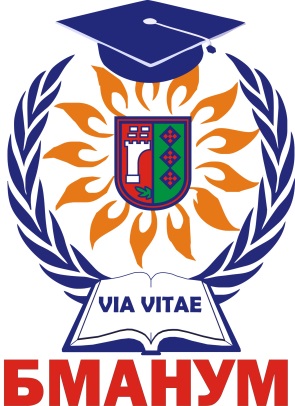 БМАНУМ: підготовкА НАУКОВО-ДОСЛІДНИЦЬКИХ РОБІТДепартамент освіти і науки Чернівецької облдержадміністраціїБуковинська Мала академія наук учнівської молодіБМАНУМ: підготовкА НАУКОВО-ДОСЛІДНИЦЬКИХ РОБІТМетодичний посібникЧернівці, 2017Схвалено на засіданні науково-методичної ради Буковинської Малої академії наук учнівської молоді (протокол №_ від______________  2017 року)Відповідальні за випуск: Тріска М.К., Ляшенко С.І.Укладачі:Липованчук Н.С., Іванійчук Н.Ю.,Купчанко І.М., Прокопець П.Г.БМАНУМ: підготовка науково-дослідницьких робіт. Методичний посібник – Чернівці, 2017. - ____ с.Методичний посібник укладено з урахуванням досвіду роботи працівників БМАНУМ на основі збірника «Контрольні завдання ІІІ етапу Всеукраїнського конкурсу-захисту науково-дослідницьких робіт учнів — членів Малої академії наук України у 2017 році. – Ч.І-ІІ.» та може бути використаний керівниками наукових товариств та об’єднань, вчителями для підготовки молодих науковців до участі у Всеукраїнських конкурсах-захистах науково-дослідницьких робіт. З М І С ТВСТУПБуковинська Мала академія наук учнівської молоді забезпечує організацію та координацію науково-дослідницької діяльності учнів та створює умови для їх інтелектуального, духовного і  творчого розвитку. Основним завданням Всеукраїнського конкурсу-захисту науково-дослідницьких  робіт учнів є виявлення та підтримка інтелектуально та творчо обдарованої молоді, залучення її до науково-дослідницької та експериментальної роботи, формування активної громадянської позиції, виховання наполегливості, вміння формувати та відстоювати власну думкуПравилами проведення Всеукраїнського конкурсу-захисту науково-дослідницьких  робіт учнів передбачено: заочне оцінювання науково-дослідницьких робіт; оцінювання навчальних досягнень із базових дисциплін; та захист науково-дослідницьких робіт.Оцінювання навчальних досягнень із базових дисциплін передбачається програмами проведення І, II та III етапів Конкурсу та здійснюється у формі контрольної роботи. Оцінювання навчальних досягнень учасників із базових дисциплін передбачає виконання завдань за трьома рівнями складності.Запропоновані в цьому посібнику матеріали щодо підготовки учасників всіх етапів конкурсу до написання контрольної роботи з базових дисциплін, тематики науково-дослідницьких робіт учнів   ІІІ етапу Всеукраїнського конкурсу-захисту науково-дослідницьких  робіт та наукових керівників БМАНУМ будуть корисними для методистів, вчителів загальноосвітніх та позашкільних навчальних закладів, науково-педагогічних працівників, для всіх, хто плекає майбутню наукову, творчу еліту нашої держави.ВІДДІЛЕННЯ МОВОЗНАВСТВА, ЛІТЕРАТУРОЗНАВСТВА, ФОЛЬКЛОРИСТИКИ ТА МИСТЕЦТВОЗНАВСТВАСЕКЦІЇ «УКРАЇНСЬКА МОВА», «УКРАЇНСЬКА ЛІТЕРАТУРА»,  «ЛІТЕРАТУРНА ТВОРЧІСТЬ», «ФОЛЬКЛОРИСТИКА», «МИСТЕЦТВОЗНАВСТВО», «ЖУРНАЛІСТИКА», «ПЕДАГОГІКА»10 класІ рівень1. Позначте рядок, у якому всі слова мають наголос на першому складі:а) загадка, приятель, вітчим, колесоб) легкий, високо, спина, коліяв) олень, об’єм, розчин, грабліг) випадок, донька, разом, щипцід) котрий, вірші, нести, дихання2. Позначте рядок, у якому є орфографічна помилка:а) риторика, експеримент, диригент, дециметрб) комп’ютер, пів’яблука, в’ялений, В’ячеславв) гринвіцький, паризький, сиваський, гамбурзькийг) тонна, нетто, піцца, мадоннад) у скриньці, у павутинці, у жменьці, у тарілці3. Позначте рядок, у якому всі слова не мають закінчення:а) лібрето, мабуть, метро, сідлоб) голосно, немає, співають, скількив) поні, цунамі, веселе, беручиг) сидячи, себе, начебто, виднод) високо, по-батьківськи, ніби, написано4. Позначте рядок, у  якому відмінкову форму складеного числівника записано неправильно:а) Р.в.— трьохсот сімдесяти семиб) Д. в.— трьохстам сімдесяти семив) З.в.— триста сімдесят сімг) О. в.— трьомастами сімдесятьма сьомад) М.в.— у трьохстах сімдесяти семи5. Позначте рядок, у якому всі іменники у формі орудного відмінка однини мають закінчення – ем:а) комар, лікар, кобзар, читачб) Ігор, професор, викладач, пухирв) абзац, колір, звір, хабарг) плащ, ніж, кварц, кірд) нежить, школяр, шампунь, розпродаж6. Позначте рядок, у якому неправильно подано значення фразеологізму:а) авгієві стайні — брудне місцеб) геростратова слава — ганебна славав) прокрустове ложе — зручне місцег) ахіллесова п’ята — вразливе місцед) танталові муки — нестерпні страждання7. Позначте рядок, у якому є граматична помилка:а) за чверть десята б) вибачте мені в) попри перешкодиг) три комп’ютерад) чинний правопис8. Позначте рядок, у  якому неправильно утворено форму 2  особи однини від поданого дієслова:а) дати — дасиш б) запитати — запитаєш в) кликати — кличешг) косити — косишд) світити — світишIІ рівень1. До поданих прикметників доберіть по три іменники так, щоб утворилися словосполучення, де прикметник вжито в прямому та в переносних значеннях. Запишіть утворені словосполучення. Подайте тлумачення кожного переносного значення прикметника.Зразок. Чорний светр; чорний день (сповнений горя й нестатків); чорний хліб (житній).Чорний, молодий, легкий, довгий, шовковий, вовчий, зелений, світлий, гарячий, дикий, восковий, залізний, кам’яний.2. Провідмінюйте словосполучення:шістдесят сім відсотків, вісімсот сорок два метри, гаряча каша, сильний нежить, гострий біль.3. Запишіть основні роди та жанри усної народної творчості. Проілюструйте прикладами з фольклорних творів, які ви вивчали в школі. Запишіть різновиди народних пісень.IIІ рівеньЗаповніть пропуски в  таблиці класифікації речень. Наведіть по одному прикладу всіх типів речень з правої колонки таблиці.З’ясуйте, які соціально-політичні явища критикує Т. Г. Шевченко у сатиричних поемах «Сон» і «Кавказ». Поясніть, які з порушених проблем є актуальними для українців і сьогодні.11 класІ рівень1. Позначте рядок, у якому всі слова мають наголос на другому складіа) різновид, соломинка, завершити, дроваб) загадка, чотирнадцять, приятель, диханняв) залишити, сантиметр, рукопис, ненавидітиг) котрий, мережа, дочка, вербад) усього, черговий, настояти, новий2. Позначте рядок, у якому є орфографічна помилкаа) мереживо, вариво, печиво, маревоб) сонечко, вуличка, ліжечко, літечков) розм’яклий, кав’ярня, кеш’ю, морквянийг) Гринвіч, хобі, Вавилон, Талліннд) сільський, кільце, проміньчик, близький3. Позначте рядок, у якому всі слова однакові за морфемною будовоюа) розподіл, перебіг, розбір, написб) вибір, недоля, напишу, змінав) неволя, зоря, природа, калинаг) синій, папір, фарба, малод) осінній, голосно, дірка, сяючи4. Позначте рядок, у  якому всі іменники утворені префіксально-суфіксальним способома) позашкільний, перехід, розщедритисяб) насміятися, виходити, перейтив) насупитися, макроекономіка, визволитиг) затінок, пролісок, надхмар’яд) зачіпка, розчин, привільний5. Позначте рядок, у якому всі іменники у формі орудного відмінка однини мають закінчення -еюа) сотня, калюжа, комашня, Лесяб) стеля, буря, Ілля, горав) листоноша, Наталя, віра, мережаг) біль, куля, ступня, матусяд) суддя, птаха, круча, Настя6. Позначте рядок, у якому всі іменники в кличному відмінку мають закінчення -у (-ю)а) поштар, колега, Валерій б) Богдан, Ігор, учитель в) лікар, професор, Андрійг) юнак, Олеся, викладачд) боєць, дідусь, водій7. Позначте рядок, у якому правильно утворено форму 3 особи множини від поданого дієсловаа) колоти — колять б) літати — летять в) їхати — їздятьг) гоїти — гоятьд) засвітити — засвічують8. Позначте рядок, у якому є поширене реченняа) Письменник сидів замислений.б) Село перестало бути глухоманню.в) Сонце почало підніматися.г) Море стає прозорим та чистим.д) Студенти приїхали вчитися.IІ рівень1. Запишіть складні слова правильно (разом або через дефіс). Згрупуйте їх за правилами написання складних слів. Сформулюйте та запишіть правило до кожної групи.Дво/видовий, взаємо/перехід, двадцяти/трьох/кілограмовий, допустово/протиставний, екстра/темпоральний, жанрово/композиційний, квазі/частинка, макро/лінгвістика, мало/продуктивний, мікро/топонім, мова/посередник, мово/творчість, об’єктно/суб’єктний, одно/компонентний, пів/столітній, псевдо/науковий, різно/стильовий, семантико/синтаксичний, слова/синоніми, слово/зміна, соціо/лінгвістика, спів/автор, супер/ознака, терміно/творення, франко/прусський, анти/науковий, багато/складовий, гіпер/зв’язок, дієслівно/іменний, мова/джерело, напів/пом’якшений, суфіксально/префіксальний, терміно/система, тридцяти/шести/річний, філолог/лексикограф.2. Подані дієслова запишіть у формах 2 особи однини і 3 особи множини теперішнього або майбутнього часу дійсного способу та у формах 1 особи множини і 2 особи однини наказового способу.Летіти, написати, кричати, їсти, гудіти, бігти, хотіти, полоти, возити, засвітити, засвічувати, підібрати, підбирати, розкрити, розкривати. 3. Розкрийте проблеми національної свідомості українців та українізації (за п’єсою Миколи Куліша «Мина Мазайло»).IIІ рівень1. У реченнях з тексту підкресліть граматичні основи. Визначте та запишіть у дужках після кожного речення його структурний тип (просте/складне, односкладне/двоскладне, повне/неповне, поширене/непоширене) і коротку характеристику (тип синтаксичного зв’язку у складному реченні, різновид односкладного речення). Зазначте, які речення ускладнені відокремленими й уточнювальними членами; однорідними членами; вставними словами, та схарактеризуйте ці засоби ускладнення. Накресліть схему останнього речення.Один-однісінький серед морської рівнини бовванів крейсер вдалині, і, крім нього, ніде ні паруса, ні катерка. Надбережжя теж пустинне, безлюдне. Тоня вперше тут, серед цих кучугур. Бувала на  морі не  раз, але там, де воно ближче підходить до  радгоспу,а  не  в  цих барханах, куди й батькові отари не  часто, мабуть, забродять. Лінивий плюскіт хвиль… Суха морська трава чорніє, шелестить під ногами… Навіть і Віталик трохи торопіє: ні живої душі ніде. Остекленілі простори. Дрімота у всьому. Ген-ген по берегу біліє самотня рибальська хатина, де кочує рибальська бригада в сезон лову, але зараз і там нікого не видно. Навіть дядько Сухомлин, що стереже рибальську оселю, зараз не вийшов назустріч, не став придивлятись, хто це прибув, хто порушив цю благодатну тишу та спокій…Хіба  ж не  дивна ця їхня планета Земля, на  якій є десь і міста мільйоннолюдні з університетами, з хмарочосами, з підземними палацами метро і спортивними аренами, де шаленіють зараз десятки тисяч болільників, і водночас є таке тихе узбережжя, де дрімає собі одна рибальська хатина, та первісні простори моря синіють, та чайка сидить, куняє коло води, біла, непорушна, мов з алебастру (За О.Гончаром).2. Проаналізуйте вірш М. Зерова «Київ-традиція». Визначте тему, ідею, жанрові ознаки твору. Поясніть, про які історичні події розповідає автор та яких історичних осіб згадує.СЕКЦІЯ «АНГЛІЙСЬКА МОВА»9 класLEVEL I (8 points)GRAMMAR COMPREHENSIONTask 1. Choose the correct option of the word form. (20×0,1=2 points)1. Which of all these books did you enjoy …?a) mostb) morec) manyd) much2. I was shocked by … news.a) thatb) thosec) thesed) theirs3. Our new car is small, so it uses … petrol, than our old one.a) a littleb) lessc) the leastd) small4. He spoke English badly — … than I expected.a) worseb) more badlyc) worstd) badly5. I can’t understand what you’re saying. Could you speak a bit …?a) slowlierb) slowc) more slowlyd) the most slowly6. This scientist’s theory is too difficult; … people understand it.a) muchb) littlec) fewd) a few7. The flowers are beautiful and smell … .a) nicelyb) nicec) nicerd) the nicest8. The children behaved very … .a) goodb) wellc) bestd) better9. She early became … she is now.a) whoseb) whomc) whichd) what10. The government is doing nothing to help … .a) poorb) the poorc) the poorsd) the poor ones11. I … missed the bus. I was only just in time to catch it.a) mostlyb) nearc) nearlyd) nearest12. … pupils were absent.a) Fewb) Muchc) Littled) A little13. Although your sister is very popular, she is not … as mine.a) pretty asb) so prettyc) prettier thand) more pretty than14. I bought a … bag this morning.a) nice big pinkb) big nice pinkc) pink nice bigd) nice pink big15. If the bus arrives …, we’ll miss the train.a) latenessb) latelyc) more lated) late16. He had some apples last year but he has … this year.a) neitherb) nobodyc) nod) none17. I don’t understand how Irene could have made … in her composition.a) such bad mistakeb) such a bad mistakec) so bad mistaked) so a bad mistake18.. Anyone who is late will have … mark lowered.a) theirsb) hisc) himd) hers19. It was … that we decided to walk though the time pressed.a) such nice weatherb) so nice weatherc) too nice weatherd) such a nice weather20. I tried ... to remember his name but I couldn’t.a) hardlyb) hardc) neard) nearlyTask 2.  Choose the correct option of the word form. (20×0,1=2points)1. The police … caught the criminal.a) has b) have c) is d) are2. The contents of the briefcase … to have disappeared.a) seem b) seems c) seeming d) seemingly3. The athletics we watched … quite exciting.a) was b) were c) have d) had4. The remains of the meal … thrown in the bin.a) was b) were c) have d) had5. We had … short winter last year.a) the b) — c) a  d) an6. It happened in … spring of 1994.a) the b) — c) a  d) an7. We stayed at … Gardner’s.a) the b) — c) a  d) an8. All that money will go to … Henry Marshall’s daughter.a) the b) — c) a  d) an9. I don’t know what to do. It’s … problem.a) rather difficult  b) a rather difficultc) rather a difficult d) rather the difficult10. You can always reach me by … .a) the telephone b) an telephone c) a telephone d) telephone11. Police were talking to each other by … .a) a radio b) radios c) the radio d) radio12. Two miles … not a long way to walk to school.a) is b) are c) been d) being13. Where … the kitchen scales? I want to weigh some flour.a) is b) are c) have d) has14. He lives within a … of two miles from the town.a) radii b) radiuses c) radius d) radium15. I can see ... in the water.a) an salmon b) salmons c) salmon d) any salmon16. “Are there any pictures on the walls of your office?” — “Yes, there’s one — … Picasso”.a) the b) — c) a  d) an17. “And are you … Breed? ”  — “Yes, I am. The fourth generation in this location”. a) the b) — c) a  d) an18. He was offered … he wanted to get very much.a) job b) a job c) jobs d) the job19. Are you … Julia Brown everybody is talking about these days? a) the b) — c) a  d) an20. She married …  Johnson.a) the b) — c) an  d) aTask 3.  Choose the correct option of the verb form. (20×0,1=2 points)1. I wrote to you to ask not to see anyone till I …a) comeb) have comec) camed) should come2. By the time you receive this letter I … my final exams.a) shall finishb) will have finishedc) finishd) have finished3. I’m going to get to the airport early. I can read a book while I … a) waitb) will waitc) am waitingd) shall be waiting4. … Jane today? I have a message for her.a) Will you be meetingb) Will you have metc) Will you have been metd) Are you met 5. I … John tomorrow as we work in the same office.a) shall have metb) will be meetingc) going to meetd) meet6. We must go now. The play … in half an hour.a) startsb) is startingc) would startd) will have started7. Mother said that Aunt Bessie … soon.a) will comeb) was comingc) would have comed) comes8. We’ll be there at about 11. It … raining already.a) will have stoppedb) stopsc) stoppedd) is stopping9. How long is it since you … here?a) had movedb) movec) movedd) was moving10. I … my lawyer tonight.a) sawb) am seeingc) will have seend) had seen11. I … my bank manager this morning. I’ve fixed an appointment.a) sawb) shall have seenc) will be seeingd) am seeing12. By 7.00 p.m. they …tennis for eight hours.a) will playb) will be playingc) will have been playingd) will have played13. Hardly he … the pillow when he fell asleep.a) touchedb) had touchedc) have touchedd) touches14. He’ll change his mind after he … the document.a) sawb) has seenc) had seend) will see15. I … for a new car for months before I bought one.a) had lookedb) had been lookingc) have been lookingd) looked16. He … the poem by the time you come tomorrow.a) will be learningb) will learnc) will have learntd) learns17. My arms are aching now because I … since two o’clock.a) am swimmingb) swamc) swimd) have been swimming18. Ann was out of breath because she … for a long time.a) had been runningb) did runc) has been running d) ran19. So you sing in a rock band, do you? How long … that?a) do you dob) are you doingc) have you doned) have you been doing20. I’m sure she … . Her eyes looked red.a) was cryingb) had been cryingc) has criedd) criesTask 4.  Choose the correct option of the verb.    (20 × 0,1 = 2 points)1. The mother … not to worry about her sick boy as he was out of danger. a) was told  b) is told c) told d) has been told2. Peter was late for the party, so when he went into the room all guests … to each other .a) were introduced b) had been introducedc) would be introduced  d) introduced3. When I went into the cinema, the film ….a) was being shown  b) was shownc) showed   d) will be shown4. A new stadium … opposite our house lately.a) will be built b) is being built c) has been built  d) has built5. We will send you this report as soon as all the dates … finally.a) have been fixed  b) is being fixedc) will be fixed   d) is fixed6. It’s not really our house yet. It … .a) hasn’t paid for  b) aren’t paid forc) hasn’t been paid for  d) hadn’t been paid for7. As the building was dangerous, it … at last.a) is knocked down b) being knocked downc) had been knocked down  d) will be knocked down8. Fred is not in his room and his bed … in.a) hasn’t been slept  b) wasn’t sleptc) isn’t being slept d) hasn’t slept9. A lot of stories … before they went to bed.a) had been told  b) were told c) will be told d) had told10. The house … for a year before they moved in.a) was locked upb) had locked upc) had been locked up  d) is being locked up 11. He said that I … visit him any day I liked.a) may b) can c) were d) might12. His mother said the boy … doing his lessons.a) can be b) must be c) might be d) need to be13. It was raining and she … take an umbrella.a) must b) ought c) had to d) had14. The boy … be reading something funny. He is laughing all the time.a) must have b) must c) should d) need15. There is no reason why you … help her.a) shouldn’t b) must have c) might have d) ought16. If you don’t want to miss the train, you … take a taxi.a) shouldn’t b) must have c) ought d) should17. She was angry, and for a while she … make Jack the object of her anger. a) could b) can c) must have d) might have18. I can’t go to the cinema with you. I … to be at the hospital at five. a) can b) must c) am d) should19. Her advice was reasonable. You … it.a) shouldn’t follow b) couldn’t followc) may be following d) should have followed20. I wish I … really talk to my mother.a) can b) could c) may d) shouldLEVEL IIVOCABULARY COMPETENCETask 5.   Choose the correct option of the word.  (20 × 0,2 = 4 points)1.Certain medicines can now help to ......... life.a) delay b) prolong c) stretchd) expand2.Workers are paid money for their ......... .a) labour b) duty c) jobd) career3. When he is nervous, his hands ......... .a) shake b) vibrate c) shiverd) shudder4. If you ........ your gloves there, you’ll never remember to pick them up. a) leave b) misplace c) forgetd) lose5. The baby tried to walk, but it kept falling .........a) back b) off c) ond) over6. The Republican Party have been in ......... in the U.S.A since 2000. a) force b) rule c) authorityd) power7. He was so tired that he fell ......... during the lecture.a) sleeping b) asleep c) sleepyd) sleepless8. I didn’t have time to read the newspaper but I had a quick ......... at the headlines.a) glance b) gaze c) winkd) stare9. I had to ......... out of the window to shout to him.a) bendb) leanc) bowd) stick10. Look in the telephone ........ for his phone number.a) directoryb) cataloguec) leafletd) brochure11. Working in the bar at night provided another source of ......... for Paul.a) wage b) pay c) salaryd) income12. The ......... of the roses was beautiful.a) flavour b) savour c) odourd) scent13. My friends and I are going to ......... a house together.a) lendb) hirec) rentd) borrow14. Be careful skating on that pond - the ice might ......... .a) crashb) smashc) crackd) tear15. A huge ......... spread across her face when she saw her boyfriend.a) grin b) gigglec) chuckled) laugh16. The driver had to .. ....... quickly to avoid hitting a tree.a) swingb) swayc) twistd) swerve17. There was a long ......... on his face.a) bruise b) blister c) scard) bump18. Late arrivals to the theatre will be ......... entry until the interval.a) neglected b) refusedc) ignoredd) rejected19. It was a terrible accident, but fortunately there were very ......... casualties.a) little b) small c) fewd) less20. The princess hoped one day to marry a .. ...... princea) handsomeb) prettyc) beautifuld) delightfulTask 6. І. Read the text and choose the correct answer (A, B, C or D) to fit each gap.  (10 × 0,2 =  2 points)Being a business traveler. Are you (1) ….  of travelling? At first sight, having a job which (2) … going on long business (3) …  looks glamorous. The reality, however, often (4)… from the image. Many business travelers soon (5) … off living out of a suitcase. As a business traveler, you often (6)… at a place, (7)…  into the hotel, have your meetings and then (8)… immediately back to the airport. Many business travelers rarely (9)… time to see the (10)… or experience the local culture.1   A   keen      B   interested    C   fond   D    enthusiastic2   A   contains    B   involves   C   occupies   D    needs3   A   trips      B   journeys    C    travels   D    voyages4   A   breaks    B   alters      C  changes   D    differs5   A   come      B   go      C   are      D    take6   A   arrive      B   reach      C   get      D    make7   A   check      B   examine    C   look    D    inspect8   A   run over    B   pull out    C    set off    D    join in9   A   discover    B   find      C    locate    D    place10   A   sights      B   pictures    C   displays    D    scenesTask 6. ІІ. Use the word given in capitals at the end of the lines to form a word that fits in the gap. (10 × 0,2 = 2 points)READING COMPREHENSIONTask 7. You are going to read about some festivals. For questions 1–8 choose from the festivals (A-E). Some of the festivals may be chosen more than once.  (10 × 0,4 = 4 points) THE FESTIVE YEARThe Rio Carnival in Brazil.      AThis festival is by far the largest in the world. Hundreds of thousands of visitors come every year for the celebrations before the Start of Lent, (a fasting period of forty days before Easter). The carnival takes place in the Sambadrome, a huge new Stadium. There, samba schools compete with each other for the best costumes and dancing. They spend a lot of time and money on carnival preparations. making fantastic costumes, masks, decorations, mobile floats and teaching the samba. In the past, the carnival procession was held in the streets of Rio, where beautifully clothed people threw streamers and confetti and danced for tour days. Nowadays, the world’s biggest street party has become a pleasure only for those who can afford the entrance fee.Octoberfest.      BForeign beer-lovers might think that the Germans are unimaginative when it comes to beer because. good as it is, it all seems to taste very similar. There are, however, many regional and seasonal differences, particularly in Bavaria and Munich. Oktoberfest, the world’s largest beer festival, actually begins in September and, to mark the occasion, each of Munich’s many breweries makes a special beer. Because of this, an astonishing variety of different types and strengths of beer are available at this festival.The Fallas Festival.      CThe most spectacular of Spain’s thousands of festivals must be Valencia’s Fal as Fiesta, a two-day event celebrating the end of winter. The Fallas Fiesta and street party start at noon on St. Joseph’s Day, 19th March, with a deafening explosion of fireworks. Then there are contests for the best paella - a traditional Valencian rice dish. People gather in the streets to admire the costumes of the men dressed up as the Moors who occupied the city until the 13th Century. In the months before the fiesta, craftsmen create around 370 papier mache sculptures, the fallas, which are detailed caricatures of local people. At midnight, when the fallas are burnt, the burst of flames and fireworks symbolically forces out the winter.The Tibetan Butter Lamp Festival      DBuddhists believe that nothing is permanent, and on the 9th of March they celebrate this belief. Long before the festival begins, monks make their preparations by mixing brightly-coloured dyes into huge quantities of iced butter. It takes them several months to carve the frozen butter into highly decorated statues, some of them as much as 8 metres high. On the day of the festival itself, the sculptures — supported by wooden frames — are carried through the streets and greeted with cheers from the excited crowds. Afterwards, the figures are thrown into a river by the monks who made them to demonstrate the idea that not even the most beautiful things last forever.The Dragon Boat Festival      EIn China, towards the end of June, people celebrate a holiday known as the Dragon Boat Festival. The festival is held to honour the memory of Qu Xuan, a politician and poet who, in the year 278 B.C., is said to have committed suicide by jumping into a river. It is said that local people threw rice dumplings into the water to save Xuan’s soul from the evil spirits in the river. Nowadays, boat races are held every year to remind people of the search for the body of the dead poet. Spectators eat rice cakes and crews row large dragon-shaped boats. Some researchers, however, say that dragon boats existed long before the death of Qu Xuan, and the modern festival is a combination of several old traditions.Which festival(s)1. marks the death of a particular person? 2. gives people a large variety to choose from?  3. involve a competition? 4. makes unusual use of a food? 5. marks the beginning of a season?  6. marks the beginning of a religious period?  7. probably dates back longer than was previously thought?  8. involve dressing up in special costumesLEVEL III     (10 points)LISTENING COMPREHENSIONTask 8.  You are going to listen to a psychologist talking about the influence of the family on the personality. Decide if the statements 1–10 are true (T) or false (F). (10 × 0,5 = 5 points)1.  Norah Levy is publishing her new book “We are family” this week.2.  The strongest factor influencing our position in the family is our personality.3.  The firstborn children are pretty sure in themselves.4.  The firstborn children don’t worry about a lot of things when they get older.5.  The firstborn children always get what they want.6.  The middle children always have other children to play with.7.  The middle children are always in good mood.8.  The youngest children always help their older brothers and sisters.9.  The youngest children use their chance to get what they want.10.  The youngest children can be somewhat egoistic.WRITINGTask 9. You have won a free 3-day trip to Great Britain for two people. To find a companion, you need to write an involving post to any of the social networks (100-120 words) describing the cities you would you like to visit and sights would you like to see there. (5 points)10 класLEVEL I   (8 points)GRAMMAR COMPREHENSIONTa s k 1.  Choose the correct form of the verb. (20 × 0,1 = 2 points)My brother is an actor. He … in several films.has appeared  has been appearedhas been appearing had appearedYou know that Peter … to the States several times.was has been had been is It has been said that the weather is going to be nice today, but it ….doesn’t hasn’t didn’t isn’tI … you are very impolite.think am thinking have thought will be thinkingWhere are the scissors that I … yesterday?had bought have bought bought was buying I’ll tell Anna all the news when I … her.shall see saw see will be seeingI read your novel not long ago. I … anything more awful before.have never read  never readhas never read  had never readThe President …out of the building and is going to make a speech.come has come have come was comingThis isn’t my first visit to London. I … here before.have been haven’t been was had beenI’ve got my key. I found it when I … for something else.look have looked didn’t look was lookingSomething very strange …to me on my way home from work yesterday afternoon.happened was happening happens has happenedThe house was dirty. We … it for weeks.didn’t clean  hadn’t cleanedweren’t cleaning don’t cleanAs soon as the exams …over the students will leave for their homes. a)   are will be were would beSince I saw her last she … many new articles.has written had written writes was writingCan you tell me when Nick … here next time?is will be was is beingI … you just now I had never had time for much fun.told had told had been told tellWhen the teacher came to his desk he understood that somebody … through examination papers.looked  had lookedhad been looked will lookI shall tell him the news when he … me.joined joins will join joinI … him since he graduated from the University.hadn’t met didn’t meet don’t meet haven’t metYou …some silly remarks when I’m speaking.always made  are always makingwere always making  will always makeTa s k 2.  Choose the correct form of the word. (20 × 0,1 = 2 points) 1.  Two-thirds of the food produced on the farm … used to feed people in that region.is are been being2.  This is my car. It’s … Mercedes. It’s new. It’s fast.a)  the b)  — c)  a  d)  an3.  The house was a … building.a)  nice old stone b)  nice stone old c)  stone old nice d)  old nice stone4.  The picnic won’t be any fun without you and … .a)  them b)  they c)  we d)  she5.  I’m afraid I can’t help you; you’ll have to ask … else.a)  anyone b)  one c)  someone d)  anybody6.  … people like to have their vacation in winter, because it’s too cold. a)  Few b)  A few c)  Much d)  A little7.  The teacher told the student to look up the rule himself as it … many times.a)  will explain  b)  was being explainedc)  had been explained  d)  would be explained8.  They waited at the cash-desk while the check … .a)  was being written  b)  was writingc)  had been written  d)  has been written 9.  … Mary had checked the car beforehand, she would have noticed that it wasn’t safe.a)  If  b)  Unless  c)  In case d)  When10.  We thought he … have been informed about the matter.a)  may b)  might c)  will d)  can11.  … he have translated the text without making a single mistake?a)  Should be b)  Can c)  Must d)  Might have12.  He could see her face … over the little kitten.a)  to bend b)  being bent c)  having bent d)  bent13.  I look forward to … you at the party.a)  to see  b)  see  c)  seen  d)  seeing14.  I was getting sleepy, so I let my friend … the car.a)  to drive b)  drive c)  driven d)  to be driven15.  Lillian deserves … the truth about what happened last night.a) to tell b)  to be told c)  told d)  to have told16.  The worse your school marks are, the … your parents become.a)  angry  b)  angrier c)  angriest  d)  more angry 17.  The girl told me her address, which I … down on a piece of paper.a)  wrote b)  have written   c)  was writing  d)  had written 18.  Everyone complained … the awful food.a)  about    b)  for    c)  on    d)  over19.  The plane … has just taken off is an hour late.a)  it   b)  what    c)  which    d)  who20.  The … news informed about the President’s visit to China.a)  last b)  next c)  late d)  latestTask 3.  І. Write an article a/an or the in each gap where necessary. If an article is not necessary, write a dash (-).     (10 × 0,1 = 1 point)Ray: Hi, Sandy! How was (1) … film?Sandy: Great! We took (2) … taxi and (3) … taxi driver got lost, so we almost missed  (4) … start. What about you? What did you do last night?Ray: Oh, I just stayed at home. I listened to music for a while and then watched (5) … news.Sandy: Oh, yes? So what’s happening in (6) … world? Anything I should know about?Ray: Well, there was (7) … interesting report on (8) … Asia. It gave me some ideas for (9) … geography essay we were talking about (10) … other day.Sandy: Ah, right. Anything else?Ray: Nothing important. Sandy: Okay. Bye.Task 3.  ІІ. If a line is correct, put a tick (v) next to the number. If there is an extra word in a line write it next to the number. (10 × 0,1 = 1point)Being an only child1	_______  I’m an only child. People often say to me: ‘Wouldn’t you be a lot2	______   happier if you have had brothers and sisters?’ but I don’t see it like that.3	______   It’s true that if I had had a brother or sister, I would have someone closer4	______  to my own age to talk to and play with at home, but I don’t think that’s5	______  very important provided for you have close friends, which I do. If my6	______  parents would had more children, they wouldn’t be able to spend so much7	______  time with me. And we have great fun together! Also, ex-cept if I had a8	______ brother or sister, I’d have it to share a bedroom with them. That might be9	______  fun, but what would happen if I wanted to play my CDs and he or she had10	_____ to study? No -I don’t want a brother or sister, unless it will happens, of course. In that case, I’ll think it’s the best thing in the world!Task 4. Complete using the correct form (-ing form, bare infinitive or full infinitive) of the verbs in the box. Use each verb only once. (20 × 0,1 = 2 points) achieve     be     behave     come     do     Hope     improve     learn     listen        make play     take     tell     try     use     work     prevent     know     sit down     give upReport: William WatsonWilliam Watson sometimes seems to be afraid of (1) _____ hard. He can’t help (2) _______ to avoid (3) _______ anything that involves (4) ________ his brain, particularly on Friday afternoons. He seems to detest (5) _________ life seriously, and pretends he isn’t capable of (6) _______ anything of worth. This is unfortunate as, with a little more effort, William could succeed in (7) ______ great progress. However, at present he frequently just wants (8) ______ the fool. He enjoys (9) _______ jokes. Presumably, he imagines this (10) _______ the best way to make friends, but in fact he often just ends up (11) ________ the other students from (12) ________.  He has promised on several occasions (13) _______ his behaviour in class, but then he just keeps on (14) _______ in exactly the same way. Recently, I have had to beg him (15) ______ and be quiet in the classroom, but it’s difficult (16) _______ how to make him (17) ______ to his senses. He just doesn’t seem interested in (18) _______ to my opinion. I’m tempted (19) ________ even (20) _______ that he might improve. Having said that though, Mr. Watson is an extremely good maths teacher!Julie Cross - 5A  LEVEL II     (12 points)VOCABULARY COMPETENCETask 5.   Choose the correct word. (20 × 0,2 = 4 points)1.	Clara has got perfect ... and can even see well in the dark.a)	viewb)	eyesightc)	sightd)	site2.	The police tried to catch the thief, but he ran … too quickly.a)	awayb)	forwardc)	pastd)	after3.	She could barely … out the cottage in the darkness.a)	spot b)	makec)	see d)	draw4.	Large companies sometimes try to take … smaller companies by buying a majority of the shares.a)	in b)	after c)	downd)	over5.	Since I live on the ... of the city, I have a long drive into town every day.a)	suburbs b)	outside c)	outskirtsd)	border6.	It took us ages to get here, but ... we’re home!a)	lately b)	eventuallyc)	at last d)	in the end7.	The TV was very expensive so I’ve arranged to pay for it in ... a)	deposits b)	sections c)	installmentsd)	portions8.	The jury ... their verdict of not guilty.a)	mentioned b)	presentedc)	announced d)	said9.	He often gets lost because he never pays attention to the road a)	signalsb)	signs  c)	postsd)	symbols10.	She used the ... of the cloth to make a patchwork quilt.a)	leftoverb)	restc)	endingd)	remaining11.	Many birds ......... south during the winter months.a)	emigrateb)	originatec)	immigrated)	migrate12.	… sandwiches and salads there were also soft drinks and cakes on the table.a)	Beside b)	Besides c)	Except d)	As well13.	Jane doesn’t like cold weather, her friend doesn’t like it … . a) also b)	too c)	either d)	neither14.	The Browns can’t … such a house, they are short of money. a) allow b)	permit c)	afford d)	let15.	The … of the clock moved and stopped forever.a)	arm b)	hand c)	leg d)	foot16.	The teacher … many pictures of London after her visit to Great Britain. a)	took b)	brought c)	fetched d)	did17.	At last the sun has … and birds started singing in the forest.a)	got up b)	raised c)	risen d)	arose18.	We needn’t go shopping, because we’ve got … milk in the refrigerator.a)	little b)	a little c)	few d)	a few19.	He … the door and it opened widely into the hall.a)	pulled b)	pushed c)	dragged d)	grabbed20.	… of houses were under construction in this district of the town.a)	The numberb)	A number c)	A numeral d)	A figureTask 6. І. Read the text below and choose the correct answer (A, B, C or D) to fit each gap.  (10 × 0,2 = 2 points)Native English AnimalsNow England has hardly any predatory animals in the (1) __________,  but has it always been that way? Not according to ancient rhymes. England was once a country where predatory animals freely roamed and so danger lurked.Many centuries ago bears, wolves, lynx, etc, ranged the forests and woodlands. Also wild boar, Elk and Aurochs (wild bulls) were (2) _________. However, although some of these species hung on till medieval times, most of these animals were long gone by that time.The last English wolf in England was probably killed and the population extinct by the 16th century, although in Wales it is thought to have lasted a few centuries (3)_______. The great Auroch herds did not least nearly as long and were sadly gone as early as the 9th Century, although on the continent it lasted for many, many more centuries.There was an even bigger size herding animal in Britain in the early centuries. The Giant deer species called Megaloceros, with an antler span of up to 3 meters; it was possibly (4) __________ by the time Neolithic man was making wooden stockades. But the antlers were often found, and perhaps used for digging with.Lynx is thought to have gone by the 10th Century, in England at least. It is thought that the Neolithic settlers mingling with peoples already present or taking over, came from the continent and brought their own animals; cattle, (5) __________ dogs and cats, pigs and also goats with them and built the wooden stockades to protect them.In Saxon England land was cleared (6) __________ the forest and a large communal area was used for farming; this was divided into strips called furrows. However by Medieval times the rich landlords had claimed a lot of land and planted hedges (7) ______ their boundaries. This may have meant farming was easier, but for the poor it meant they were beggared and starving, as the loss of their land meant the loss of their livelihoods.Land by the Thames was taken from the people in medieval times and given over to sheep farmers for the trading of wool, which by then had become an important industry that provided (8) _________ for the crown.So by now most of the original predatory or herding wild animals had been (9) __________ by non-native species. Thankfully there is now a program that is rereleasing our original, surviving animals back into their own natural habitat. We (10) ______ desperately that this is successful.Task 6. ІІ. Use the word given in capitals at the end of each line to form a word that fits in the gap in the same line. (10×0,2 = 2 points)A new Hobby.I saw some badminton on TV and found it quite (1) _______ INTEREST so I thought I’d see if there was a club or (2) _______ in my ASSOCIATE area. I looked everywhere but, (3) ______ , the nearest club FORTUNE was 80 kilometres away. So, without any (4) _______ I decided to form my own club. It was very hard in the beginning KNOW I didn’t have any (5) ______ and I had to convince a few EQUIP people that it was an (6) ______ way to keep fit. I organised ENJOY a small (7) ________ which was a lot of fun, and things start- COMPETE ed to grow from there. Now we’ve got a full-time (8) ______ and our (9) ________come from all over the country. One of TRAINour members was even a bronze (10) _______ in the national OPPOSE championship!	MEDALREADING COMPREHENSIONTask 7. You are going to read the text about a famous singer Amy Lee.  For questions (1–10) choose the correct answer (A, B, C or D). (10 × 0,4  = 4 points)Rock StarIn the masculine universe of rock, singer-songwriter Amy Lee fits right in. She brings her Goth girl self to the table and to the recording studio, no questions asked. The co-founder and lead vocalist for Evanescence lets her unrelenting strength and sheer determination push through a downpour of adrenaline-amped guitar riffs with her soothing, classically trained piano stylings.Evanescence brings to the forefront heart-pounding musical compositions fronted by Lee’s ethereal yet reality-crashing vocals. With the debut of their album, The Open Door, Lee views the journey that led her to this point of self-realization. In the world of musical “geniuses”, Lee stands out, simply because she realizes that it’s worth going on your own. Her mantra: trust yourself. Believe in yourself.Amy Lee was born in Riverside, California, to parents John Lee, a disc jockey and TV personality, and Sara Cargill. She has a brother named Robby and two sisters, Carrie and Lori. Lee had a younger sister who died in 1987 at the age of three from an unidentified illness. The songs “Hello” from Fallen and “Like You” from The Open Door have been written for her late sister. Lee took classical piano lessons for nine years.Her family moved to many places and eventually settled in Little Rock, Arkansas, where Evanescence was formed. In keeping with their tradition of supreme independence, the band didn’t follow the tried and tired route to becoming a stadium pleaser. 14-year-old Lee and a guitarist Ben Moody paired up and focused their energies on creating a new sound. They decided to go on their own and build their band up slowly and fiercely. In 2000, Evanescence recorded their debut album Fallen. Fate didn’t come knocking, but rather it practically blew the door off its hinges in the spring of 2003 when Evanescence’s debut album, Fallen, hit the airwaves. Fallen sold more than 14 million albums globally, and was certified gold or platinum in over 35 countries. On October 22, 2003, Moody left the band citing “creative differences”. In an interview several months later, Amy said: “...we’d gotten to a point that if something didn’t change, we wouldn’t have been able to make a second record”. And in 2004, Evanescence was nominated for five Grammy Awards. They’ve got two, including the biggie, Best New Artist.And the Grammy experience? “It feels like you are in high school collecting all of your awards at the end of the year,” Lee laughs. “I really appreciate those who took the time to understand our sound. I was stoked.” When she heard their name called, “I didn’t expect it,” Lee remembers. “I had my shoes off, so, of course, had to put them back on.”Armed with their second album and its first single, with the title, “Call Me When You’re Sober,” Lee talks about her natural growth as a female artist and coming to terms with her artistic freedom. “I didn’t want to make the same album twice. Now I was allowed to grow and that gave me confidence as an artist.”Lee has a recognizable fashion style, marked by her occasional use of gothic make-up and taste for Victorian-styled clothing. She also designs many of her own clothes, commenting that she would rather make her own clothes because it is hard to find what she exactly wants elsewhere. Lee states that her daily style is very different from when she performs. She explains that her on-stage wardrobe is meant to preserve the atmosphere of the songs and complete the image. Now, Lee is a well-seasoned artist who knows exactly what she wants. And that is her advice for women trying to break into the biz, “You have to feel what is right in your heart. If someone is telling you to do something just because it’s good for business, it’s a lie. Just trust yourself; it may take longer, but not everybody knows what they are talking about.” 1.	According to the first paragraph, which of the following is true of Amy Lee?A	She is equally keen on singing and song-writing.B	She makes a lot of efforts to succeed in rock.C	She can play both guitar and classical piano.D	She pushed hard to set up Evanescence.2.	According to the author, Amy Lee is outstanding because _____________________ .A	she fronts an otherwise male rock groupB	she reached the point of self-realizationC	she has unique vocal capabilitiesD	she stays independent in the world of rock3.	The songs “Hello” and “Like You” are devoted toA	Lee’s sister CarrieB	Lee’s younger nieceC	Lee’s sister who died at the young ageD	Lee’s brother Robby4.	What does the author mean by saying that “the band didn’t follow the tried and tired route to becoming a stadium pleaser”?A	The band was tired of performing at the stadiums.B	The band tried to pave their own way to popularity.C	The band failed to please a majority of listeners.D	The band tried to keep independent traditions of rock.5.	The expression “blow the door off its hinges” meansA	to make the door openB	be considerably better or more successful thanC	to open something widelyD  to knock at the door6.	In stating “I was stoked”, Amy Lee means that she was _____ A	hardly surprisedB	very amusedC	extremely pleasedD	well prepared7.	At the ceremony of Grammy Awards, Amy LeeA	didn’t take her award because she didn’t hear her nameB	didn’t wear any shoesC	didn’t have her shoes on when her name was calledD	had to put on old shoes8.	Amy Lee’s every day clothesA	are exactly like her onstage wardrobeB	are Gothic-styledC	are designed by herselfD	are not like her stage costumes9.	Which of the following best characterizes Amy Lee at present?A	She has become an experienced performer.B	She’s gained confidence in doing business.C  She is not afraid of the stage any longer.D  She is confident enough to perform alone.10.	What is NOT mentioned in the text?A	Amy Lee has played the piano for many yearsB	Amy Lee has composed music by herselfC	Amy Lee and Ben Moody have tried to create a new soundD	Amy Lee has been recognized as an outstanding songwriterLEVEL III     (10 points)LISTENING COMPREHENSIONTask 8.  You are going to listen to a newspaper journalist talking about the difficulties of immigrants learning to lose their accents. Mark the sentences (1–10) true (T) or false (F). (10 × 0,5 = 5 points)1.	Assouma Nyirabahizi left her home and job in Rwanda in search of a brighter future.2.	She attends the classes to get rid of her accent. 3.	Together with seven other students she pays for classes conducted by the city of Portland.4.	The need to be understood affects every part of immigrants’ lives.5.	Marta Greenlaw is not only a teacher. She is also a speech specialist.6.	During the class the students are telling the teacher how important the 44 sounds are for the English language.7.	Speaking without an accent is especially important in Maine, which is the least assorted state in the country.8.	Many people who live in Maine have not heard foreign accents even in movies or on television.9.	Heavy accent makes immigrants impatient and unfriendly with people.10.	Losing an accent is an everyday struggle for the immigrants.WRITINGTask 9. Your English friend is planning to travel across Ukraine. But he doesn’t know what means of travelling to choose. Write him a letter (120-150 words) in which-	tell him about the advantages and disadvantages of different means of travelling, -	warn him about the problems he is likely to face, - give advice how to avoid them. (5 points)11 класLEVEL IGRAMMAR COMPREHENSIONTask 1. Put the verbs in brackets into an appropriate verb form.1.	By the middle 2008 many parts of Europe  …………… the worst economic recession for decades (experience)2.	I wish I  …………… (teach) how to use computer when I was at school.3.	I don’t feel like visiting my relatives this year so I  …………… (not go).4.	You’d better  …………… (go) to bed as we have to be up early tomorrow.5.	Street crime figures   …………… by five percent in the last two months (rise)6.	The president  …………… (visit) Ohio in a week’s time.7.	He  …………… (not/go) with her if he had known she would behave so irresponsibly.8.	The victim  …………… home from work when she was attacked (come)9.	Suppose they  …………… (cancel) the flight. How would you have got home?10.	As the plane flew over we saw the workers  …………… the new opera house. (build)11.	When I was younger I  …………… (eat) pizza almost every day!12.	A lecture  …………… (give) in the main hall at the moment.13.	He’s really much more handsome in the flesh that I  …………… (think)14.	‘You speak very good Chinese.’ ‘Thank you. It’s not surprising; I  ……………in Beijing for eight years next month.’ (live)15.	Thanks for your help with the garden; I  …………… ( cannot do) otherwise.16.	Man is said  …………… (invent) the wheel about ten thousand years ago.17.	The government demanded that the ambassador  …………… (be) recalled.18.	All the changing rooms  …………… so I had to wait in a queue (use)19.	You  …………… (get) fatter every day - you really should go on a diet.20.	I feel a bit sick now. I wish I  …………… (not/eat) so much.Ta s k 2. Complete the text with a suitable preposition in each space.1.	My boots are made ……. leather.2.	The criminal escaped ……. prison.3.	Being a nurse is hard work, especially if you’re ______ call all the time.4.	She accused the man _____ stealing.5.	The committee sees no problem ……. approving your application for planning permission.6.	My parents expressed surprise ……. the fact that I’d finally found a job.7.	The students responded ……. the questions.8.	The passengers’ relatives were anxious ……. news of their loved ones.9.	The subcontractors should be able to supply you ……. spare parts.10.	He repented _____ his crime.11.	We congratulated him on his success ……. winning the Palme d’Or.12.	Daniel dreamed ……. some of his childhood friends last night.13.	I blame the poor standards of education ……. our schools.14.	The primary purpose of the police is to protect people ……. Criminals.15.	My grandfather’s very keen ……. trout fishing.16.	Steven failed ___ Maths last year.17.	Do you honestly think this faith healer will manage to cure him ……. his stutter?18.	The Chief Constable is going to present Harold …. this year’s award for bravery.19.	I object _____ being treated like that.20.	Somehow I managed to convince my parents …. my innocence.Task 3. Complete the second sentence so that it has a similar meaning to the first sentence, using the word given. Do not change the word given.1.	It isn’t easy for Lynda to express her feelings.DIFFICULTY           Lynda ……………… her feelings.2.	His parents made him stay at home last night.LET          His parents ……………… out last night.3.	My dad helped me with my homework last night.HAND          My dad ……………… with my homework last night.4.	Jane wasn’t late for once.TIME           Jane ……………… for once.5.	Samuel is not trying to improve himself.EFFORT           Samuel is  ……………… himself.6.	‘Is washing the car now really necessary? ’HAVE          ‘Does the car  ……………… now?’7.	She was smiling, so I’m sure she was happy.MUST          She was smiling, so ……………… happy.8.	We’ve missed the last bus, so there is no point in waiting.WORTH          It ………………  because we’ve missed the last bus.9.	She spent her childhood in Spain.BROUGHT          She  ……………… in Spain.10.	You need to reach a decision as soon as possible.MIND         You need to  ……………… as soon as possible.Task 4. Read the text and look carefully at each line. Some of the lines are correct and some have a word that mustn’t be there. Put (+) if the line is correct. If a line has a word that should not be there, write the word in the space on the right.There have been signs of paranormal activity at Otley Hall 0  _______√_______ at various timesover the last 200 years time. If tales of headless huntsmen 1 ___________ and wailing nunsdon’t spook you out, do get this for a ghostly tale: a young 2 ____________a silver gown emerges himself from the garden, walks  3 ____________ through the front door, Victorian man in whether or not will it happens to be open, and walks upstairs with a lantern,	4 ____________before vanishing in the library. If local folklore it is to be believed, he does	5 ____________this without fail at midnight on 6 September every year, this is being the date	6 ____________of the untimely death of one George Carpenter, the gardener of the hall,	7 ____________who met his doom in the library, had burned by his own lantern. Otley Hall	8 ____________stands 3 miles north of the town of Rugby, England, and that is reputedly the 9 ____________most haunted house in England, a claim which few who have never visited it would dispute.	10 ___________ LEVEL IIVOCABULARY COMPETENCETask 5. Complete each sentence with a word formed from the word in capitals. 1.	The new law ……… the police to stop anybody in the POWER street.2.	The weather has been quite ……… this week.	AUTUMN 3.	The band was made up of four ……… and one singer.	INSTRUMENT4.	The diamonds of her bracelet ……… in the candlelight. SPARK5.	In the end, the salesman proved to be a ……… .	TRAFFIC6.	This sentence was a last minute ……… .	INSERT7.	I have to ……… the chicken before cooking it.	FROST8.	The woman’s voice was ……… Margaret’s.	MISTAKE9.	Wild animals live in ……… and sometimes in neglect 	CAPTIVE in a zoo.10.	Oxygen is a ……… element of paramount importance GAS for life.11.	She has had this scar on her forehead since ……… 	BABY12.	Your ……… on this document means that you agreed SIGN on it.13.	The silence was ……… and premonition was in the air.	EARTH14.	She was famous for her great ……… of outlook.	BROAD15.	Smoking is ……… to health and yet so many people keep smoking.	INJURY16.	He is a highly revered ……… of the National Gallery.	TRUST17.	This time he had a(n) ……… reaction.	PREDICT18.	There’s been an increase in ……… rates lately.	TRUANT19.	Psychologists show more ……… into human character and behaviour.	SIGHT20.	Unfortunately, ……… still exists in some parts of the world.	SLAVETask 6. Read the text and decide which answer (A, B, C or D) best fits each space. 1. She liked the house so much that she decided to …........... an offer for it.A make		B do	C propose	D put2. He was so interested in his book that he didn’t …........... her enter the room.A remark	B notice	C recognise	D realise3. The immigration officer checked our passports a the …............A boundary	B line	C limit	 	D border4. The teacher made a note in the …........... that Paul was absent from school.A catalogue	B list	C register	D directory5.  His poor sense of balance made him …........... of riding a bicycle.A unable	B impossible	C incapable	D improbable6. She is …........... to be an expert on computers.A regarded	B viewed	C considered	D noticed7. David won’t …........... his son drive his car until he has passed his driving test.A permit	B allow		C let 	D leave8. The jumper was very cheap. It was a real …........... .A sale	B price 		C profit		D bargain9. Oh, what a …...........! I’ve left my calculator at home.	A.nuisance	B worry	C trouble	D disturbance10.I already had a diary, so when my mother bought me another I …........... it for a book.A turned	B differed	C altered	D exchanged11.The police tried to make him …........... to committing the crime.A inform	B confess	C condemn	D uncover12. This ship has a …........... of fifteen people.	A team		B cast		C crew		D companyREADING COMPREHENSIONTask 7.   Read the text and fill in the gaps with parts of the sentences given below. One of the parts should not be inserted.Are there such things as telepathy and hypnosis? Or are they just the products of some people’s imagination? Telepathy means that you are able to pick up messages from someone else 1____________________. Somehow you communicate without any apparent messages changing hands. This can happen between people who cannot see each other at the time, or indeed happen to be thousands of miles away from each other. One of them is able, as they say, to read the other’s mind.Another type of paranormal experience is connected with the strange powers 2____________________. The best example of this is hypnosis, in which one person – the hypnotist – appears to take control of the mind of his subject. Under hypnosis people act according to the wishes of the hypnotist. Hypnosis is now used quite widely in doctor’s surgeries and hospitals, instead of anesthetics. Patients who respond to hypnosis do not need an anesthetic before an operation, they only need the hypnotist 3____________________.The third type of paranormal experience is connected with similar powers 4____________________. Perhaps the most famous of these is levitation, in which a person is able to float in the air. There have been many documented cases of such powers. Another form of such power is firemastery, in which a person is able to walk through a raging fire and remain unharmed.It is also possible for such powers to exist over things. In other words, some people can use the force of their minds 5____________________. The celebrated Uri Geller has been reported as making a pair of cufflinks fly all on their own across the Atlantic 6 ____________________. The same gentleman has demonstrated many times on television programmes all over the world his ability to make watches stop just by looking at them.A	that some people can exercise over themselves.B	when he discovered he has accidently left them at home in New York.C	that some people have over others.D	even though neither of you knows how this is done.E	when he is put in a trance and feels no pain.F	to tell them they will feel no pain.G  to move, make and break things.LEVEL IIILISTENING COMPREHENSIONTa s k 8. You will  hear a radio interview with a man who cured his depression through skydiving. For questions 1-8 complete the sentences.During a tandem jump, an inexperienced skydiver makes the jump (1) …………… an instructor. Mike suffered from depression for (2) …………… .He was diagnosed at the age of (3) …………… .Mike believed his 21st birthday present was (4) …………… .Mike says that, as he was about to jump for the first time, he felt (5) …………… .During the dive, Mike felt happy and (6) …………… .He says it is possible that the (7) …………… of the jump was what pushed him to snap out of his depression.Mike says that skydiving is not a certain (8) …………… depression.WRITINGTask 9.  It is generally agreed that society benefits from the work of its members. Compare the contributions of artists to society with the contributions of scientists to society. Which type of contribution do you think is valued more by your society? Write an essay (120-150 words) and give specific reasons to support your answer. (5 points)СЕКЦІЯ  «НІМЕЦЬКА МОВА» 9 класNiveau 1Aufgabe 1.Welches Wort passt? Ergänzen Sie das passende Wort in der richtigen Form ein.Übertragen Sie anschließend Ihre Antworten auf das Antwortblatt.einheimisch – fremd – ausländisch – unbekannt1.	Kennen Sie sich hier aus? – Nein, ich bin hier ___________________.2.	Die Regierung forderte die Verbraucher auf, die nationale Wirtschaft zu unterstützen und möglichst keine ______________________ Waren zu kaufen.3.	Bad Mergentheim? Der Ort ist mir ___________________.4.	Plötzlich wollten die Kunden nur noch importierte Waren kaufen, die _______________  blieben liegen. färben – malen – streichen5.	Erst, wenn der Putz trocken ist, können die Wände _______________ werden.6.	El Greco hat seine Bilder oft in düsteren Farben _______________.7.	Nach der Erfindung der Anilinfarben wurden Textilien kaum noch mit Pflanzenfarbstoffen _____________________. Freude – Glück – Fröhlichkeit8.	________________ in der Liebe, Pech im Spiel. (Sprichwort)9.	Ich habe das mit großer ________________ gehört.10.	Sie ist von ansteckender _____________________.Aufgabe 2.Finden Sie die Entsprechungen.Übertragen Sie anschließend Ihre Antworten auf das Antwortblatt. Alles an seinem Platz, aber an welchem?0.	ZigarettenBank1.	TabakSchachtel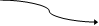 2.	Werkzeug	Tonne3.	Akten	Dose4.	Daten	Ordner5.	Müll	KastenEuphemismus und Wirklichkeit0.	Azubi				 (Auszubildender)Reiche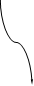 1.	MitarbeiterPutzfrau2.	SeniorenAngestellter3.	BesserverdienendeUntergebener4.	RaumpflegerinLehrling5.	Nachgeordneter	Alte / GreiseAufgabe 3a.Welches Verb passt? Ordnen Sie zu.Übertragen Sie anschließend Ihre Antworten auf das AntwortblattAufgabe 3b.„Berlin ist eine Reise wert!“ Andere Orte aber auch. Was bieten sie? Ordnen Sie zu.Übertragen Sie anschließend Ihre Antworten auf das AntwortblattAufgabe 4Tessa schreibt eine Bewerbung per E-Mail. Sie findet im Internet, wie ein Bewerbungsschreiben aufgebaut werden soll. •	persönliche Anrede und Einleitung•	Darstellung des eigenen Profils – Was habe ich gelernt?•	Grund der Bewerbung – Warum bewerbe ich mich?•	Persönliche Stärken – Was kann ich besonders gut?•	AbschlussBringen Sie die einzelnen Teile der Bewerbung in die richtige Reihenfolge.Übertragen Sie anschließend Ihre Antworten auf das Antwortblatt. Die richtige Reihenfolge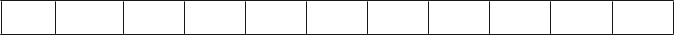 1.	Ich würde gerne meine Fähigkeiten in Ihr Unternehmen einbringen und freue mich auf ein persönliches Gespräch.2.	Bei der Immobilienfirma Schröders & Co. in London habe ich ein Praktikum gemacht und konnte erste Berufserfahrungen sammeln.3.	Sehr geehrter Herr Rossmann,4.	Meine persönlichen Stärken sind der freundliche und offene Umgang mit Kunden und die engagierte Arbeit im Team.5.	Dabei habe ich auch sehr gute Englischkenntnisse gewonnen.6.	Vor einem Jahr habe ich meine Ausbildung als Bürokauffrau abgeschlossen.7.	Mit freundlichen Grüßen Tessa Meiske8.	Auch unter Stress kann ich mich sehr gut organisieren und bleibe ruhig,9.	Nun wohne ich wieder in München und suche neue Herausforderungen.10.	mit Interesse habe ich Ihre Anzeige im Tageblatt gelesen.11.	und außerdem habe ich sehr gute Computer- und Analysekenntnisse.Niveau 2Aufgabe 1.Schreiben Sie die unten stehenden Wörter in die Lücken.Übertragen Sie anschließend Ihre Antworten auf das Antwortblatt.Liebe Inge, nun ist alles vorüber…. Wie schade, dass du nicht dabei sein konntest!Freitagabend war bei Jens‘ Eltern der Polterabend (0). Wir haben eine ganze Menge altes _______________ (1) zerschlagen, also muss unsere __________________ (2) doch glücklich werden! Samstagvormittag war die ______________________ (3) auf dem ____________________ (4). Ich war furchtbar aufgeregt! Unsere Freunde Gitta und Hans waren die _____________________ (5). Meine Hände waren so feucht, dass Jens mir den ___________________(6) ganz leicht anstecken konnte….Dann hat es im Gasthof Eber einen kleinen _________________ (7) gegeben, und dann mussten wir uns schon umziehen für die Kirche.Ich war sooo schön! Mein __________________ (8) war ganz weiß mit kleinen rosa Blüten… Mein Bruder hat natürlich gesagt, ich sehe aus wie eine Praline. Der Idiot!In der _____________ (9) hat mich mein Vater zum ____________ (10) geführt. Frag mich nicht, was der _______________ (11) gesagt hat, irgendwie war ich wie im Traum.Vor der Kirche haben wir noch ein _______________ (12)  mit allen gemacht, das schicke ich dir mit! Als ich den _______________ (13) über meine _______________ (14) geworfen habe, hat meine kleine Schwester ihn gefangen! Und sie ist doch erst vierzehn!Zuerst wollte ich ja ein großes _______________ (15), mit riesiger _______________  (16) und so, aber dann war ich eigentlich sehr froh, dass wir gleich auf unsere ______________ (17) gegangen sind. Dann gab es nur noch Jens und mich, und erst ganz langsam haben wir verstanden, dass wir jetzt ein _____________ (18) sind!Nun sitzen wir in einem kleinen _______________ (19) auf Elba und sind glücklich und zufrieden. Ich schicke dir 1000 Grüße und _____________ (20)!Deine StefanieTrauzeugen       Ehe       Schulter      Trauung        Polterabend       Ring Fest      Hochzeitstorte Küsse      Appartement      Standesamt       Geschirr      Brautstrauß       Altar       Sektempfang Hochzeitsreise       Hochzeitskleid       Pfarrer      Hochzeitsfoto        Ehepaar     KircheAufgabe 2.Lesen Sie den folgenden Text über die Geschichte des Schachspiels. Sind die Aussagen zum Text richtig oder falsch. Kreuzen Sie an.Übertragen Sie anschließend Ihre Antworten auf das Antwortblatt.Es gibt zahlreiche Geschichten darüber, wann und wo das Schachspiel entstanden ist. Die meisten Schachhistoriker denken, dass das Spiel um 500 nach Christus im Nordwesten Indiens begonnen hat, sich zu verbreiten, aber auch Persien oder China werden als mögliche Ursprungsländer genannt. Das Schachspiel, wie es heute gespielt wird, ist eine Komposition aus den verschiedensten Regeln, Symbolen und Charakteristiken sowohl der östlichen als auch der westlichen Kulturen. Einen ersten großen Erfolg feierte das Schachspiel in der arabischen Welt im achten und neunten Jahrhundert, was viele Quellen in Literatur und Poesie zeigen. Auf verschiedenen Wegen gelangte das Schachspiel nach Europa. Über Konstantinopel kam Schach nach Russland, die Mauren brachten es nach Spanien.Im Mittelalter zählte Schach unter anderem neben Reiten und Schwimmen zu den sieben Künsten der Ritter. Zu dieser Zeit wurde Schach jedoch viel langsamer gespielt, die Figuren waren in ihren Bewegungen nicht so frei wie heute. De Kirche war in ihrer Beurteilung des Spiels nicht ganz sicher. Einige Kirchenoberen spielten selbst Schach, andererseits wurde das Spiel zum Beispiel 1310 in Trier verboten, da man fürchtete, dass es süchtig mache. Schließlich setzte sich das Spiel durch und man sah im Schach sogar ein Bild der göttlichen Weltordnung.  Parallel zur geschichtlichen Entwicklung im Europa des 15. Jahrhunderts veränderte sich auch das Schachspiel. So, wie neue Kontinente durch die Seefahrt entdeckt wurden und Erfindungen das Leben der Menschen und ihre Weltsicht veränderten, wurde auch Schach zu einem schnelleren und dynamischeren Spiel. Die neuen Regeln ließen Schach im 16. Jahrhundert eine neue Blütezeit erleben. Schachbücher wurden geschrieben und die Theorien über mögliche Eröffnungen des Spiels oder bestimmte Spielzüge wurden zu einer Wissenschaft.Im 19. Jahrhundert entwickelte sich Schach in Europa zum Lieblingsspiel der Bürger. Es kam zu ersten offiziellen Schachwettkämpfen, es erschien erstmals die Deutsche Schachzeitung und 1886 wurde die erste Schachweltmeisterschaft veranstaltet. Schach ist ein Spiel, das nichts von seiner Faszination verloren hat. Bis heute wird es von Menschen in der ganzen Welt unabhängig von Alter Geschlecht oder sozialem Status mit Begeisterung gespielt.Aufgabe 3.Lesen Sie den Ankündigungstext in einer Fernsehzeitung und verbinden Sie die passenden Satzteile der Kurzbeschreibung.Übertragen Sie anschließend Ihre Antworten auf das Antwortblatt.Von der Spree ins AllgäuEndlich läuft sie an, die lang erwartete neue Kultserie aus deutscher Produktion. Bereits während die erste Staffel gedreht wurde, gab es die ersten kleinen Skandale um die Hauptdarsteller Wenzel Hagestedt und Janine Rieß, die sich nicht mit dem üblichen Soap-Niveau abfinden wollten und eigene Drehbuchvorschläge machten. Die Fan-Gemeinde verfolgte gespannt die wechselnden Stimmungen ihrer Stars auf Twitter und schimpfte im Chor auf den Regisseur. Hagestedt twitterte beruhigende Worte, dann herrschte wieder eitel Sonnenschein vor der Kamera und bei den Fans. Mehr PR kann sich eine Serie schon vor ihrem Start nicht wünschen. Ein Millionenpublikum wird am Samstagabend zur besten Sendezeit das Schicksal des jungen Barkeepers Matze aus einem hippen Berliner Szene-Lokal verfolgen, den die Liebe ins Allgäu treibt, in ein Dorf in den Bergen. In einer Nacht hatte er sich in einem Club Hals über Kopf in Babsi verliebt, eine junge Kellnerin, die ein freies Wochenende in Berlin verbrachte, um dort mal eine richtige Großstadt zu erleben. Sie ist so erfrischend anders als Matzes übliche Freundinnen. So beschließt er der Coolness und beginnender Langeweile zu entfliehen und mit ihr ein ganz anderes Leben zu erproben. Wie anders das ist und was er sich damit vorgenommen hat, überrascht ihn täglich aufs Neue …Auf das traditionelle soziale Miteinander in Babsis Heimatdorf wirkt ihr neuer Freund wie ein Erdbeben. Schon bald gibt es geteilte Lager. Die einen begrüßen Matze als den lang ersehnten frischen Wind in ihrem Dorf, und die anderen sehen Sitte und Moral bedroht.  Wortwitz und Situationskomik zeichnen die Dialoge aus, die zu den erstaunlichsten Missverständnissen führen, wenn Berliner und Allgäuer Dialekt aufeinandertreffen.  Bemerkenswert ist allerdings auch die hervorragende Kamera, der es gelingt, sowohl die Berliner Szene authentisch einzufangen als auch die umwerfende Schönheit der Allgäuer Natur zu zeigen, der sich auch das Großstadtkind Matze nicht entziehen kann.Die Programmdirektion hofft auf beste Einschaltquoten nächsten Samstag um 20.15 Uhr. Man darf gespannt sein!Niveau 3Aufgabe 1.Ergänzen Sie die Lücken. Übertragen Sie anschließend Ihre Antworten auf das Antwortblatt.Sicherheit beim SkifahrenDieses Jahr hat der Winter (0) sehr früh a_____________ (1). Auf den Skipisten liegt viel Schnee, dem Skivergnügen steht nichts mehr im W__________ (2). Wie ist es aber mit der S_____________ (3)? Jedes Jahr fahren immer mehr Menschen Ski. Das h___________ (4), es sind immer mehr Menschen auf den Abfahrtspisten in den Bergen und das bedeutet auch, dass die Unfallgefahr zunimmt. Aber mit ein paar T_____________ (5) und Regeln kann m__________ (6) die Risiken vermeiden. Am allerwichtigsten ist die A______________ (7). Die fängt mit einem guten Skihelm an: s____________(8) vor Kopfverletzungen. Gute Handschuhe schützen die Hände v___________ (9) Kälte und Verletzungen. Wer sicher fahren möchte, achtet auch a___________ (10) sichere Ski und gute Skischuhe. Diese dürfen nicht zu groß sein, weil dann die Stabilität beim F ___________ (11) abnimmt, aber auch nicht zu eng, weil dann die Füße kalt werden. Im Extremfall kann es sogar zu Erfrierungen kommen, weil die Blutversorgung in den Füßen unterbrochen ____________ (12). Es ist auch nicht egal, was man a __________ (13). Modisch muss die K___________ (14) nicht sein, aber warm, wasserfest und b_________ (15). Und nicht zuletzt gilt: auch beim Skifahren regelmäßig Pausen machen. Ausrechend essen und trinken, Aber keine alkoholischen G____________(16)! Mit Alkohol im B __________ (17) kann man nicht mehr richtig reagieren, die Unfallgefahr s____________(18). Wer sich optimal v____________ (19) will, macht schon im Sommer und im Herbst spezielle Trainingsprogramme, um im Winter fit für das Skifahren zu s__________(20).Aufgabe 2.Sie haben im Fernsehen eine Sendung zum Thema „soziale Netzwerke“ gesehen. Im Online-Gästebuch finden Sie die folgende Meinung.Es passiert doch nur ganz selten, dass bei einer Party, die über Facebook organisiert wurde, tausend ungeladene Gäste kommen und es dann Ärger mit der Polizei gibt. Normalerweise hilft Facebook, mit Freunden und Bekannten in Kontakt zu bleiben. Es werden Tausende von Partys organisiert, die allen nur Spaß machen und ganz normal verlaufen. Ich finde es wunderbar, dass es heute diese Möglichkeit gibt.								RalfSchreiben Sie nun Ihre eigene Meinung über dieses Thema (circa 80 Wörter). Übertragen Sie anschließend Ihren Text auf das Antwortblatt.10 клас1. Leseverstehen 1Lesen Sie 4 Texte und schreiben Sie die richtige Antwort auf das Antwortblatt.1.1.	Mein Tag. Ein Tag mit Tanja Dittmar.7.30 Uhr. Mein Dienst beginnt um 8 Uhr, aber ich komme ein bisschen früher. Wenn um kurz vor 8 Uhr ein Einsatz ist, kann ich den schon machen - und nicht mein Kollege, der seit 24 Stunden im Dienst ist.8.00	Uhr. Jetzt heißt es Antreten. Der Zugführer informiert über eine große Baustelle in der Stadt. Dort können wir bei einem Notfall nicht fahren. Außerdem gibt es Filmarbeiten im Zentrum von Mülheim, deshalb sind Straßen gesperrt.8.15 Uhr. Jeden Tag kontrollieren wir die Ausrüstung. Ist der HandyAkku voll? Funktioniert das Funkgerät? Wenn kein Einsatz kommt, gehe ich in mein Büro. Ich arbeite zu 50 Prozent im Einsatzdienst und zu 50 Prozent im Sachgebietsdienst. Mein Sektor ist der präventive Brandschutz. Ich kontrolliere die Baupläne für neue Gebäude. Zum Beispiel, ob die Ausgänge groß genug sind. Auch alte Gebäude kontrolliere ich. Ich habe Architektur studiert und war schon als Studentin bei der Freiwilligen Feuerwehr.9.30 Uhr. Nachdem ich die Post und meine E-Mails gelesen habe, konzentriere ich mich auf aktuelle Baupläne. Ein Kindergarten wird gebaut, und auch die Arbeiten an der Hochschule Ruhr West sind noch nicht fertig.11.00	Uhr. Der Pieper geht los. Wir haben einen Einsatz. Jetzt muss es schnell gehen. Auf dem Weg zu dem Feuer erfahre ich Details. Es ist eine Wohnung. Man sieht Feuer durch das Fenster. Sind noch Menschen in der Wohnung? Das kann niemand sagen.11.15 Uhr. Jetzt organisiert ein Teil meiner Kollegen die Wasserversorgung. Dafür brauchen sie einen Hydranten. Ein anderer Teil hat schon Wasser. Sie können sofort mit dem Löschen beginnen dafür bringen wir Wasser im Tank des Feuerwehrautos mit. Als Einsatzchefin muss ich erkunden: Ist ein Nachbar da? Hat jemand noch mehr Informationen? Sind Menschen in der Wohnung? Wie wird das Haus mit Energie versorgt? Mit Gas? Wo ist das Kinderzimmer? Feuerlöschen ist Teamarbeit. Meine Kollegen brechen die Tür auf, die Wohnung ist voll mit Rauch, im Wohnzimmer brennt es. Jemand hat eine Kerze vergessen. Aber verletzt ist niemand. 13.00	Uhr. Zeit, zurück zur Wache zu fahren und auf den nächsten Einsatz zu warten. Im Fernsehen spielen die Feuerwehrleute dann Karten. Die Realität ist anders: Ich arbeite wieder im Büro, meine Kollegen in den Werkstätten.14.00	Uhr. In unserer Wache trainieren die Feuerwehrleute. Ich nehme auch an der Ausbildung teil - man lernt immer etwas.17.00	Uhr. Feuerwehrleute müssen sportlich sein. Wir haben einen Raum mit Fitnessgeräten und eine Laufstrecke rund um unser Haus. Laufen macht mir großen Spaß.18.00	Uhr. Ich bin auf dem Weg zu einem Unfall auf der Autobahn. Die Feuerwehr hilft auch bei Unfällen, Unwettern oder wenn ein Tier in Not ist. Jetzt müssen wir einen Mann aus einem Auto retten. Man kann die Tür nicht mehr öffnen. Wir schneiden ihn aus dem Auto heraus. Dann kümmert sich der Notarzt um ihn.19.00	Uhr. Jetzt bin ich im Bereitschaftsdienst. Im Aufenthaltsraum sitze ich mit meinen Kollegen. „Läuft etwas im Fernsehen?“ Darüber streiten wir manchmal. Der eine will Fußball sehen, der andere einen Film. Aber wenn etwas Gutes läuft, geht sicher gleich der Pieper los.22.00 Uhr. Ich gehe in den Ruheraum. Vielleicht kann ich etwas schlafen bis zum nächsten Einsatz. Meinen Pieper habe ich immer dabei. Um 8 Uhr werde ich abgelöst, dann habe ich einen Tag frei. Darauf freue ich mich. 1. 	a) Tanja kommt immer um 8 Uhr zur Arbeit.     b) Tanja verspätet sich manchmal zur Arbeit. a) Die erste Meinung ist richtig. b) Die zweite Meinung ist richtig. c) Keine der Meinungen sind richtig.        2. 	a) Tanja kontrolliert alte Gebäude.     b) Tanja macht Baupläne für neue Gebäude. a) Die erste Meinung ist richtig. b) Die zweite Meinung ist richtig. c) Keine der Meinungen sind richtig.   3.  	a)  Die Feuermänner müssen zuerst Wasser ins Feuerwehrauto holen und dann beginnen sie mit dem Löschen. b)Die Feuermänner beginnen sofort mit dem Löschen, weil sie das Wasser  im Feuerwehrauto mitgebracht haben.a)Die erste Meinung ist richtig.	b)Die zweite Meinung ist richtig.		c) Keine der Meinun gen sind richtig.        4.	a) Tanja fährt ein Unfallopfer zum Notarzt.b)Tanja fährt  einen Notarzt zum Unfallopfer.a)Die erste Meinung ist richtig	b)Die zweite Meinung ist richtig	c) Keine der Meinun gen sind richtig.        5. 	a) Es macht Spaß,  dieselben Fernsehsendungen zu sehen.b)Nicht alle mögen dieselben Fernsehsendungen zu sehen.a)Die erste Meinung ist richtig	b)Die zweite Meinung 	ist richtigc)Keine der Meinun gen sind richtig.        1.2. Ish bin ein Bearleener.Es ist nur ein Satz, aber er euphorisiert die Menschen. Vor 50 Jahren solidarisiert sich der amerikanische Präsident John F. Kennedy in einer Rede mit den Menschen im geteilten Berlin - und nennt sich selbst einen Berliner.Es ist ein warmer Tag mit viel Wind, dieser 26. Juni 1963. Vor dem Rathaus in Berlin-Schöneberg stehen gegen 13 Uhr rund 450 000 Westberliner. Und vor ihnen steht der mächtigste Mann der Welt. Sein Name: John F. Kennedy. Der amerikanische Präsident ist für acht Stunden zu Besuch in Westberlin.   Er sagt an diesem Tag die wahrscheinlich populärsten Worte nach dem Zweiten Weltkrieg: „Vor 2000 Jahren war der stolzeste Satz, den ein Mensch sagen konnte, der: ,Ich bin ein Bürger Roms!‘ Heute ist der stolzeste Satz, den jemand in der freien Welt sagen kann: ,Ich bin ein Berliner!‘“„Ich bin ein Bürger Roms“ sagt er auf Latein. „Ich bin ein Berliner“ auf Deutsch. Weil er kein Deutsch spricht, den Satz aber trotzdem richtig aussprechen will, hat er sich auf einem Zettel in englischer Schreibweise die Aussprache notiert: „Ish bin ein Bearleener.“Es ist eine Rede gegen den Kommunismus - und für die Einheit Deutschlands. Berlin ist geteilt, so wie ganz Deutschland. Durch die frühere deutsche Hauptstadt geht eine Grenze: Ostberlin gehört zur Deutschen Demokratischen Republik (DDR), um Westberlin herum ist auch die DDR. Seit zwei Jahren blockiert eine Mauer die Grenze. Kennedy wollte nicht, dass sie gebaut wird. Aber er hat auch nichts dagegen getan.Die Berliner sind deshalb enttäuscht - von den Amerikanern, auch von deren Präsidenten. Auch deshalb ist Kennedy in Deutschland zu Besuch. Außerdem, weil er nicht will, dass Deutschland und Frankreich eine zu enge Allianz ohne die USA haben. Wenige Monate vorher haben Konrad Adenauer und Charles de Gaulle nämlich den berühmten Élysée-Vertrag unterschrieben .52 Kilometer fährt Kennedy an diesem Tag durch Westberlin, in einer offenen, dunkelblauen Lincoln-Limousine. Die haben die Berliner extra aus Washington geholt. So kann sich Kennedy gut zeigen, zusammen mit dem sozialdemokratischen Bürgermeister  Willi Brandt und dem konservativen Bundeskanzler Konrad Adenauer. Zeigen will er sich auch der DDR, die von der Sowjetunion besetzt ist.Die Fahrt geht zum Brandenburger Tor, zur Mauer. Der Osten hat den Blick durch das Tor verhängt, mit roten Tüchern und einem Plakat. Dann geht es zum Checkpoint Charlie. Dort können Ausländer über die Grenze in die DDR reisen. Kennedy schaut in den Osten. Zeugen sagen, dass ein paar Ostberliner winken. Kennedy soll dort trotzdem nach einiger Zeit gesagt haben: „Es sieht tot aus.“Der Präsident besucht noch die Freie Universität, dann geht es zum Rathaus Schöneberg. An seinem Weg stehen mehr als 1,5 Millionen Menschen, sie rufen „Kennedy“. Aus alten Telefonbüchern haben manche Konfetti gemacht, andere werfen Blumen. Kinder müssen nicht in die Schule, die Erwachsenen nur bis zum Mittag arbeiten.Kennedys Rede ist dann in großen  Teilen nicht die, die er aufgeschrieben hat. Die Rede wird immer wieder ins Deutsche übersetzt. Seine politischen Berater sagen nachher, dass er zu weit gegangen ist. In ihren Augen hat er zu sehr gegen die Sowjetunion gesprochen. Aber die Westberliner lieben ihn dafür. Es ist „die erfolgreichste Politikinszenierung des Kalten Krieges“, schreibt die deutsche Zeitung taz 40 Jahre danach.Als Kennedy um 17.45 Uhr in sein Flugzeug steigt, die Airforce One, spielt ein Orchester „Das ist die Berliner Luft“, ein populäres Lied. Kennedy sagt, dass er dem nächsten Präsidenten einen Tipp geben will für schlechte Zeiten: „Go to Germany - fahre nach Deutschland“. Nur fünf Monate später ist John F. Kennedy tot. Er wird in Dallas in einem offenen Wagen erschossen. Die Berliner geben dem Platz, an dem er gesprochen hat, seinen Namen.Und Kennedys Witwe Jacqueline schreibt an Willi Brandt: „Es ist eigentümlich - manchmal denke ich, dass die Worte meines Mannes, an die man sich am längsten erinnern wird, jene waren, die er nicht in seiner eigenen Sprache ausgedrückt hat.“ 6. 	a) John F. Kennedy konnte gut Deutsch.     	b) John F. Kennedy hat Deutsch nicht so gut gesprochen.a)Die erste Meinung ist richtig	b)Die zweite Meinung 	ist richtigc) Keine der Meinun gen sind richtig.        7. 	a) Der amerikanische Präsident hat viel gemacht, damit die Berliner Mauer nicht gebaut wurde. b)Der amerikanische Präsident hat nichts gemacht, damit die Berliner Mauer gebaut wurde.a)Die erste Meinung ist richtig	b)Die zweite Meinung ist richtig.	c) Keine der Meinun  gen sind richtig.        8.  	a)Der Wagen, in dem John F. Kennedy fuhr, hatten die Berliner extra gemacht.b)Der Wagen, in dem John F. Kennedy fuhr, hatten die Berliner aus den USA extra geholt.a)Die erste Meinung ist richtig	b)Die zweite Meinung ist richtig	c) Keine der Meinun gen sind richtig.        9.  	a)Die Ostberliner sind zum Brandenburger Tor gekommen um die Rede des amerikanischen Präsidenten zu hören.b)Die Ostberliner sind in Westberlin gekommen um die Rede des amerikanischen Präsidenten zu hören.a)Die erste Meinung ist richtig	b)Die zweite Meinung ist richtig	c) Keine der Meinun gen sind richtig.        10.   	a) Die Berater des amerikanischen Präsidenten haben gedacht, dass er zu viel gegen die Sowjetunion gesprochen hat. b) D ie Berater des amerikanischen Präsidenten haben gedacht, dass er zu wenig gegen die Sowjetunion gesprochen hat.a)Die erste Meinung ist richtig	b)Die zweite Meinung 	ist richtig.c) Keine der Meinun gen sind richtig.        1.3. Arbeit bis spät in die NachtManchmal sitzen sie mitten in der Nacht noch in der Schule: In ihre Zeitung investieren junge Journalisten viel Zeit. An mehr als 800 Schulen in Deutschland publizieren Schüler eine Schülerzeitung. Was darin steht entscheiden sie selbst.     Interessiert das Thema vielleicht nicht nur mich, sondern auch andere? Diese Frage stellt sich Hanna Vlasak bei fast allen Dingen, die sie macht. Zum Beispiel, wenn sie ein Buch liest, eine Reise macht oder ins Theater geht. Wenn sie glaubt, dass das Thema auch andere interessiert, schreibt sie einen Artikel darüber. Hanna ist Chefredakteurin der Schülerzeitung Moron am Carl-von-OssietzkyGymnasium in Berlin. Wie jeder Journalist ist die 18-Jährige immer auf der Suche nach interessanten Themen für das nächste Heft.    Schülerzeitung zu machen, das ist viel Arbeit. Wenigstens zwei, maximal  vier Hefte publiziert die Moron-Redaktion pro Jahr. Einmal pro Woche treffen sich Journalisten am Nachmittag nach der Schule zur Redaktionskonferenz. Sie sprechen über die Themen für das nächste Heft, diskutieren über Texte und Bilder und sprechen mit ihrem Betreuungslehrer Christoph Fritze über journalistische Prinzipien. Die Schülerzeitung ist am Carl-von-Ossietzky- Gymnasium eine Arbeitsgemeinschaft, das ist so etwas wie ein freiwilliges Schulfach. Deshalb ist der Betreuungslehrer bei den Treffen immer dabei. „ Uns ist es wichtig, einen guten Kontakt zu den Lehrern und zum Direktor zu haben “, sagt Hanna. „ Das macht vieles für uns leichter. “Noten gibt es für die Arbeit für Moron aber  nicht – und für den Inhalt sind die Schüler  alleine verantwortlich. Auch der Direktor akzeptiert das. „ Wir müssen ihm die Zeitung nicht zeigen, bevor wir sie verkaufen“, sagt Hanna. „ Und Ärger hat es noch nie gegeben.“ Auch für Schülerzeitungen gilt die Pressefreiheit.Die Moron-Redaktion hat für ihre Zeitung ein klares Konzept. Es gibt immer ein Titelthema, zu dem es im Heft mehrere Artikel gibt. Das neueste Heft hat das Titelthema „100 Jahre Carl-von-Ossietzky-Gymnasium“. Carl von Ossietzky war ein kritischer deutscher Journalist. Deshalb haben ihn die Nationalsozialisten verfolgt. In der Zeitung erinnern die Redakteure nicht nur an die Historie ihrer Schule, sondern auch an den berühmten Namensgeber. In einer Reportage macht Hanna auf eine spezielle Person in von Ossietzkys Leben aufmerksam: auf seine Frau Maud. Auch die Tradition von Carl von Ossietzkys kritischem Journalismus findet in der Zeitung ihren Platz: in einem Essay über die Integration von Ausländern in Deutschland. Für ihr Konzept hat die Redaktion schon viel Lob (positive Worte) bekommen – und auch Preise: So hat eine Jury Moron im letzten Jahr zur besten Schülerzeitung Berlins gewählt, wegen eines Heftes zum Thema Gewalt. „ Das war auch wirklich ein tolles Heft “, sagt Hanna stolz. Die 18-Jährige muss sich  auch um  die Sachen kümmern , die man im Heft nicht sehen kann. Als Chefredakteurin organisiert sie alles. Sie bereitet die Konferenzen vor und erinnert die Autoren, ihre Texte abzugeben. Wenn alle Texte da sind, beginnt der größte Stress: die Layoutphase. „ Da sitzen wir oft bis spät in die Nacht in der Schule am Computer “, sagt sie.Hanna ist noch für einen anderen Bereich zuständig: für die Finanzen. 250 bis 300 Moron-Hefte werden jedes Mal verkauft, für Schüler eines einen Euro, für Lehrer zwei.  Das ist nicht genug, um die Druck- und Papierkosten zu finanzieren. Deshalb braucht eine Schülerzeitung Anzeigen – wie fast jede Zeitung. „ Als Chefredakteurin muss man um alles kümmern “, sagt sie. Dafür wird sie in den nächsten Monaten keine Zeit mehr haben: Im Sommer macht sie Abitur, bis dahin muss sie sehr viel lernen. „ Es ist noch viel mehr Arbeit, als ich gedacht habe “, sagt Hanna. „ Deshalb schaffe ich die Chefredaktion nicht mehr und muss sie abgeben.“ Ein bisschen traurig ist sie schon. Aber Artikel will sie trotzdem noch schreiben.11. a) Die Schülerzeitung erscheint nicht jeden Monat.       b) Die Schülerzeitung erscheint jeden Monat.a) Die erste Meinung ist richtig	b)Die zweite Meinung ist richtig.		c) Keine der Meinun gen sind richtig.        12.  a)  Der  Betreuungslehrer Christoph Fritze kontrolliert den Inhalt der Zeitung.b)Der Direktor des Gymnasiums kontrolliert den Inhalt der Zeitung.a) Die erste Meinung ist richtig	b) Die zweite Meinung 	ist richtigc) Keine der Meinun gen sind richtig.        13.  	a) Jede Zeitung hat ein bestimmtes Thema.b)Jede Zeitung hat kein bestimmtes Thema.a)Die erste Meinung ist richtig	b)Die zweite Meinung ist richtig.		c) Keine der Meinun gen sind richtig.        14.  	a) Carl Ossietzky hat die erste Schülerzeitung gemacht.b) Carl Ossietzky hat kritisch über die Schülerzeitung geschrieben.a)Die erste Meinung ist richtig	b)Die zweite Meinung 	ist richtig.c)Keine der Meinun gen sind richtig.        15.  	a) Hanna macht Schluss mit der Arbeit in der Redaktion. b)Hanna arbeitet als Chefredakteurin noch ein Jahr.a)Die erste Meinung ist richtig	b)Die zweite Meinung 	ist richtigc)Keine der Meinun gen sind richtig.1.4. Viel zu sehen, viel zu lernenIn diesem Jahr ist alles anders für Ruoyu und Aleja. Der Chinese und die Kolumbianerin gehen weit weg von ihrer Heimat zur Schule: in Deutschland. Plötzlich sehen sie das Land ganz anders, haben sie Andrea Lacher erzählt.Ruoyu Huang ist gerade zurück und noch ganz begeistert. „ Brandenburger Tor, Bundestag, Alexanderplatz, Potsdam, Schloss Sanssouci “, erzählt der 17-jährige Austauschschüler aus China. „ Sehr schön! “ Dann erinnert er sich an noch etwas: „ Und die Museuminsel – toll! “ Ruoyu ist in den Schulferien mit seinem Gastvater nach Berlin gefahren . Es war seine erste Urlaubsreise in Deutschland – und er hat zum ersten Mal die Hauptstadt gesehen. Müde war er manchmal von den vielen Eindrücken. Aber es war schön. Seit Anfang August ist Ruoyu zu Gast in Deutschland. Sonst wohnt er in der Acht-Millionen-Stadt Nanjing im Osten Chinas. Jetzt lebt er bei seiner Gastfamilie in der Nähe von Hamburg – mit 1,8 Millionen Einwohnern Deutschlands zweitgrößte Stadt. Ruoyu ist  überrascht, wie klein das Land ist. Ja, es stimmt: Deutschland passt fast 27-mal in sein Heimatland China.  Warum hat er sich Deutschland als Gastland ausgesucht? „ Amerika oder England, das ist einfach. Das machen viele Chinesen “, sagt Ruoyu. In Nanjing hat er sich in die Bibliothek gesetzt und alleine Deutsch gelernt. Denn Ruoyu mag Deutschland. Er findet, dass sich das Land nach dem Zweiten Weltkrieg sehr schnell entwickelt hat. „Die Deutschen sind ehrlich. Sie haben  ein Ziel und machen es dann einfach“, sagt der Chinese. Veränderungen mögen sie aber nicht besonders gern, findet er. Der 17-Jährige hat eine Menge gelernt über die Deutschen seit seiner  Ankunft. „Ich habe gedacht, dass es in Deutschland nur Fleisch und Brot gibt“, sagt  Ruoyu und lacht. „Aber es gibt ja verschiedenes Fleisch und verschiedenes Brot.“ Nicht nur die deutschen Speisen sind sehr ungewohnt für ihn. Ungewohnt ist für Ruoyu auch, wie seine Mitschüler miteinander umgehen.  „Bei uns in China ist es nicht üblich, dass sich die Mitschüler nach der Schule zu Hause besuchen. Hier schon“, erzählt er. Am meisten überrascht hat Ruoyu etwas, das er in Hamburg gesehen hat. „Natürlich habe ich gewusst, dass Deutschland ein freies Land ist“, sagt er. Aber dann hat der 17-Jährige vor dem Rathaus plötzlich mitten in einer Demonstration gestanden. „Dass die Regierung das erlaubt“, sagt der Chinese – noch immer erstaunt.Auch Aleja Herrera Tejada ist schon in Hamburg gewesen. Für die Kolumbianerin war weniger die Stadt ein Abenteuer als der Transport dorthin. „Mit dem Zug!“. Erzählt die 15-Jährige. „Ich war so nervös!“ Gleich nach ihrer Ankunft in Frankfurt am  Main ist sie mit Freundinnen aus Kolumbien zu einem Deutschkurs nach Hamburg gefahren. Schon der Kauf der Zugtickets war ein Abenteuer für die Mädchen. Jetzt wohnt die Schülerin aus 3-Millionen-Stadt Cali in der 28 000-Einwohner-Stadt Sankt Wendel im Saarland. Anders als in Deutschland ist es in Alejas Heimatstadt fast immer 27 Grad warm, sie liegt in der Nähe des Äquators. Frühling, Sommer, Herbst und Winter gibt es nicht: „Ich bin überrascht, wie kalt es hier sein kann.“ Warme Kleidung konnte sie in Kolumbien nicht kaufen. Das muss sie nun in Deutschland tun. Der Winter ist da.Elf Monate wird Aleja bei ihrer Gastfamilie wohnen. Ihre Gastschwester Emma ist 14 Jahre alt und in der Schule eine Klasse über ihr. Ihr Gastbruder Paul ist in der Zeit, in der Aleja da ist, auch Austauschschüler: in Amerika. Die Schülerin fühlt sich wohl in Sankt Wendel. „Die Deutschen sind sehr nett, und es gibt viel Freiheit“, erzählt sie. Vor allem fühlt sie sich sicher. Anders als in Kolumbien kann sie alleine durch die Straße gehen. In der Schule versteht sie noch nicht alles. „Viele meiner Lehrer sprechen hier Dialekt“, erzählt sie. „Es ist schwierig für mich, sie zu verstehen. Die Schrift verstehe ich besser.“ Vor Kurzem hat Aleja eine böse Überraschung erlebt: „Wir haben einen Test geschrieben. Und die Lehrer haben uns das nicht vorher gesagt. So etwas gibt es bei uns gar nicht“. Dafür gibt es im Spanischunterricht für Kolumbianerin viele lustige Momente. „Der Akzent der Deutschen ist wirklich komisch“, erzählt sie und muss lachen. Der Anfang war aber nicht immer leicht. In den Schulpausen war sie manchmal alleine. Aber heute ist sie immer wieder zu Partys eingeladen und geht mit Freundinnen zur Kirmes (großes Fest draußen). Zu Alejas schönsten Momenten in Europa gehört eine Reise mit ihrer Gastfamilie. „Wir sind in die Schweiz gefahren. Zum Wandern in die Berge! So etwas macht man in Kolumbien kaum.“ Nun  möchte sie gerne Berlin sehen und München und vielleicht noch einmal die Berge. Einfach, weil es so schön war.16.  	a) Ruoyu und sein Vater sind zum ersten Mal in Deutschland.        	b) Ruoyu und sein Bruder sind zum ersten Mal in Deutschland.a)Die erste Meinung ist richtig	b)Die zweite Meinung 	ist richtig.c) Keine der Meinun gen sind richtig.        17.  	a) Ruoyu hat Deutsch selbstständig gelernt.b)Ruoyu hat Deutsch in der Schule gelernt.a)Die erste Meinung ist richtig  b)Die zweite Meinung ist richtig		c) Keine der Meinun gen sind richtig.        18.  	a)  In China besuchen die Mitschüler nach dem Unterricht einander gern.b) In Deutschland besuchen die Mitschüler nach dem Unterricht einander gern.a)Die erste Meinung ist richtig	b)Die zweite Meinung 	ist richtigc)Keine der Meinun gen sind richtig.        19. 	a) Alejas Bruder ist als Austauschschüler in den USA.b) Alejas Bruder war als Austauschschüler in der BRD.a)Die erste Meinung ist richtig	b)Die zweite Meinung 	ist richtig.c) Keine der Meinun gen sind richtig.        20. 	a) In Kolumbien hat Aleja Wanderungen in die Berge oft gemacht.b) In Kolumbien hat Aleja Wanderungen in die Berge nicht gemacht.a)Die erste Meinung 	ist richtig b)Die zweite Meinung ist richtig.	c)Keine der Meinun gen sind richtig.        2. Leseverstehen 22.1.  Lesen Sie zuerst den Text und ordnen Sie dann die Interviewfragen zu. Nicht zu allen Fragen gibt es eine Antwort. Schreiben Sie Ihre Antwort auf das Antwortblatt.A.	Was ist das gute Leben? B.	Ist Musik das Wichtigste für Sie? C.	Was war Ihre wichtigste Entscheidung? D.	Was gibt Ihnen die Musik? E.	Haben Sie noch Träume? F.	Was findet in Wacken statt?G.	Woran glauben Sie?  H.	Wie wichtig ist Ihnen Geld? I.	Wie viel Zeit am Tag gehört Ihnen? J.	Was würden Sie als Erstes ändern, wenn Sie Bundeskanzler wären?21.	Wenn jetzt wieder 75 000 Heavy-Metal-Fans in das norddeutsche Dorf Wacken reisen, liegt das an ihm: Aus einer Idee von Thomas Jensen und einem Freund wurde das größte Heavy-Metal-Festival der Welt.22.	Gutes Essen, die Familie. Am Tag spazieren gehen. Gute Freundschaften, die einen das ganze Leben begleiten. Ein schönes Zuhause in einer schönen Landschaft. Und für mich natürlich: Musik. Nicht nur Heavy-Metal. Wenn ich keine Musik um mich hätte, dann würde mir etwas total fehlen.    23.	Ja, schon. Beruflich  habe ich viel mit Musik zu tun. Aber auch privat. Musikgeschichte und Bandbiografien interessieren mich sehr. Wenn Sie jetzt unser Festival meinen: Ein großes Festival zu veranstalten, das war keine bewusste Entscheidung. Das Wacken Open Air hat sich einfach ergeben (passieren). Dann ist es jedes Jahr größer geworden. Am Anfang waren wir nichts anderes als Fans, die etwas für diese Musik machen wollen. Heavy Metal ist für mich eine Lebenseinstellung.24.	Das Gefühl von Freiheit. Rock ´n´ Roll ist immer ein Ausdruck von Freiheit gewesen. Dass man versucht, sein Ding zu machen. Auch wenn man manchmal gar nicht  weiß, was sein Ding ist. 25.	Ja, klar! Ich versuche natürlich, das immer weiterzuentwickeln. Mir wird immer mehr bewusst, wie toll die Heavy-Metal-Gemeinschaft ist. Wir versuchen jetzt, viel mehr für junge Bands zu machen. An das Gute im Menschen – daran will ich immer glauben. Ich bin ein sehr positiver Mensch. Ich glaube, dass es für Probleme immer eine Lösung gibt.26.	Es wäre falsch, zu sagen: Das total unwichtig. Aber es ist vor allem ein Mittel, um ein Ziel zu erreichen. Wenn man eine große Bühne will, braucht man eben Geld.  Eine Stunde, eineinhalb. Mit der Familie aber ganz viel. Ich versuche, viel zu Hause zu sein. Und viel von Zuhause aus zu arbeiten: Ich habe zwei kleine Kinder. Die Welt ist im Moment zu kompliziert. Man sollte überlegen, was Grundwerte sind. Ein bisschen mehr zuhören, was die Leute wirklich wollen.  Aber ich freue mich eigentlich, dass ich nicht Bundeskanzler bin. 2.2 Lesen Sie Redewendungen mit „Zeit“ und „Herz“ und ordnen Sie die dazugehörigen Erklärungen. Nicht zu allen Erklärungen gibt es eine Redewendung. Schreiben Sie Ihre Antwort auf das Antwortblatt.A.	Sich sehr gerne mögen, sich immer einig und immer zusammen sein;B.	die Person bekommt plötzlich viel Angst und hat keinen Mut, etwas zu  tun; C.	alles, was man sich wünscht und was man haben möchte; D.	etwas nur sehr, sehr ungern tun; E.	man ist sehr erschrcken oder ist von etwas sehr überrascht;   F.	jede freie Minute soll sinnvoll genutzt werden, denn wenn man Zeit verliert, verliert  man auch Geld;       G.	man hat so viel Zeit, dass man nicht weiß, wie man sie nutzen soll, dann macht man einfach irgendwas, nur um sich nicht zu langweilen; H.	alles soll zum richtigen Zeitpunkt getan werden, manchmal muss man auf diesen Zeitpunkt warten;        I.	diese Redewendung soll Mut machen und bedeutet, dass Schmerz und Traurigkeit mit der Zeit nicht mehr so schlimm oder auch ganz vorbei sein werden;27.	Jemandem rutscht das Herz in die Hose.28.	Ein Herz und eine Seele sein.29.	Etwas schweren Herzens machen.30.	Alles hat seine Zeit.31.	Zeit ist Geld.32.	Die Zeit totschlagen.2.3. Lesen Sie die Texte und die Sätze. Zu welchem Text passen die Sätze? Ordnen Sie zu. Schreiben Sie Ihre Antwort auf das Antwortblatt.A.	Bürger können in der Politik mitreden, wenn es um ihre Interessen geht. Welche Schritte sie unternehmen, um ihre Ziele zu erreichen, wird aus dem folgenden Beispiel deutlich. Das Problem: Die Einwohner wollen eine Straße, in der Kinder spielen, zur verkehrsberuhigten Zone machen. Der Brief an die Gemeinde bleibt unbeantwortet.   B.	Mit anderen Betroffenen Kontakt aufnehmen. Gemeinsam einen Vorschlag erarbeiten. Ergebnis: Alle sind für Tempo 30. Information des betroffenen  Viertels durch ein Flugblatt. Das Schreiben sollte Ansprechpartner nennen und zu einem Info-Abend einladen.C.	Veranstaltung eines Info-Abends. Nachdem die Strategie festgelegt ist, erfolgt ein formloser Zusammenschluss zu einer Bürgerinitiative.D.	Forderungen abfassen, von möglichst vielen unterzeichnen lassen. Adressaten sind Bürgermeister und Gemeinderat. Kopie an lokale Medien.E.	Bei bekannten Mitgliedern des Gemeinderats telefonisch nachfragen. Bei Medieninteresse eventuell  Veranstaltung einer Pressekonferenz.F.	Die Gemeinde schlägt statt Tempo 30 Ampeln bzw. Zebrastreifen vor.  Die Bürger stimmen ab: Die  Mehrheit ist nicht einverstanden. (Die Lösung: Das Ziel ist erreicht. Die Gemeindeverwaltung lässt sich nach harten Verhandlungen überzeugen: Die Straße wird zur Tempo-30-Zone.)33.	Als Kompromisslösung schlagen wir Ihnen vor, Ampeln aufzustellen.34.	Guten Tag, mein Name ist Müller. Ich hoffe, ich störe Sie nicht.35.	Kommen Sie am 3. Mai um 20 Uhr in den „Goldenen Hecht“.36.	Guten Abend, meine Damen und Herren, ich freue mich über Ihr Interesse und danke Ihnen für Ihr Kommen.37.	Haben Sie im Gemeinderat schon eine Entscheidung getroffen?38.	Ich bin der Meinung, dass wir als Bürgerinitiative einen Brief an den Bürgermeister und den Gemeinderat schreiben sollten.3. Schriftlicher Ausdruck3.1. Lesen Sie die Aufgaben und schreiben Sie die richtige Antwort auf das Antwortblatt.39. Könnt ihr … in nächster Zeit um die neue Mitschülerin kümmern?   	a) sich 	b) euch 	c) uns40. Zieh … warm an! Draußen sind minus fünf Grad.	a) dich    	b) dir 	c) du41. Dir ist kalt? Warum hast du … denn keinen warmen Pullover angezogen?	a) dich    	b) dir    	c) sich42. Warum setzt sie … keinen Sonnenhut auf?	a) ihr    	b) sich     	c) es43. In keinem anderen Land gibt es … viele Brotsorten wie in Deutschland.	a) zu 	b) um   	c) so44. Es gibt Leute, die denken, dass die Deutschen … viel Brot essen.	a) um    	b) zu    	c) so45. 45 Milliarden Euro - … viel Geld wurde letztes Jahr in Deutschland für Käufe im Internet ausgegeben.	a) so 	b) um 	c) zu46. Im Kulturzentrum in Frankfurt werden Bilder … und Künstler … a)	ausstellen, einladen; b)	ausgestanden, eingeladen; c)	ausgestellt, eingeladen47. Das Lachen der Kinder … , wenn man sie beobachtet.	a) ansteckt 	b) stecken an 	c) steckt an48. Wahnsinn, das Jahr … ja im Flug … !a) hat vergangen     b) ist vergangen c) ist vergegangen49. Ja, vor fünf Monaten … wir noch am Strand … .	a) werden sein 	b) sind geworden 	c) sind gewesen50. … du dich noch an die deutschen Schüler …, die wir kennengelernt haben?	a) hast erinnern 	b) hast erinnert c) hast geerinnert51. Die Deutsche Demokratische Republik, … auch unter dem Namen DDR bekannt war, bestand bis 1990.	a) die 	b) der 	c) deren52. Honecker war der Mann, … die DDR regierte und … das Land verlassen konnte.	a) den, der; 	b) der, der 	c)der, den53. Honecker, … viele Ostdeutsche im Gefängnis sehen wollten und … die Ausreise erlaubt wurde, ging am Ende nach Chile.	a) der, den 	b) dem, den 	c) den, dem54. Der Politiker, … Familie heute in Chile lebt, starb dort 1994.	a) die 	b) deren 	c) dessen55. Er sagte mir, die Fische sind im Hafen billig … haben.	a) zu 	b) um zu            	c) -56. Vielen Hamburg-Besuchern macht es große Freude, den Hafen … besichtigen.	a) - 	b) zu 	c)  um zu57. In den Hafencity kann man stundenlang … .a)	spazieren zugehenb)	spazieren gehen c)	zuspazieren gehen58. Bei  der Hochwasser macht es keinen Spaß, in der Nähe  des Hafens … arbeiten.	a)  - 	b) um zu 	c) zu59. Auf jedem Planeten werden Menschen … .	a) leben 	b) gelebt 	c) geleben60. Von allen Planeten wird man mit der Erde  … .a)	telefoniert könnenb)	telefoniert kannc)	telefonieren können61. Liebe Karin, wenn du gern Flugbegleiterin werden möchtest, … du die Mittlere Reife oder das Abiturzeugnis haben.	a) musstest        	b) müsstest         c) müsst62. In Frankreich … ein Hund in ein 800 km weit … . Nach drei Tage war er wieder zu Hause.	a) wird gebracht 	b) wird bringen c) wurde gebracht63. In Brasilien musste ein Flugzeug im Urwald notlanden. Alle 65 Fluggäste … … .a)	wurden gerettetb)	werden rettenc)	werden gerettet64. Ich habe mich sehr auf die Ferien gefreut, … habe ich die ganze Woche zu Hause verbracht.	a) denn        	b) trotzdem           c) damit65. Die Ferien waren langweilig, … ich viel unterwegs war.	a) dass       	b) deshalb          c) obwohl66. Horrorfilme werden so gern von Kindern gesehen, … die Filme spannend gemacht werden.	a) dass               	b) als             	c) weil67. Hausaufgaben werden nicht von den Eltern, … von den Schülern gemacht.	a) sondern        	b) aber              	c) und68. … die Tafel vollgeschrieben ist, muss man sie abwischen.	a) als        	b) wenn           	c) damit       69. Gehst du in die Schule zu Fuß, …  mit der U-Bahn zu  fahren.	a) statt      	b) ohne       	c) mit70. Warum geht dieser Schüler zur Prüfung, … das Thema zu wiederholen.	a) mit          	b) statt     	c) ohne71. Liest du liegend im Bett, … am Tisch zu arbeiten.	a) ohne 	b) statt   	c) mit72. Ich habe mich noch nicht gewaschen. … … !	a) Wäschst du! 	b) Wasche dich!   c) Wasche dir!73.	Wir wollen unsere Freunde einladen. … eure Freunde … !	a) Ladet ihr ein 	b) Einladet ihr 	c) Ladet  ein74.	Als ich 5 Jahre alt …, besuchte ich den Kindergarten.	a) war   	b) bin     	c) werde75.	An der Wand … eine große elektrische Uhr.	a) hängte    	b) hing       	c) hang76.	Um 3 Uhr … das Auto vor dem Bahnhof.	a) haltete    	b) halt    	c) hielt77.	Es … mir nicht … , meine Großeltern zu besuchen.	a) ist gelungen 	b)  hat gelingen    	c) hat gelungen78.	Am Tage der Abreise …  wir um fünf Uhr erwacht.	a) sind    	b) haben       	c) werden79.	Heute schneit es. … es auch gestern geschneit?	a) ist       	b) wird     	c) hat80.	Der Text kann leicht … … .a)	nacherzählen werdenb)	nacherzählt werdenc)	nacherzählt wird81.	Es … gestern  in der Stunde viel … .a)	wird geschriebenb)	wurde geschreibenc)	wurde geschrieben82.	Ich … untersucht werden.	a) werde      	b) wurde     	c) war83.	Weißt du nicht, … diese Schülerin für Sport interessiert?	a) das       	b) ob         	c) dass84.	Wir bleiben heute zu Hause, … heute ist es kalt.	a) weil     	b) denn       	c) nachdem85.	… der Text leicht ist, können wir ihn ohne Wörterbuch lesen.	a) Da               	b) Deshalb       	c) Denn86.	Nächste Woche fahre ich nach München. Könnten Sie bitte um Hotelreservierung  kümmern? Wie  bitte? … soll ich mich kümmern?	a) Worum      	b) Warum      	c) Worüber87.	Ich ärgere mich … , dass mein Bruder bei der Arbeit immer so laut Musik hört.	a) worüber      	b) dafür       	c) darüber88.	Könnten Sie für den kommenden Freitag einen Termin mit Frau Müller machen? Wie bitte? … soll ich einen Termin machen?	a) Womit     	b) Mit wem        	c) Damit89.	Wenn ich … denke, wie die anderen Schüler immer hinter meinem Rücken über mich reden, bin ich sauer.	a) daran    	b) darüber     	c) danach90.	Dem Schüler gefällt sein … Computer.	a) neue   	b) neues    	c) neuer91.	Das Auto seines … … ist neu.a)	alter Brudersb)	älteren Brudersc)	ältreres Bruders92.	Die Schülerin antwortete auf die … Fragen des Lehrers.	a) komplizierte       	b) komplizierter        c) komplizierten93.	Der … Weg führt durch den Park.	a) kürzeste     	b) kürzer        	c) kurz94.	Dieses Kleid ist noch  …  als jenes.	a) schönes    	b) schöner    	c) schöneres95.	Dieser Gelehrte ist ein … … meiner Eltern.a) alter Bekannter    b) alten Bekannter   c) alter Bekannte96.	Willst du mir dein Lehrbuch nicht geben? … , ich gebe es dir.	a) Ja        	b) Nein     	c) Doch97.	Hast du dich heute zur Stunde nicht verspätet? … , ich habe mich nicht verspätet.	a) Doch    	b) Nein     98. Es taut … gestern  überall.	c) Nicht	a) ab      	b) von     99. Der Junge war … in Österreich. 	c) seit       a) nie   	b) nichts     	c) niemand                                                               3.2.  Schreiben Sie einen Brief an einen deutschen Freund. Erzählen Sie ihm über Ihre Familienfeste, Sitten und Bräuche in der Ukraine. Laden Sie Ihren Freund zu Besuch ein (20 Sätze).        100.  11 класI. Leseverstehen1.  Lesen Sie den Text 1 und erfüllen Sie die unter dem Text stehenden Testaufgaben.Niemals ohne PauseWie unser Gedächtnis funktioniertEin Lernstoff gelangt über mehrere Stufen in das Gedächtnis. Die erste Speicherung vollzieht sich im Ultrakurzzeitgedächtnis. Dort erzeugen die ankommenden Informationen elektrische Schwingungen, die nach circa zehn Sekunden wieder aufhören. In das Kurzzeitgedächtnis gelangen Informationen nur dann, wenn zwischen ihnen kurze Pausen liegen. Werden sie dort mit bereits vorhandenen Informationen verbunden, dann werden sie im Kurzzeitgedächtnis rund 30 Sekunden gespeichert. Durch Wiederholungen gelangen die Informationen in das Langzeitgedächtnis. Als jederzeit abrufbares Wissen wirklich behalten wird der Lernstoff nur durch ständiges Wiederholen, weil sonst die Informationen durch neuen Wissensstoff überlagert werden. Experimente von Gedächtnisforschern haben gezeigt, dass ohne Wiederholungen in den ersten Wochen nach der Aufnahme des Lernstoffs am meisten vergessen wird. Lerninhalte sollten nach dem ersten Durcharbeiten möglichst rasch wiederholt werden, wobei es reicht, wenn der Text nochmals überflogen wird oder die gelernten Vokabeln kontrolliert werden. Am Tag darauf oder spätestens am übernächsten Tag sollte die nächste Wiederholung erfolgen, da die Gedächtnisverluste in den ersten Tagen am größten sind.Lernhemmungen: Bei der Aufnahme und Speicherung von Informationen können Gedächtnishemmungen auftreten. Die vorauswirkende bzw. rückwirkende Hemmung tritt dann auf, wenn zwischen dem Erlernen zweier Wissensstoffe keine Pause eingelegt wird. D. h. der eine Lerninhalt überlagert den anderen. Ähnlichkeitshemmungen treten auf, wenn sich zwei hintereinander gelernte Stoffgebiete nur wenig voneinander unterscheiden. Für die Lerner ergeben sich daraus zwei Lerntipps. Beim Lernen immer wieder Pausen einlegen! Nie ähnliche Lernstoffe (z. B. zwei Fremdsprachen) hintereinander lernen!Assoziation: Man versteht und behält neuen Lernstoff besser, wenn man ihn in Beziehung zu bereits Erlerntem setzt. Dadurch wird der alte Stoff aufgefrischt, der neue besser verstanden und gespeichert.Lothar JungWelche Antwort ist richtig?1	Das Ultrakurzzeitgedächtnisa)	□ braucht zehn Sekunden für die Speicherung.b)	□ ist der erste Speicherort für ankommende Informationen.2	In das Kurzzeitgedächtnis gelangen Informationena)	□aus dem Ultrakurzzeitgedächtnis.b)	□nach 30 Sekunden.3	Behalten im Langzeitgedächtnis können wir nur,a)	□wenn wir erst häufig und dann seltener wiederholen.b)	□ wenn wir gelernten Stoff immer oft wiederholen.4	Lernhemmungen treten auf,a)	□ wenn wir zu häufig Pausen machen.b)	□ wenn wir zu wenige Pausen machen.2. Aufgabe 2. Lesen Sie zuerst Aufgaben und dann die Texte. Museen in KarlsruheSie studieren in Karlsruhe und möchten Freunden aus dem Ausland verschiedene Museen empfehlen, die Sie gemeinsam besuchen können. Schreiben Sie in das Kästchen auf dem Antwortblatt den Buchstaben für das passende Museum. Jedes Museum kann nur einmal gewählt werden. Es gibt nicht für jeden Wunsch ein geeignetes Angebot. Gibt es kein geeignetes Museum, schreiben Sie bitte den Buchstaben I. Sie suchen für Ihre Freunde ...1.	... ein Museum, das die Geschichte und die Entwicklung von Verkehrsmitteln zeigt.2.	... eines der wichtigsten Museen, das Werke von Künstlern aus verschiedenen europäischen Ländern und Epochen zeigt.3.	... ein Museum, in dem die Geschichte Baden-Württembergs zu sehen ist.4.	... ein Museum, in dem Sie mehr über die Geschichte der Stadt Karlsruhe erfahren können.5.	... ein Kinomuseum, das auch Filme aus den 50er Jahren des 20. Jahrhunderts zeigt.6.... ein Haus, in dem man sich über die Entwicklung der Buchkunst informieren kann.7.... eine Einrichtung, die Kindern ein Ferienprogramm zum Thema Naturschutz anbietet.A	Staatliche Kunsthalle KarlsruheDie Staatliche Kunsthalle gehört zu den bedeutendsten und ältesten Museen Deutschlands. Die Sammlung umfasst deutsche, französische und niederländische Malerei der letzten 700 Jahre. Zur Kunsthalle gehören eine der größten Museumsbibliotheken Deutschlands und das älteste deutsche Kinder- und Jugendmuseum. Hans-Thoma-Straße 2-6, 76133 Karlsruhe www.kunsthalle-karlsruhe.de. Di.-So. 10-18 UhrB	Badische Landesbibliothek KarlsruheEine wissenschaftliche Bibliothek, die jährlich in ihren Räumen vier bis fünf Ausstellungen zu den Themen Geschichte und Kultur am Oberrhein, Buchkunst und Bibliotheksgeschichte zeigt. Erbprinzenstr. 15, 76133 Karlsruhe www.blb-karlsruhe.de Mo.-Fr. 8-18 Uhr, Do. 8-20 Uhr, Sa. 9.30-12.30 UhrC	Verkehrsmuseum KarlsruheVom Laufrad zum Auto: Hier können Sie die Entwicklungsgeschichte des Fahrrades und des Autos sehen. Vor allem die große Modelleisenbahnanlage, die jeden Sonntag in Betrieb ist, begeistert nicht nur unsere kleinen, sondern auch unsere großen Besucherinnen und Besucher! Werderstr. 63, 76173 Karlsruhe, So. 10-13 Uhr E-Mail: VerkehrsmuseumKarlsruhe @t-online.deD	Naturschutzzentrum Karlsruhe-RappenwörtZum Thema Naturschutz bietet das Zentrum Ausstellungen, Vorträge, Seminare und Führungen für Kinder und Erwachsene an. Auch Erlebnistage für Schulklassen und ein Ferienprogramm für Kinder zählen zu den Programmpunkten des Zentrums. Der Eintritt ist kostenlos. HermannSchneider-Allee 47, 76189 Karlsruhe E-Mail: info@nazka.de Di.-Fr. 12-18 Uhr, Sa.-So. ii-i8Uhr3.Aufgabe 3. Lesen Sie Aufgaben zum Text, dann markieren Sie die richtige Antwort und übertragen Sie sie auf das Antwortblatt.Die Welle schafft esSie sind so vielseitig wie keine anderen und zugleich ihr eigener Rohstoff. Das macht Verpackungen aus Wellpappe so gefragt wie nie und besonders umweltverträglich. Knapp 70 Prozent aller Transportverpackungen in Deutschland werden aus dem Packstoff mit der charakteristischen Welle hergestellt. In Wellpappe lässt sich Zerbrechliches meterhoch stapeln und Tonnenschweres sicher transportieren. Sie ist leicht und fest, federt Stöße von innen und außen ab. Trotz schwieriger Wirtschaftslage rechnet die Branche auch für dieses Jahr mit einer überdurchschnittlichen Wachstumsrate. Und zwar ohne schlechtes Umweltgewissen. Denn Wellpappe ist einer der wenigen Stoffe, die sich nach Gebrauch vollständig recyceln lassen. Nahezu alle Wellpappen-Verpakkungen in Deutschland werden in den Materialkreislauf zurückgeführt. Dadurch werden aus alten Schachteln immer wieder neue.Eigentlich ist Wellpappe nichts anderes als eine Konstruktion aus Papier, Leim und Luft. Das Geheimnis ihrer Stabilität: die Wellenform einer oder mehrerer Papierlagen, die mit glattem Papier verklebt werden. Die klassische Form des Rundbogens, die sie so tragfähig macht und der Pappe ihre Polsterwirkung gibt, ist bereits seit Jahrhunderten aus dem Bau von Kathedralen und Brücken bekannt. Es war aber nicht die Architektur, sondern der plissierte Stoff von Halskrausen, der Albert L. Jones 1871 auf die Idee brachte, durch das Falzprinzip nicht nur Textilien, sondern auch Papier elastischer und stabiler zu machen. Nur drei Jahre später entwickelte Oliver Long erstmals einseitige Wellpappe, als er das gewellte Papier mit einem glatten verklebte. Und 1912 erhielt Robert H. Tompson ein Patent für doppelseitige Wellpappe. Dieses Prinzip hat sich bis heute bewährt.Die modernste und größte Papiermaschine der Welt steht in Wörth. Dort hat die Papierfabrik Palm auf einem 50 Hektar großen Gelände ihre Produktionsanlage errichtet, mit einer Jahreskapazität von 600.000 Tonnen. Kernstück derAnlage ist ein 200 Meter langer Hightech-Koloss, auf dem hochwertige Wellpappen-Rohpapiere in Bahnen von bis zu zehn Metern Breite hergestellt werden - zu 100 Prozent aus Altpapier. Das sind etwa fünf Prozent des in ganz Deutschland gesammelten Altpapiers.Die Logistik der Fabrikanlage ist perfekt: Der Transport der riesigen Papierrollen geht über Straße, Wasser und Schiene. Die Papierfabrik hat einen eigenen Gleisanschluss, eine Verladestation für Schiffe und liegt in Autobahn-Nähe. Lastwagen, die die Fabrik ver- und entsorgen, müssen durch keine der Gemeinden im Umkreis fahren. Auch sonst setzt die Anlage in Sachen Umweltschutz Standards: Die Papierproduktion ist praktisch geruch- und geräuschlos. Das Wasser, das dafür benötigt wird, stammt aus Brunnen auf dem Betriebsgelände. In einer eigenen biologischen Kläranlage wird es nach Gebrauch gereinigt, filtriert und dann in die Produktion zurückgeführt.Seit die Papierfabrik Palm 1782 mit der Herstellung begann, ist das Unternehmen in Familienbesitz -inzwischen in der vierten Generation. So gelang es Palm als erster deutschen Papierfabrik schon 1984, auch Zeitungsdruckpapier in hoher Qualität vollständig aus Altpapier zu produzieren. Ehe es zur Pappe mit den Wellen wird, erwartet das Rohpapier aus Wörth dagegen noch eine Reihe von Arbeitsgängen. Zu den Spezialitäten der Palm-Gruppe, die in ihren bundesweit zwölf Werken jährlich600 Millionen Quadratmeter Wellpappe produziert, zählen unter anderem auch Großbehälter aus Schwerwellpappe. Sie lassen sich selbst durch Füllgewichte von einer Tonne nicht aus der Form bringen.Die Anforderungen an die Wellpappe werden immer anspruchsvoller. Daher investiert die Unternehmensgruppe laufend in neue Technologien, mit denen sich die raffiniertesten Verpackungen gestalten lassen.Aufgaben 1.	Dlese Art von VerpackungsmaterialА) kann kaum recycelt werden. В) kann problemlos wiederverwertet werden.С) kann schwer verarbeitet werden2.	In der Papierfabrik Palm in WörthА) steht die größte Produktionsanlage der Welt.В)  werden ca. fünf Prozent des Altpapiers in Deutschland wiederverwertet.С) werden fünf Prozent der Wellpappe als Altpapier hergestellt.3.	Für die PapierproduktionА) muss ein eigener Brunnen zur Verfügung stehen.В) wird das verbrauchte Wasser biologisch geklärt.С) wird das Wasser aus dem nahegelegenen See entnommen.4.	Dle Palm-Unternehmensgruppe investiertin neue Technologien,А) weil sie die Qualität der Wellpappenverpackung erhöhen will.В) weil sie künftig kein Altpapier mehr verwenden will.С) weil sie neue Produktionszweige aufbauen will.4. Aufgabe 4.  Lesen Sie die Aufgabenstellungen, dann lesen Sie den Text, markieren Sie die richtige Antwort und übertragen Sie sie auf das Antwortblatt.Solange die Sonne scheintSolarenergie - das könnte das Zauberwort des neuen Jahrhunderts werden. Doch die Idee ist viel älter.Am 15. Juni 1930 versammeln sich mehrere tausend Teilnehmer aus 50 Staaten zur zweiten Welt-Kraft-Konferenz. Die verheerende Arbeitslosigkeit, die weltweite Depression gehören der Vergangenheit an: Bald schon seien die Kräfte der Natur gebändigt und die Menschen überall auf der Welt verfügten über Energie im Überfluss, ein weltweites Stromnetz werde den Wohlstand der Völker heben. Allerdings schleichen sich mit dem Blick auf die Energiewirtschaft erste Zweifel ein: Ob es gelingen wird, durch Nutzbarmachung der Sonne oder der sich immer wieder erneuernden Wasserkräfte der gewaltigen Verschwendung von wertvollen fossilen Energiereserven Einhalt zu gebieten?Die Sonne ist es, sie ist die Energiequelle der Zukunft. Mit diesem Credo wendet sich der Nobelpreisträger Wilhelm Oswald an die Konferenz. Alle Energiequellen seien auf die strahlende Energie der Sonne zurückzuführen. Da die Endlichkeit der fossilen Energiereserven unumstößlich feststehe, müsse man sich nun fragen, wie die Sonnenstrahlen unmittelbar in elektrische Energie umzuwandeln seien. An diesem Punkt seiner Gedankenkette bringt Wilhelm Oswald den „photoelektrischen Strom“ ins Spiel, die Photovoltaik. „Steckt man zwei oberflächlich oxydierte Kupferplatten in gewisse Lösungen und verbindet sie durch einen Draht, so geht durch diesen ein Strom, wenn man eine von beiden Platten belichtet.“ An die Zukunft der nachfolgenden Generationen könne man jedenfalls mit ruhiger Heiterkeit denken. „Solange die Sonne scheint, wird es ihnen nicht an Energie fehlen.“An der Solarzelle wurde bereits in jenem Sommer 1930 in Berlin gearbeitet. „Gerade hinsichtlich der Energieausbeute berechtigt die neue Photozelle zu der Hoffnung, dass auf diesem Wege eine nutzbare Umwandlung der ungeheuren Energiemengen, die uns die Sonne täglich zustrahlt, technisch möglich wird.“ Diese Behauptung fiel 1930 in einem Vortrag des Physikers und Chemikers Bruno Lange auf dem 6. Deutschen Physikertag. Die neue Art von Photozelle, so erläuterte Lange, bestehe aus zwei Metallelektroden mit einer Zwischenschicht aus Halbleitermaterial. Bei Einstrahlung von Licht entstünden auf der Zwischenschicht Photoelektronen. Der Photostrom fließe durch die Sperrschicht zur unteren Elektrode. Dabei würde die äußere Elektrode positiv, und ein überraschend starker Photoeffekt setze ein.Diese Entwicklung war im Prinzip nichts Neues. Bereits 1884 hatte Charles Fritts in New Yorkdie elektromotorische Wirkung des beleuchteten Selens entdeckt. Aber das entscheidende Problem blieb der minimale Wirkungsgrad. Die eingestrahlte Sonnenenergie wurde nur zu Bruchteilen eines Prozents in Elektrizität umgewandelt. Leider war hier die Kluft zwischen dem prinzipiell und dem technisch Möglichen allzu groß. Es sollte noch fast ein Vierteljahrhundert dauern, bis der von Lange und anderen Wissenschaftlern im Jahr 1930 angekündigte Durchbruch gelang. Der Schauplatz hatte sich in die USA verlagert. In den Bell Laboratories bei New York arbeitete ein Team mit der neuen Halbleiter-Technik und dem Material Silizium. Calvin Füller und Gerald Pearson kamen auf die Idee, zur Erhöhung der Leitfähigkeit des Materials gezielte Verunreinigungen mit Gallium vorzunehmen. Als sie das Silizium anschließend in ein Lithium-Bad tauchten, stellten sie zu ihrer Überraschung eine signifikante Menge von elektrischem Strom fest.Am 25. April 1954 stellten die Forscher der Öffentlichkeit den Prototyp ihres Solar-Energy-Converting-Apparats auf der Basis von SiliziumSolarzellen vor. 1958 wurde der erste mit Solar zellen bestückte US-Satellit ins All geschossen. Die Photovoltaik-Anlage arbeitete perfekt. In den nächsten Jahren blieb der Weltraum der hauptsächliche Einsatzort der neuen Technik. Denn dortwaren geringes Gewicht und Zuverlässigkeit ausschlaggebend - und Geld spielte keine Rolle. Im 21. Jahrhundert geht die Suche nach den besten Materialien, dem höchsten Wirkungsgrad und den niedrigsten Kosten rasant weiter. Durch die weltweit vernetzte Gemeinde der Tüftler, Forscher und Produzenten schwirren Stichworte wie Dünnschicht-Technologie, Multispektralzelle, Farbstofffilm und organische Solarzelle. Nur eines scheint gewiss: Ein Schlaraffenland, in dem wir über Energie im Überfluss verfügen, ist selbst bei der intelligentesten Nutzung aller erneuerbaren Energien noch nicht in Sicht.II. HörverstehenLesen Sie die Aussagen und hören Sie dann den Textzweimal.Aufgabe 1. Was ist korrekt? Markieren Sie!1.	Die Frage nach der Herkunft ist für Deutschea)	ein Tabu b)	eine interessante Fragec)	erweckt Neugier2.	„Mensch mit Migrationshintergrund“ ista)	ein Bürger aus dem Nachbarlandb)	ein Mensch, der in vielen Ländern warc)	ein Ausländer in Deutschland3.	Schokoküsse sinda)	Küsse, die nach Schokoeis erfolgenb)	Negerküssec)	Lippen aus Schokolade4.	Sonne-Mond-und- Sterne-Fest ista)	ein altes heidnisches Festb)	das Martinsfestc)	eine Periphrase zum Tag der WeltraumforschungAufgabe 2. Richtig oder falsch? Markieren Sie!Aufgabe 3. 3a. Welche Themen hören Sie in den Nachrichten des Deutschlandfunks? Kreuzen Sie an und übertragen Sie die Antworten auf das Antwortblatt!a)	Deutschland will mehr Geld für den Kampf gegen Ebola bezahlen. b)	Bundeskanzlerin Merkel reist nach Westafrika. c)	Die Piratenpartei verliert ein Mitglied. d)	In Berlin wird ein neues Parlament gewählt. e)	Es gibt einen neuen Doping-Skandal im Radrennsport. f)	Das öffentlich-rechtliche Fernsehen debattiert über eine Bericht-erstattung über die Tour de France. g)	Das Wetter in Deutschland. 3b. Lesen Sie die Aussagen! Hören Sie dann die Nachrichtensendung noch einmal genau an, und kreuzen Sie an: richtig (R) oder falsch (F).III. SchreibenAufgabe 1. Ergänzen Sie, schreiben Sie die richtige Antwort auf das Antwortblatt1.	Eine Leitung, durch die Wasser fließen kann, ist eine _______________.2.	Wasser, das aus Leitung kommt, ist _______________.3.	Eine Gurke, aus der man ein Salat machen kann, ist eine _____________.4.	Salat, der aus Gurken gemacht ist, ist _______________.5.	Jemand, der neben einem am Tisch sitzt, ist ein _______________.6.	Ein Tisch, der nebenan steht, ist ein _______________.7.	Ein Schrank mit vielen Spiegeln ist ein _______________.8.	Ein Spiegel, der auf einer Schranktür angebracht ist, ist ein _______________.9.	Eine Karte, mit der man ein öffentliches Telefon benutzen kann, ist eine _______________.10.	Ein öffentliches Telefon, das man nur mit einer Karte benutzen kann, ist ein _______________.Aufgabe 2. Lesen Sie den Text und schreiben Sie die Geschichte weiter auf das Antwortblatt (bis 30 Sätze)Carolina Schutti (Österreich): Auszug aus der Novelle Eulen fliegen lautlosJacob blickt nach oben: ein halber Mond und der Abendstern, bald leuchten immer mehr Sterne auf, einer nach dem anderen und viele zugleich. Zwischen dem Funkeln sucht Jacob nach Bewegung, nach einem Kometen mit Schweif, der langsam über den Himmel zieht wie ein König mit seiner Schleppe: Alle Sterne in seiner Umgebung verblassen, wenn er erscheint. Bei einem Kometen darf der Wunsch groß sein, sehr groß.СЕКЦІЯ  «ФРАНЦУЗЬКА МОВА»10 класІ РІВЕНЬI.  Lisez le texte et tâchez de le comprendre :A pied vers le bonheurMarcher dans la nature, c’est une nouvelle aventure. Le tre k king fascine toujours plus de monde. A pied, sac à dos sur les épaules les jeunes et non seulement les jeunes partent à la découverte des secrets des bois ou du silence des montagnes. La première règle est de marcher sans jamais se presser ; car la lenteur est le propre des curieux. Aussi, pas après pas, l’on s’enfonce dans l’espace environnant. Le temps ne compte pas. L’important est de regarder. En effet, si l’on apprend à ouvrir les yeux, on peut découvrir mille petites merveilles. Apprendre à observer le paysage c’est apprendre à l’aimer et  à le respecter. Cette rencontre avec la nature peut être l’occasion de vivre des expériences extraordinaires. Loin du bruit et du remue-ménage de la vie quotidienne nous redécouvrons un nouveau bien-être du corps et de l’esprit. Il y a mille façons de faire du trekking. D’habitude, l’on part avec des amis. Les difficultés à affronter ensemble renforcent la solidarité et, au retour, on se sent plus proche encore les uns des autres.Dans de nombreux pays, des associations se sont créées, regroupant les passionnés de trekking ; de nombreux sentiers ont été tracés, plus ou moins difficiles, tous très variés et beaux : à travers les prairies, les pâturages, le long des rivières, sur la crête des montagnes. Certains de ces sentiers aboutissent à de petits villages isolés ; l’aventure continue, là encore, avec la rencontre des gens du cru, la découverte de leur histoire, de leur façon de vivre, de leurs traditions culinaires…Expériences inoubliables !II. Laquelle de ces phrases résume le texte:Marcher dans la nature, c’est une nouvelle aventure.Il y a mille façons de faire du trekking. D’habitude, l’on part avec des amis. Les difficultés à affronter ensemble renforcent la solidarité et, au retour, on se sent plus proche encore les uns des autres.  Expériences inoubliables !Le trekking fascine toujours plus de monde.ІІІ. Remplacez les mots suivants par leurs synonymes textuels : randonnée, f atteindre sommet, m se hâter émerveiller pénétrer lieu, m   faire face àIV. Quelle est votre attitude personnelle envers les randonnées à pied?II РІВЕНЬ I. a) Reconstituez une bonne orthographe: Le plat du pauvreAu XIX-ème siècle, dans les campagnes breton___, la crêpe tenait une place importan____ dans l’alimentation couran____ au même titre que la pomme de terre.  Elabor___ à l’aide de produi____ de la ferme, la crêpe était le repas économi____ par excel___ce.  Oeufs, farine, sel et eau suffis____ toujours pour réaliser de bon____ galettes (crêpes épais___).  Le plat du pauvre, en quelque sorte, agrément___ d’une gros___ noix de beurre les jours de fête, un point, c’est tout ! b) Complétez les lacunes avec des articles définis, indéfinis, partitifs ou de la préposition de :— Tu fais ____ régime ?— Ne m’en parle pas. Je n’ai pas ___ le droit de manger _____ sucreries : _______ confiture, ______ chocolat, _______ gâteaux et surtout pas ____ sucre dans le café.Je n’ai pas le droit de manger _____ féculents. Fini _____ pâtes à l’italienne, _____ gros haricots blancs, _____ pommes de terres en robes avec _____ beurre et _____ bon pain frais. ______ huile dans ____ salade ? pas question, pas ____ matières grasses non plus. Je n’ai pas ____ droit de boire ____ vin, ____ lait ou ____jus de fruits, _____ eau à volonté.— Et _____ viande, tu peux en manger ?— Tu n’y penses pas. ____boeuf, ____ mouton, ____ veau, ____ porc, il y a longtemps que je ne sais plus ce que c’est. II. a) Remplacez les groupes de mots en italique par les pronoms personnels :Achète des fleurs aux femmes! _______________________________ Ne racontez pas ce secret  à nos voisins ! _______________________ Occupe-toi de tes affaires ! __________________________________ Adresse-toi à cette spécialiste ! _______________________________  Envoyez ce cadeau à  vos parents! ____________________________ Participe plus activement à ce tournoi ! ________________________b) Complétez ce texte avec les prépositions qui conviennent:Montmartre a été et reste aujourd’hui un ____ quartiers les plus pittoresques ___ la ville. Il se dresse _____ une colline calcaire ____ 130 mètres ____ altitude où, dit la légende, _____ l’an 230 fut décapité Saint Denis, premier évêque ____ Paris.  _____ sa position stratégique, ___où, l’on domine tout Paris, Montmartre a joué un rôle important _____ l’histoire politique ___ la ville._______ tout le XIX siècle Montmartre devint le pôle ___ attraction _____ tous les artistes et fut longtemps le centre littéraire et artistique ____ toute la ville.C’est ici que se trouve la place Pigalle, très animée, surtout le soir, le célèbre Moulin Rougequi étend ses ailes ___ la place Blanche, ___ fameux cabarets.III. A traduire :Вона не займається ні спортом, ні музикою, вона не любить ні математику, ні літературою Що її цікавить? Про що вона думає? ____________________________________________Купи м’яса, трохи сиру і банку будь-яких консервів. До того, скінчилася мука, візьми 2 пакети. Якщо захочеш, візьмеш ще бісквіту та цукерок.______________________________________Подивись на небо: стоїть чудова погода, сонце припікає і нема жодної хмарки. Сумніваюсь, що завтра буде дощити._______________________________________________________Вони спізнилися на літак, і я не знаю, що вони збираються робити. Я їм порадив піти до готелю, їх багато в цьому місті._______________________________________________________III РІВЕНЬI. Un élève inattentif, en copiant le texte, a fait 10 fautes. Tâchez de les trouver et corriger :Un festival qui dépasse la scienceDresser de terribles constats tout en partagant des expériences concrètes et positives pour sauver le planète, c’était l’enjeu de la 22 édition du festival Science Frontières, qui s’est tenu cet week-end au palais du Pharo à Marseille.Cet année, prime à l’action. Des initiatives concrètes et aboutis ont facilités le passage de la réflexion à la « réfl’action ». Comme l’entreprise Domespace qui vend des « maisons-bulles », capables de tourner avec le soleil et respectueuses de l’environement. Comme l’association marseillaise « Roule ma frite » qui récupère les huiles végétales usagés pour faire le plein. Ou encore l’entreprise DeutzFahr qui va révolutionner l’agriculture avec son tracteur guidé par GPS, permettant à fournir à la plante la bonne dose d’eau et de nutriments au bon endroit. Enfin, la compagnie Bleuzen présente des meubles en carton issus du recyclage, au design séduisant et très actuelle.II. « Plus que je connais, j’en ai plus à connaître », disent les Français. Et vous, comment comprenez-vous cette expression? (14-15 phrases, mais soyez logique et concret)11 класI РІВЕНЬI. Lisez le texte, tâchez de le comprendre et faites les devoirs proposés:Des bâtiments vertsLe bâtiment est dans l’Union européenne un gouffre d’énergie — 40 % de l’énergie totale consommée devant les transports et l’industrie. Les économies d’énergie dans les bâtiments sont donc un enjeu économique et écologique majeur. Des maisons à basse consommation, dite ‘passive’ existaient déjà par milliers en Europe du nord, en Allemagne et en Suisse ayant largement démontré que les solutions techniques existent. Cela permet détendre une consommation très basse dans ces bâtiments environ 50 kWh/m² et, par an, soit en huit fois moins qu’un bâtiment moyen classique datant des années 1970. Un bâtiment à énergie positive fête encore plus fort.   C’est un bâtiment qui produit plus d’énergie qui consomme pour son fonctionnement.  Cela est possible grâce à une production locale d’énergie avec des moyens de captage ou de production comme des capteurs photovoltaïques, des chauffe-eau solaires, des éoliennes, des pompes à chaleur au fond dans le sol etc.Les bâtiments à énergie positive sont de plus en plus innovants et de plus en plus nombreux bien qu’un trop rare.  Ce sont principalement des bureaux, un tiers des maisons individuelles et le reste des logements collectifs.Des bâtiments ‘verts’. FUTUREMAG. ArteII. 1) Choisissez parmi les thèmes cités celui qui constitue le sujet principal de cet extrait :Consommation d’énergieen EuropeL’image de bâtiments vertsLa réflexion autour de la question d’énergie verte2) Dites, à  qui ce texte est-il plutôt destiné :aux ingénieursaux amateurs de vulgarisation scientifiqueau grand publicEn vous basant sur cet article, trouvez la définition du mot ‘éolienne’ :Qui fonctionne sous l’action du ventQui se nourrit de végétaux.Machine à broyer, à piler, à pulvériser diverses substances et à extraire certains produits.Selon vous, aujourd’hui, l’idée du texte analysé est utile ou pas trop?II РІВЕНЬІ. a) Complétez les lacunes avec des articles définis, indéfinis, partitifs ou de la préposition de :Vous voulez _____ fromage ?  - Non, merci, je n’aime pas _____ fromage.  - Quel dommage, rien de meilleur que ______ bon fromage de chèvre avec ______ bon    pain de campagne.Vous faites _______ sport ?  -  Non, je déteste ______ sport. - C’est dommage, pour être en forme rien de mieux que _____bonne partie _______ tennis entre amis ou que _____ bon jogging.Vous ne prenez pas _______ gâteaux ? - Non, quel dommage, quoi de meilleur que _____ bonne tarte _______ pommes ou que_____ charlotte à ____ framboise à la fin de ______ bon repas.Vous ne mangez jamais ______ viande ?  - Non, je suis végétarien.____ viande me fait mal à_____ estomac.— Oh, vous savez, ______ bon gigot ____ agneau avec ______ pommes ____ terre n’ont jamais fait mal à personne.b) Complétez avec un double pronom. Faites des accords si c’est nécessaire :Maman,je peux t’emprunter ta voiture ?— Ah non, tu ………………………………………. hier, ça suffit ! Sophie vous a envoyé sa nouvelle adresse ?— Oui, elle …………………………………………… par SMS. Vous avez rendu les clés au beau-frère ?— Oui, je ……………………………………………… ce matin.Promets-moi de venir à ma soirée.— Je …………………………….. Compte sur moi.Kevin vous a-t-il parlé de ses projets ?— Oui, il ………………………….. pendant le déjeuner.II. a)  Complétez ce texte avec les prépositions qui conviennent:_____ 1887, _____ l’Exposition Universelle, qui devait s’ouvrir ___ Paris_____1889, on a commencé ____ construire, ______ la direction ____ l’ingénieur Eiffel, une grande tour connue aujourd’hui _____ le nom ____ la Tour Eiffel.La Tour se trouve _____ la rive gauche, tout _____  ____ la Seine, _____ le Champs ___Mars.  Ici, « la vieille  dame» comme les Parisiens ont fini _____ nommer la Tour Eiffel, éclipse tout.  ______ses 15000 pièces ____ métal qu’assemblent deux millions et demi ____ rivets, _____ ses 320 mètres ____ hauteur, ses trois plates-formes successives ___où la vue s’élargit jusque_____collines les plus lointaines elle reste l’un _____ monuments les plus visités ____ France.Lest touristes et les étrangers qui viennent____ Paris vont la visiter _____ tout autre monument. On y monte ____ ascenseur. Si l’on veut y monter ____ pied, il faut gravir 1710 marches.b) Savez-vous exprimer vos sentiments?Classez ces expressions dans une des catégories suivantes:1) amour, m ;      2) haine, f ;      3) surprise, m ;       4) colère,  f ;      5) regret, m_________________________________________________amour __________________________________________________ haine _______________________________________________ ssurprise __________________________________________________ colère __________________________________________________ regret ІІІ. A traduire:Батьки відправили  її зовсім маленькою до Франції щоб вона змогла вивчити мову,  вільно говорити нею і слухати лекції у паризькому університеті.______________________________Марія сховала свою нову сукню, побоючись (depeur) , що ії сестра візьме ії, вдягне і пошкодить._____________________________ Провадяться численні дослідження вакцини проти цієї хвороби, але на жаль вона ще й досі не знайдена._____________________Вона спитала мене, чи залишилися ще яблука і  що я збираюся з ними робити. Я відповіла, що їх залишилося ще декілька штук і що завтра я збираюся спекти з ними яблучний пиріг.__________ III РІВЕНЬ I. a) Trouvez les mots qui correspondent aux définitions suivantes :Une personne dont l’activité professionnelle est lejournalisme (____________).La limitation arbitraire ou doctrinale de la liberté d’expression de chacun qui désigne différentes formes d’atteintes à la liberté d’expression, avant et/ou après leur diffusion (_________).Un compte-rendu d’événements auxquels assiste le journaliste sur le terrain (_______________). Le journal qui apparaît chaque semaine (__________) ou chaque jour(_____________). Formule concise et expressive, facile à retenir, utilisée dans les campagnes de publicité, de propagande pour lancer un produit, une marque ou pour gagner l’opinion à certaines idées politiques ou sociales (_______________). II. La presse d’aujourd’hui, comment est-elle, quel est son rôle dans la société. Parlez de ses côtés positifs et négatifs. Soyez logique (14-15 phrases).Відділення ХІМІЇ ТА БІОЛОГІЇ, екології та аграрних науксЕКЦІЇ «охорона довкілля та раціональне природокористування», «ЕКологія», «вереринарія та зоотехнія», «лісознавство», «селекція та генетика», «агрономія»9 класІ рівень1 завдання1. Наукова назва гаметофіту в Папоротей:а) протонема б) проталій в) талом г) спорогон2. Патисон належить до родини:а) Пасльонові б) Гарбузові в) Розові г) Айстрові3. Тип плоду в баклажана:а) ягода б) кістянка в) гарбузина г) сім’янка4. Маршанція належить до класу:а) Печіночники б) Гнетові в) Дводольні  г) Однодольні5. Ендосперм у сосни має хромосомний набір:а) гаплоїдний  б) диплоїдний в) триплоїдний г) тетраплоїдний6. До діатомових водоростей належить:а) ночесвітка б) вольвокс в) порфіра г) навікула7. Супліддя НЕ утворюється в:а) шовковиці  б) малини  в) ананасу  г) інжиру8. До класу Конʼюгати належить:а) улотрикс  б) спірогира  в) вольвокс  г) хламідомонада9. Для стебла сорго характерна меристема:а) маргінальна  б) інтеркалярна в) базальна  г) латеральна10. До рослин-паразитів належить:а) омела  б) повитиця  в) росичка  г) монстера11. Формула квітки Ч4В4Т2+4П2  характерна для:а) квасолі  б) грициків  в) тюльпану  г) сливи12. Найменшим за кількістю видів є таксон:а) Голонасінні б) Папоротеподібні в) Хвощеподібні г) Плауноподібні 2 завдання1. Сисний ротовий апарат у: а) сонечка  б)  бражника  в) мухи  г) попелиці2. Розділ ентомології, що вивчає представників комарів:а) колеоптерологія б) диптерологія в) лепідоптерологія  г) ортоптерологія3. Назва дорослої стадії в комах:а) трохофора  б) імаго  в) адолескарій  г) німфа4. Розвинені глоткові зуби є у: а) коропа  б) ската  в) піраньї  г) акули5. Головні кінцівки в павуків, що виконують функцію щелеп:а) максили  б) мандибули  в) хеліцери  г) педипальпи6. Міноги належать до таксону:а) Головохордові  б) Покривники в) Безчерепні  г) Безщелепні7. Видільна система на зразок протонефридіїв притаманна:а) планарії  б) піскожилу  в) скорпіону  г) аскариді8. Порожнина тіла в Круглих червів: а) схізоцель  б) целом  в) міксоцель  г) бластоцель9. До геогельмінтів належить:а) печінковий сисун  б) аскарида  в) ехінокок  г) дощовий черв10. Жирове тіло є у:а) павуків  б) комах  в) молюсків  г) голкошкірих11. До виводкових птахів належить:а) горобець  б) орел  в) зозуля  г) лебідь12. Кількість ходильних ніг у мальтійського краба:а) шість  б) вісім  в) десять  г) дванадцять3 завдання1. Ретикулярна формація є частиною:а) печінки  б) головного мозку  в) нирки  г) ока2. Пінеальна залоза – це: а) гіпофіз  б) епіфіз  в) гіпоталамус  г) щитоподібна залоза3. Провітаміном вітаміну А є:а) триптофан  б) каротин  в) хлорофіл  г) ксантофіл4. Найменша за розміром кістка в людини:а) горохоподібна  б) стремінце  в) коваделко  г) молоточок5. Десята пара черепних нервів: а) окоруховий  б) додатковий  в) блукаючий  г) трійчастий6. Кількість часток у лівій легені: а) дві  б) три  в) чотири  г) п’ять7. Третій шлуночок головного мозку розташований у відділі:а) довгастому  б) проміжному  в) кінцевому  г) середньому8. Кортіїв орган – це частина аналізатора:а) зорового  б) тактильного  в) слухового  г) нюхового9. Кількість шарів у стінці серця:а) два б) три  в) чотири  г) п’ять10. Розділ анатомії, що вивчає скелет:а) ангіологія  б) спланхнологія  в) остеологія  г) міологія11. Єдиною рухомою кісткою в черепі людини є:а) максила  б) атлант  в) епістрофей  г) мандибула12. Синонім терміна «адреналін»:а) тироксин  б) норадреналін  в) дофамін  г) епінефринІI рівень1 завдання(у кожному питанні – дві правильних відповіді)1. До Мохів належать:а) оленячий мох  б) ісландський мох в) зозулин льон г) сальвінія   д) торфʼяний мох2. Плід «яблуко» характерний для:а) груші  б) персику  в) аличі  г) айви  д) абрикосу3. До Безкільових птахів належать:а) тинаму  б) павич  в) страус  г) зозуля  д) пелікан4. «Жалкі клітини» характерні для:а) морського їжака  б) актинії  в) ціанеї  г) скорпіона  д) каракурта5. До пігментів, що містяться у фоторецепторах ока людини, належать:а) йодопсин  б) каротин  в) родопсин г) ксантофіл  д) тироксин6. До ефекторів рефлекторних дуг належать:а) трицепс  б) синапс  в) слинна залоза  г) нейрон  д) сітківка7. До постклітинних елементів крові належать:а) еритроцит  б) лімфоцит  в) моноцит г) тромбоцит  д) нейтрофіл8. З еластичного хряща побудовані:а) вушна раковина  б) міжхребцеві диски в) ніс г) трахея  д) надгортанник9. Пейсмейкери містяться в таких органах:а) сечовід  б) серце  в) шкіра  г) печінка  д) око10. Вітаміни, дефіцит яких може призвести до анемії:а) фолієва кислота  б) ретинол  в) аскорбінова кислотаг) токоферол  д) цианкобаламін2 завданняНаведіть відповідний термін:Запилення квіток за допомогою вітру.Розповсюдження плодів і насіння за допомогою птахів.Широке масове розповсюдження хвороби рослин.Заразні хвороби людини, збудники яких передаються кровосисними членистоногими.Статевий процес в інфузорії-туфельки.Наявність в організму одночасно чоловічих і жіночих статевихзалоз. Процес утворення еритроцитів у червоному кістковому мозку.Місце функціонального контакту між двома нейронами.Відповідь на подразнення в одноклітинних організмів.Навколосерцева сумка.ІІI рівень1 завдання(кількість правильних відповідей – від однієї до шести)До трубчастих кісток належать:а) стегнова  б) ліктьова  в) лопатка г) груднина  д)   гомілкова  е) реброДо «легеневих об’ємів» належать:а) дихальний  б) залишковий  в) життєва ємність легеньг) нерухомий  д) рухомий  е) прихованийДо гормонів підшлункової залози належать:а) інсулін  б) тироксин  в) адреналінг) мелатонін  д) соматропін  е) глюкагонДо суто аферентних нервів належать:а) зоровий  б) язикоглотковий  в) блукаючийг) нюховий  д) лицевий  е) трійчастийЛейкоцити, що містять гранули (гранулоцити):а) лімфоцити  б) еозинофіли  в) нейтрофілиг) базофіли  д) моноцити  е) мегакаріоцитиДо вірусних хвороб належать:а) грип  б) чума  в) СНІД  г) правець  д) сказ  е) дифтеріяДо травних ферментів належать:а) птіалін  б) пепсин  в) трипсин г) каталаза  д) міоглобін  е) муцин2 завданняОпишіть життєвий цикл зозулиного льону.Охарактеризуйте пристосування Плазунів до життя на суходолі.Опишіть етапи сечоутворення в нирках людини.  10 класІ рівень1 завданняНаукова назва гаметофіту в Папоротей:  а) протонема  б) проталій  в) талом  г) спорогонПатисон належить до родини:   а) Пасльонові  б) Гарбузові  в) Розові  г) Айстрові Тип плоду в баклажана:   а) ягода  б) кістянка  в) гарбузина  г) сім’янка Маршанція належить до класу:    а) Печіночники  б) Гнетові  в) Дводольні  г) ОднодольніЕндосперм у сосни має хромосомний набір:   а) гаплоїдний  б) диплоїдний    в) триплоїдний  г) тетраплоїднийДо діатомових водоростей належить:   а) ночесвітка  б) вольвокс  в) порфіра  г) навікулаСупліддя НЕ утворюється в:   а) шовковиці  б) малини  в) ананасу  г) інжируДо класу Конʼюгати належить:а) улотрикс  б) спірогира  в) вольвокс  г)  хламідомонадаДля стебла сорго характерна меристема: а) маргінальна  б) інтеркалярна  в) базальна  г) латеральна До рослин-паразитів належить:а) омела  б) повитиця  в) росичка  г) монстера Формула квітки Ч4В4Т2+4П2  характерна для:   а) квасолі  б) грициків  в) тюльпану  г) сливи Найменшим за кількістю видів є таксон:а) Голонасінні  б) Папоротеподібнів) Хвощеподібні  г) Плауноподібні2 завданняСисний ротовий апарат у:а) сонечка  б) бражника  в) мухи  г) попелиціРозділ ентомології, що вивчає представників комарів:а) колеоптерологія  б) диптерологіяв) лепідоптерологія  г) ортоптерологіяНазва дорослої стадії в комах:а) трохофора  б) імаго  в) адолескарій  г) німфаРозвинені глоткові зуби є у:а) коропа  б) ската  в) піраньї  г) акулиГоловні кінцівки в павуків, що виконують функцію щелеп:а) максили  б) мандибули  в) хеліцери  г) педипальпиМіноги належать до таксону:а) Головохордові  б) Покривники в) Безчерепні  г) БезщелепніВидільна система на зразок протонефридіїв притаманна:а) планарії  б) піскожилу  в) скорпіону  г) аскаридіПорожнина тіла в Круглих червів:а) схізоцель  б) целом  в) міксоцель  г) бластоцельДо геогельмінтів належить:а) печінковий сисун  б) аскарида в) ехінокок  г) дощовий черв Жирове тіло є у:а) павуків  б) комах  в) молюсків  г) голкошкірих  До виводкових птахів належить:а) горобець  б) орел  в) зозуля  г) лебідь Кількість ходильних ніг у мальтійського краба:а) шість  б) вісім  в) десять  г) дванадцять3 завдання1. Ретикулярна формація є частиною:а) печінки  б) головного мозку  в) нирки  г) ока2. Пінеальна залоза – це:а) гіпофіз  б) епіфіз  в) гіпоталамус  г) щитоподібна залоза3. Провітаміном вітаміну А є:а) триптофан  б) каротин  в) хлорофіл  г) ксантофіл4. Найменша за розміром кістка в людини: а) горохоподібна  б) стремінце  в) коваделко  г) молоточок5. Десята пара черепних нервів:а) окоруховий  б) додатковий  в) блукаючий  г) трійчастий6. Кількість часток у лівій легені: а) дві  б) три  в) чотири  г) п’ять7. Третій шлуночок головного мозку розташований у відділі:а) довгастому  б) проміжному  в) кінцевому  г) середньому8. Кортіїв орган – це частина аналізатора: а) зорового  б) тактильного  в) слухового  г) нюхового9. Кількість шарів у стінці серця:а) два  б) три  в) чотири  г) п’ять10. Розділ анатомії, що вивчає скелет:а) ангіологія  б) спланхнологія  в) остеологія  г) міологія11. Єдиною рухомою кісткою в черепі людини є:а) максила  б) атлант  в) епістрофей  г) мандибула12. Синонім терміна «адреналін»: а) тироксин  б) норадреналін  в) дофамін  г) епінефринІI рівень1 завдання(у кожному питанні – дві правильних відповіді)1. До Мохів належать:а) оленячий мох  б) ісландський мохв) зозулин льон  г) сальвінія  д) торфʼяний мох2. Плід «яблуко» характерний для:а) груші  б) персику  в) аличі  г) айви  д) абрикосу3. До Безкільових птахів належать:а) тинаму  б) павич  в) страус  г) зозуля  д) пелікан4. «Жалкі клітини» характерні для:а) морського їжака  б) актинії  в) ціанеї г) скорпіона  д) каракурта5. До пігментів, що містяться у фоторецепторах ока людини, належать:а) йодопсин  б) каротин  в) родопсин г) ксантофіл  д) тироксин6. До ефекторів рефлекторих дуг належать:а) трицепс  б) синапс  в) слинна залоза г) нейрон  д) сітківка7. До організмів, яким притаманна «К-стратегія» розмноження, належать:а) слон  б) клоп  в) орангутанг  г) аскарида  д) дрозофіла8. До макроергічних сполук належать:а) АТФ  б) креатин фосфат  в) целюлоза  г) муцин  д) ДНК9. Ектодермальне походження мають:а) нирки  б) серце  в) мозок  г) печінка  д) епідерміс10. До білків, що мають четвертинну структуру, належать:а) каталаза  б) гемоглобін  в) кератин г) міоглобін  д) фіброїн2 завданняНаведіть відповідний термін:Поділ цитоплазми клітини під час клітинного циклу.Розповсюдження плодів і насіння за допомогою птахів.Пара гомологічних хромосом, з’єднаних одна з одною під часмейозу. Речовини, які застосовують, щоб викликати опадання листківу рослин. Місце функціонального контакту між двома нейронами.Напружений стан клітинної стінки, що викликається тискомвнутрішньоклітинної рідини. Синтез ДНК за матрицею ДНК.Заразні хвороби людини, збудники яких передаються кровосисними членистоногими.Відповідь на подразнення в одноклітинних організмів.Небілкова частина складного ферменту – кофермент, білковачастина – ?ІІI рівень1 завдання(кількість правильних відповідей – від однієї до шести)До вірусних хвороб належать:а) грип  б) чума  в) СНІД  г) правець  д) сказ  е) дифтеріяДо ферментів належать:а) птіалін  б) лізоцим  в) ліпаза г) нейрамінідаза  д) пепсин  е) трипсинДо фібрилярних білків належать:а) кератин  б) альбумін  в) фіброїнг) каталаза  д) колаген  е) трипсинДо компонентів цитоскелету належать:а) актинові філаменти  б) міозинові філаменти  в) нуклеосоми  г) проміжні філаменти д) мікротрубочки  е) центріоліЛейкоцити, що містять гранули (гранулоцити):а) лімфоцити  б) еозинофіли  в) нейтрофіли   г) базофіли  д) моноцити  е) мегакаріоцитиПолісахариди можуть бути побудовані з: а) фруктози  б) глюкози  в) ацетилглюкозаміну   г) галактуронової кислоти  д) нуклеотидів  е) амінокислотДо поверхневого апарату клітини належать: а) глікокалікс  б) клітинна стінка  в) ендоплазматична сіткаг) апарат Гольджі  д) плазмалема  е) капсид2 завданняТриплет ДНК має послідовність АТГ. Яку послідовність має відповідний антикодон транспортної РНК: а) ТАЦ  б) АТГ  в) АУГ  г) ГТАУ каріотипі цибулі – 16 хромосом (2n). Скільки хромосом у клітині після першого мейотичного поділу:а) 8  б) 16  в) 32  г) 4Диплоїдний набір хромосом у гороху – 14. Скільки молекул ДНК міститься в ядрі синергіди зародкового мішку: а) 14  б) 28  в) 42  г) 7Виберіть формулу речовини, яка утворюється в результаті реакції конденсації десяти молекул глюкози: а) С60Н120О60  б) С60Н102О51  в) С51Н120О60  г) С60Н60О60Фрагмент молекули ДНК містить 200 тимідилових нуклеотидів, що становить 20% від загальної кількості. Кількість цитидилових нуклеотидів у такому фрагменті становить: а) 200  б) 300  в) 400  г) 600Під час фотосинтезу зелена сіркобактерія використала шість молекул СО2. Скільки молекул кисню при цьому утворилося:а) дві  б) чотири  в) шість  г) жодноїУ процесі повного кисневого розщеплення глюкози утворилося 76 молекул АТФ, у процесі безкисневого – 4 молекули АТФ. Скільки загалом молекул глюкози зазнали розщеплення:   а) одна  б) дві  в) три  г) чотири11 класІ рівень1 завданняНаукова назва гаметофіту в Папоротей:а) протонема  б) проталій  в) талом  г) спорогонПатисон належить до родини:а) Пасльонові  б) Гарбузові  в) Розові  г) АйстровіТип плоду в баклажана:а) ягода  б) кістянка  в) гарбузина  г) сім’янкаМаршанція належить до класу:а) Печіночники  б) Гнетові  в) Дводольні  г) ОднодольніЕндосперм у сосни має хромосомний набір:а) гаплоїдний  б) диплоїдний в) триплоїдний  г) тетраплоїднийДо діатомових водоростей належить:а) ночесвітка  б) вольвокс  в) порфіра  г) навікулаСупліддя НЕ утворюється в:а) шовковиці  б) малини  в) ананасу  г) інжируДо класу Конʼюгати належить:а) улотрикс  б) спірогира  в) вольвокс  г)  хламідомонадаДля стебла сорго характерна меристема:а) маргінальна  б) інтеркалярна в) базальна г) латеральнаДо рослин-паразитів належить:а) омела  б) повитиця  в) росичка  г) монстераФормула квітки Ч4В4Т2+4П2  характерна для:а) квасолі  б) грициків  в) тюльпану  г) сливиНайменшим за кількістю видів є таксон:а) Голонасінні   б) Папоротеподібні в) Хвощеподібні   г) Плауноподібні2 завданняСисний ротовий апарат у:а) сонечка  б)  бражника  в) мухи  г) попелиціРозділ ентомології, що вивчає представників комарів:а) колеоптерологія  б) диптерологія    в) лепідоптерологія  г) ортоптерологіяНазва дорослої стадії в комах:а) трохофора  б) імаго  в) адолескарій  г) німфаРозвинені глоткові зуби є у: а) коропа  б)  ската  в) піраньї  г) акулиГоловні кінцівки в павуків, що виконують функцію щелеп:а) максили  б) мандибули  в) хеліцери  г) педипальпиМіноги належать до таксону:а) Головохордові   б) Покривники  в) Безчерепні  г) БезщелепніВидільна система на зразок протонефридіїв притаманна:а) планарії  б) піскожилу  в) скорпіону  г) аскаридіПорожнина тіла в Круглих червів: а) схізоцель  б) целом  в) міксоцель  г) бластоцельДо геогельмінтів належить:а) печінковий сисун  б) аскарида  в) ехінокок  г) дощовий червЖирове тіло є у:а) павуків  б) комах  в) молюсків  г) голкошкірихДо виводкових птахів належить:а) горобець  б) орел  в) зозуля  г) лебідьКількість ходильних ніг у мальтійського краба:а) шість  б) вісім  в) десять  г) дванадцять3 завданняРетикулярна формація є частиною:а) печінки  б) головного мозку  в) нирки  г) окаПінеальна залоза – це:а) гіпофіз  б) епіфіз  в) гіпоталамус  г) щитоподібна залозаПровітаміном вітаміну А є:а) триптофан  б) каротин  в) хлорофіл  г) ксантофілНайменша за розміром кістка в людини:а) горохоподібна  б) стремінце  в) коваделко  г) молоточокДесята пара черепних нервів:а) окоруховий  б) додатковий  в) блукаючий  г) трійчастийКількість часток у лівій легені:а) дві  б) три  в) чотири  г) п’ятьТретій шлуночок головного мозку розташований у відділі:а) довгастому  б) проміжному  в) кінцевому  г) середньомуКортіїв орган – це частина аналізатора:а) зорового  б) тактильного  в) слухового  г) нюховогоКількість шарів у стінці серця:а) два  б) три  в) чотири  г) п’ятьРозділ анатомії, що вивчає скелет: а) ангіологія  б) спланхнологія  в) остеологія  г) міологіяЄдиною рухомою кісткою в черепі людини є:а) максила  б) атлант  в) епістрофей  г) мандибулаСинонім терміна «адреналін»: а) тироксин  б) норадреналін  в) дофамін  г) епінефринІI рівень1 завдання(у кожному питанні – дві правильних відповіді)До Мохів належать:а) оленячий мох  б) ісландський мох  в) зозулин льон  г) сальвінія  д) торфʼяний мохПлід «яблуко» характерний для:а) груші  б) персику  в) аличі  г) айви  д) абрикосуДо Безкільових птахів належать:а) тинаму  б) павич  в) страус  г) зозуля  д) пелікан«Жалкі клітини» характерні для:а) морського їжака  б) актинії  в) ціанеї  г) скорпіона   д) каракуртаДо пігментів, що містяться у фоторецепторах ока людини, належать:а) йодопсин  б) каротин  в) родопсин  г) ксантофіл  д) тироксинДо ефекторів рефлекторних  дуг належать:а) трицепс  б) синапс  в) слинна залоза  г) нейрон  д) сітківкаДо організмів, яким притаманна «К-стратегія» розмноження, належать:а) слон  б) клоп  в) орангутанг  г) аскарида  д) дрозофілаДо макроергічних сполук належать:а) АТФ  б) креатин фосфат  в) целюлоза  г) муцин  д) ДНКЕктодермальне походження мають:а) нирки  б) серце  в) мозок  г) печінка  д) епідермісДо білків, що мають четвертинну структуру, належать:а) каталаза  б) гемоглобін  в) кератин  г) міоглобін  д) фіброїн2 завданняНаведіть відповідний термін:Поділ цитоплазми клітини під час клітинного циклу.Розповсюдження плодів і насіння за допомогою птахів.Пара гомологічних хромосом, з’єднаних одна з одною під часмейозу. Речовини, які застосовують, щоб викликати опадання листківу рослин. Розділ екології, що вивчає відносини організму з довкіллям.Напружений стан клітинної стінки, що викликається тискомвнутрішньоклітинної рідини. Синтез ДНК за матрицею ДНК.Заразні хвороби людини, збудники яких передаються кровосисними членистоногими.Порівняно однорідна ділянка суходолу чи водойми, зайнятапевним біоценозом.Небілкова частина складного ферменту – кофермент, білковачастина – ?ІІI рівень1 завдання(кількість правильних відповідей – від однієї до шести)До екологічних законів належать:а) закон Лібіха  б) закон Броуна  в) закон Гука  г) закон Старлінгад) закон Шелфорда  е) закон ЛіндеманаДо ферментів належать:а) птіалін  б) лізоцим  в) ліпаза  г) нейрамінідаза  д) пепсин е) трипсинДо фібрилярних білків належать:а) кератин б) альбумін в) фіброїн г) каталаза д) колаген е) трипсинДо компонентів цитоскелету належать:а) актинові філаменти   б) міозинові філаментив) нуклеосоми   г) проміжні філаменти  д) мікротрубочки  е) центріоліЛейкоцити, що містять гранули (гранулоцити):а) лімфоцити  б) еозинофіли  в) нейтрофіли  г) базофіли д) моноцити  е) мегакаріоцитиПолісахариди можуть бути побудовані з:а) фруктози  б) глюкози  в) ацетилглюкозамінуг) галактуронової кислоти  д) нуклеотидів  е) амінокислотДо типів взаємодії між алелями одного гена належать:а) кодомінантність  б) домінантність  в) епістаз  г) полімерія д) комплементарність  е) неповна домінантність2 завданняТриплет у ланцюгу ДНК має послідовність АТГ. Яку послідовність має відповідний антикодон транспортної РНК? а) ТАЦ   б) АТГ   в) АУГ   г) ГТАВизначте, яка площа (в гектарах) біогеоценозу може прогодувати одну особину останньої ланки ланцюгу живлення:  планктон – риба – тюлень. Маса тюленя – 300 кг, з них 40% становить вода. Суха маса планктону з 1 м2 становить 600 г за рік.а) 3 га   б) 6 га   в) 10 га   г) 12 гаДиплоїдний набор хромосом у гороху – 14. Скільки молекул ДНК міститься в ядрі синергіди зародкового мішку: а) 14   б) 28   в) 42   г) 7За яких генотипів батьків у потомстві буде спостерігатися розщеплення за фенотипом 1:1:1:1:а) ААВВ х ааbb   б) ААBb x ааВВ   в) АaВb xАaВb   г) AaBb x ааbbФрагмент молекули ДНК містить 200 тимідилових нуклеотидів, що становить 20% загальної кількості. Кількість цитидилових нуклеотидів у такому фрагменті становить:а) 200   б) 300   в) 400   г) 600Якими будуть частоти домінантного та рецесивного алелів у по-пуляції, що складається з 60 гомозигот ВВ та 40 гомозигот bb:а) В – 0,6;    b – 0,4     б) В – 0,4;    b – 0,6    в) В – 0,2;    b – 0,8     г) В – 0,8;    b – 0,2У процесі повного кисневого розщеплення глюкози утворилося 76 молекул АТФ, у процесі безкисневого – 4 молекули АТФ. Скільки загалом молекул глюкози зазнали розщеплення: а) одна   б) дві   в) три   г) чотириСЕКЦІЯ «ХІМІЯ»9 класІ рівеньЕлементи А та Б перебувають в одному періоді ПС, а при взаємодії їх вищих оксидів утворюється сполука АБО4. З водних розчинів ця сполука кристалізується у вигляді кристалогідратів, один з яких, АБО4∙7H2O, свою тривіальну назву отримав за специфічний смак. Визначити елементи А та Б, навести рівняння реакції між їх вищими оксидами та вказати тривіальну назву солі.З якими з нижче перерахованих речовин взаємодіє алюміній гідроксид? Наведіть відповідні рівняння реакцій та умови взаємодії.1) негашене вапно; 2) кальцинована сода; 3) аміачна селітра; 4) ляпіс; 5) їдкий натр; 6) азотна кислота.3. Скільки води потрібно додати до 100 г олеуму з масовою часткою SO3 20%, щоб отримати 50% розчин сульфатної кислоти?ІІ рівеньГабер-процес, тобто синтез аміаку з простих речовин, є важливим для хімічної промисловості. Враховуючи, що ця реакція є оборотною, вказати, які чинники будуть сприяти зміщенню рівноваги в бік утворення продукту. Як буде впливати присутність каталізатора на зміщення рівноваги цього процесу? У скільки разів зміниться швидкість прямої реакції при збільшенні тиску в 2 рази?Розташувати у порядку збільшення масової частки розчиненої речовини розчини, приготовані змішуванням:10 г натрій сульфату і 100 г води10 г натрій сульфату декагідрату і 100 г води10 г натрій оксиду і 100 г водиІІІ рівеньЯку масу натрій оксиду потрібно розчинити у 300 мл 10% розчину натрій гідроксиду (густина 1,07 г/мл), щоб збільшити масову частку розчиненої речовини у 2 рази? Метал А з побічної підгрупи розчинили в концентрованій сульфатній кислоті. При цьому виділився безбарвний газ з різким запахом та утворився блакитний розчин. Після упарювання цього розчину було одержано блакитні кристали Б, які при подальшому нагріванні перетворилися на білий порошок В, при цьому втрата маси складала 36%. При розчиненні В у воді одержано блакитний розчин, який розділили на дві пробірки. До першої додали надлишок розчину лугу до утворення блакитного осаду Г, який при нагріванні поступово перетворювався на чорний осад Д. До другої пробірки луг додавали обережно, маленькими порціями, щоб утворений осад Е був зеленуватого кольору. При нагріванні цієї пробірки ніяких змін не спостерігалося. Визначте речовини А-Е, напишіть рівняння реакцій, що відповідають вищезгаданим перетворенням.10 класІ рівеньНеорганічна сполука А при нагріванні розкладається без утворення твердого залишку. При взаємодії певної маси А із хлоридною кислотою виділяється безбарвний газ без запаху Б, а при дії на таку саму кількість сполуки А лугом утворюється газ В з таким самим об’ємом, як Б. Визначте речовини А, Б та В і наведіть відповідні рівняння реакцій.Як мають відноситися маси двох наважок міді, щоб при розчиненні однієї з них у концентрованій сульфатній, а другої – у розбавленій нітратній кислоті утворились однакові об’єми газів?У трьох пробірках містяться гексен, хлорогексан та їх суміш. Як, використовуючи лише мідний дріт, водний розчин калій перманганату та пальник, ідентифікувати кожну речовину? Наведіть відповідні рівняння реакцій.ІІ рівеньЗобразіть структурні формули і розташуйте сполуки в такому порядку, як вказано в дужках. Поясніть Ваш вибір.а) н-бутилбромід, ізобутилбромід, трет-бутилбромід (у порядку збільшення температури кипіння зліва направо);б) бензилхлорид, бензилйодид, бензилфторид (у порядку збільшення густини зліва направо);в) 2-хлорбутан, 2-хлорпентан, 2-хлоргексан (у порядку збільшення температури кипіння зліва направо).При розкладі 10 г KMnO4 втрата маси склала 0,2 г. Скільки хлору (н. у.) виділиться при розчиненні твердого залишку в надлишку HCl?ІІІ рівеньКислотно-основні реакції.Закінчіть наведені нижче схеми перетворень.CH3(CH2)3Li + HN(CH(CH3)2)2 ↔KOH + CH3COCH3 ↔CH3COOH + NaN2 ↔CH3COCH3 + LiN(CH(CH3)2)2 ↔Для кожної реакції вкажіть можливі константи рівноваги, використовуючи такі приблизні значення pKa для класів сполук: спирти – 15; карбонові кислоти – 4; аміни – 33; аміди – 15; алкани – 45; алкіни – 25; альдегіди, кетони – 25. Чи всі реакції дійдуть до кінця?Із розчину Ni2+ (0,05 моль/л) осаджують нікель у вигляді гідроксиду лугом, користуючись при цьому рН-метром.За якого pH концентрація розчиненого нікелю (сумарно у всіхформах) у розчині буде мінімальною (іншими словами, до якого рН треба довести розчин, щоб в осаді залишилася максимальна кількість нікелю)?Чому дорівнюватиме ця концентрація?lg Ks(Ni(OH)2)= –14,89, lg β ([Ni(OH)]+) = 4,97, lg β ([Ni(OH)3]-) = 11,33утворенням інших комплексів знехтувати, розведенням розчину при додаванні лугу знехтувати. 11 класІ рівеньУ наведеному нижче рівнянні-«рекордсмені» визначте, які еле-менти змінили ступені окиснення, який з них є окисником, а які – відновниками.10 {Cr[CO(NH2)2]6}4[Cr(CN)6]3 + 1176 KMnO4 + 2798 HNO3 →→ 35 K2Cr2O7 + 420 CO2 + 1106 KNO3 + 1176 Mn(NO3)2 + 1879 H2OЄ три речовини складу С2Н4О2. Водний розчин першої забарвлює лакмус у червоний колір. Друга взаємодіє з аміачним розчином Ag2O, а третя в результаті гідролізу утворює речовину, яка взаємодіє з питною содою. Назвіть ці речовини, наведіть їх структурні формули та відповідні рівняння реакцій.У результаті розчинення 0,39 г сплаву магнію з алюмінієм у 50 г 5% розчину HCl виділилося 0,448 л газу (н. у.). Розрахуйте масові частки компонентів у вихідному сплаві і в складі добутого розчину.ІІ рівеньМетиленциклогексан може бути синтезований за допомогою реакцій, перерахованих нижче. Наведіть приклади, зобразіть відповідні схеми реакцій, укажіть умови реакцій.а) Е2 елімінування в присутності основи;б) відновлюване елімінування двох різних галогенетерів (використайте два різні реагенти);в) дві різні реакції Віттіга.Бертолетову сіль масою 5,1 г із вмістом калій хлорату 96% змішали з невеликою кількістю MnO2 і прожарили. Одержаний кисень зібрали над водою в циліндр при температурі 27 °С і тиску 740 мм рт. ст. Висота стовпчика води в циліндрі після завершення виділення газу становила 13,5 см. Який об’єм кисню було одержано? (Густина ртуті 13,5 г/см3.)ІІІ рівеньЗобразіть стереоформули всіх сполук, що утворяться у реакціях, схематично зображених нижче:Чи всі сполуки у кожній реакції утворяться в однаковій кількості? Чому? Відповідь обґрунтуйте.Дві бінарні хімічні сполуки, утворені елементами Б та А і В та А, мають однакові молекулярні маси. Елементи Б та В утворюють з гідрогеном газоподібні за н. у. сполуки. Промисловий спосіб одержання однієї з них був розроблений Ф. Габером. Інший газ трапляється у природі, а також може бути одержаний з водяного газу. Також елементи Б та В утворюють отруйний газ (БВ)2. Сума атомних мас елементів А+Б+В дорівнює 42. Визначте сполуки і наведіть рівняння реакцій усіх описаних процесів.СЕКЦІЇ «МЕДИЦИНА», «ВАЛЕОЛОГІЯ», «ЗАГАЛЬНА БІОЛОГІЯ», «БІОЛОГІЯ ЛЮДИНИ», «ПСИХОЛОГІЯ», «ЗООЛОГІЯ ТА БОТАНІКА» 9 класІ рівеньзавданняCпірально закручені стрічкоподібні структури у спор хвощів:а) спірили  б) елатери  в) протонеми  г) фімбріїБузок належить до родини:а) Пасльонові  б) Бобові  в) Розові  г) МаслиновіТип плоду в дурману:а) коробочка б) кістянка  в) стручок  г) ягодаВельвічія дивовижна належить до класу:а) Дводольні  б) Гнетові  в) Ефедрові  г) ХвойніЗа своєю функцією нуцелус – це:а) мегаспорангій  б) мікроспорангій в) зародковий мішок  г) пилкове зерноДо синьо-зелених водоростей належить:а) ночесвітка  б) носток  в) ульва  г) плеврококДо життєвих форм рослин НЕ належить:а) ліана  б) дерево  в) трава  г) кактусВуглевод парамілон характерний для:а) ламінарії  б) евглени  в) навікули  г) порфіриПрикладом первинної меристеми є:а) камбій  б) склеренхіма  в) ксилема  г) перициклДо рослин-хижаків належить:а) Петрів хрест  б) непентес  в) повитиця  г) монстераФормула квітки * Ч5В5Т5 –∞П1–∞ характерна для родини: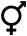 а) Бобові  б) Капустяні  в) Розові  г) ХолодковіГрейпфрут є гібридом:а) апельсин х лимон  б) апельсин х помело в) лимон х мандарин  г) нектарин х лимон2 завданняМальпігієви судини – це органи виділення в:а) махаона  б) міноги  в) п’явки  г) ланцетникаРозділ ентомології, що вивчає бджіл:а) невроптерологія   б) апіологіяв) ортоптерологія  г) лепідоптерологіяПрикладом личинкової стадії розвитку є:а) голотурія  б) трохофора  в) планарія  г) асцидіяПлавальний міхур відсутній у:а) тунця  б) манти  в) піраньї  г) риби-місяцяБілок фіброїн виробляється у:а) тарантула  б) п’явки  в) попелиці  г) лангустаДо ряду Дзьобоголові належить:а) амбістома  б) окапі  в) гатерія  г) качкодзьобРозвиток на зразок геміметаморфоза характерний для:а) сатурнії  б) таргана  в) дрозофіли  г) сонечкаОргани виділення в піскожила:а) коксальні залози  б) протонефридії  в) метанефридії  г) телонефридіїЗі зміною двох проміжних хазяїв розвивається:а) котячий сисун  б) гострик  в) ришта  г) бичачий ціп’якЕкзоскелет трилобітів складався з:а) хітину  б) пектину  в) муреїну  г) спектринуЯка тварина НЕ належить до роду пантера:а) тигр  б) ягуар  в) лев  г) гепардКлючиці відсутні у скелеті:а) слона  б) коня  в) гібона  г) опосума3 завданняФормування довгострокової пам’яті забезпечується:а) мозочком  б) гіпокампом  в) вароліївим мостом  г) таламусомНайбільша комісура в організмі людини – це:а) сідничний м’яз  б) блукаючий нерв  в) мозолисте тіло  г) мандибулаАнтипелагрічним вітаміном є кислота:а) пантотенова  б) нікотинова  в) фолієва   г) аскорбіноваЗ’єднання кісток за допомогою хряща, в якому міститься щілиноподібна порожнина: а) синостоз  б) лордоз  в) симфіз  г) кіфозСуто еферентним черепним нервом є:а) зоровий  б) додатковий  в) нюховий  г) лицевийТак звана «чудова сітка» з кровоносних судин міститься в:а) сітківці  б) гіпофізі  в) шкірі  г) трахеїХолодові рецептори – це:а) тільця Руфіні  б) колби Краузе  в) тільця Пачіні  г) колби ГаусаКількість нервових вузлів в автономній провідній системі серця:а) один  б) два   в) три  г) чотириРозділ анатомії людини, що вивчає нутрощі:а) ангіологія  б) спланхнологія  в) остеологія  г) синдесмологіяГормони виробляються в усіх перелічених органах, за винятком:а) молярів  б) серця  в) нирок  г) порожньої кишкиВ алергічних реакціях бере участь речовина:а) птіалін  б) гістамін  в) хімозин  г) епінефринДо полімодальних рецепторів належить:а) ноцицептор  б) фоторецептор  в) механорецептор  г) осморецепторІІ рівень1 завдання(у кожному питанні – дві правильні відповіді)До Папоротей належать:а) оленячий ріг б) маршанція  в) саговник  г) сальвінія д) ефедраПлід «стручок» характерний для:а) грициків  б) квасолі  в) сої  г) капусти  д) кизилуЛише один шийний хребець мають:а) кайман  б) черв’яга  в) пінгвін  г) амфісбена  д) саламандраАмбулакральна система характерна для:а) офіури  б) актинії  в) голотурії  г) краспедакусти  д) асцидіїДо пептидних гормонів належать:а) адреналін  б) глюкагон  в) тироксин  г) вазопресин  д) дофамінДо гальмівних медіаторів належать:а) адреналін  б) гама-аміномасляна кислота в) ацетилхолін  г) гліцин  д) інсулінДо структур стовбуру головного мозку належать:а) мозолисте тіло  б) довгастий мозок  в) вароліїв міст  г) великі півкулі д) хіазма зорових нервівДо жиророзчинних вітамінів належать:а) ретинол  б) тіамін  в) токоферол  г) цианкобаламін д) кальциферолНайпотужніші м’язи – це:а) біцепс  б) жувальний  в) кравецький  г) литковий  д) трицепсДо речовин, які забезпечують імунітет, належать:а) гемоглобін   б) міоглобін  в) тироксин  г) інтерферон  д) IgG2 завданняНаведіть відповідний термін:Запилення квіток за допомогою комах.Розповсюдження плодів і насіння за допомогою людини.Широке масове розповсюдження певної хвороби тварин.Хвороби людини, які спричиняють паразитичні черви.Статевий процес в інфузорій.Форма статевого розмноження, коли розвиток зародка відбувається без запліднення.Плазма крові, позбавлена фібриногену.Здатність тварин після міграцій повертатися на свою ділянку проживання. Орієнтовані ростові рухи рослин.Речовина, за допомогою якої здійснюється передача нервового імпульсу між нейронами. ІІI рівень1 завдання(від однієї до шести правильних відповідей)До сесамоподібних кісток належать:а) стегнова  б) ліктьова  в) надколінок  г) груднина  д) плечова е) потиличнаДо незернистих форм лейкоцитів належать:а) тромбоцити  б) нейтрофіли  в) лімфоцити  г) базофіли  д) еозинофіли  е) моноцитиДо хрящів гортані належать:а) щитоподібний  б) списоподібний  в) перснеподібнийг) трапецієвидний  д) ріжкоподібний  е) клиноподібнийДо гормонів НЕ належать:а) глюкагон  б) тестостерон  в) тироксин  г) муцин  д) меланін е) лізоцимДо кісток мозкового відділу черепа належать:а) клиноподібна  б) скронева  в) тім’яна  г) потилична  д) решітчаста  е) лобоваДо етапів сечоутворення належать:а) фільтрація б) секреція в) реабсорбція г) денатурація  д) конденсація е) ренатураціяДо типів нейронів належать:а) біполярні  б) триполярні  в) псевдоуніполярні  г) мультиполярні  д) тетраполярні  е) квазіполярні2 завданняОпишіть життєвий цикл папороті.Опишіть структуру рефлекторної дуги.Перелічіть пристосування Птахів до польоту.10 класІ рівень1 завданняCпірально закручені стрічкоподібні структури у спор хвощів:а) спірили  б) елатери  в) протонеми  г) фімбріїБузок належить до родини:а) Пасльонові  б) Бобові  в) Розові  г) МаслиновіТип плоду в дурману:а) коробочка  б) кістянка  в) стручок  г) ягодаВельвічія дивовижна належить до класу:а) Дводольні  б) Гнетові  в) Ефедрові  г) ХвойніЗа своєю функцією нуцелус – це:а) мегаспорангій  б) мікроспорангій  в) зародковий мішок  г) пилкове зерноДо синьо-зелених водоростей належить:а) ночесвітка  б) носток  в) ульва  г) плеврококДо життєвих форм рослин НЕ належить:а) ліана  б) дерево  в) трава  г) кактусВуглевод парамілон характерний для:а) ламінарії  б) евглени  в) навікули  г) порфіриПрикладом первинної меристеми є:а) камбій  б) склеренхіма  в) ксилема  г) перициклДо рослин-хижаків належить:а) Петрів хрест  б) непентес  в) повитиця  г) монстераФормула квітки * Ч5В5Т5 –∞П1–∞ характерна для родини:а) Бобові  б) Капустяні  в) Розові  г) ХолодковіГрейпфрут є гібридом:а) апельсин х лимон  б) апельсин х помелов) лимон х мандарин  г) нектарин х лимон2 завданняМальпігієви судини – це органи виділення:а) махаона  б) міноги  в) п’явки  г) ланцетникаРозділ ентомології, що вивчає бджіл:а) невроптерологія  б) апіологіяв) ортоптерологія  г) лепідоптерологіяПрикладом личинкової стадії розвитку є:а) голотурія  б) трохофора  в) планарія  г) асцидіяПлавальний міхур відсутній у:а) тунця  б) манти  в) піраньї  г) риби-місяцяБілок фіброїн виробляється у:а) тарантула  б) п’явки  в) попелиці  г) лангустаДо ряду Дзьобоголові належить:а) амбістома  б) окапі  в) гатерія  г) качкодзьобРозвиток на зразок геміметаморфоза характерний для:а) сатурнії  б) таргана  в) дрозофіли  г) сонечкаОргани виділення в піскожила:а) коксальні залози  б) протонефридії  в) метанефридії  г) телонефридіїЗі зміною двох проміжних хазяїв розвивається:а) котячий сисун  б) гострик  в) ришта  г) бичачий ціп’якЕкзоскелет трилобітів складався з:а) хітину  б) пектину  в) муреїну  г) спектринуЯка тварина НЕ належить до роду пантера:а) тигр  б) ягуар  в) лев  г) гепардКлючиці відсутні у скелеті:а) слона  б) коня  в) гібона  г) опосума3 завданняФормування довгострокової пам’яті забезпечується:а) мозочком  б) гіпокампом  в) вароліївим мостом  г) таламусомНайбільша комісура в організмі людини – це:а) сідничний м’яз  б) блукаючий нерв  в) мозолисте тіло  г) мандибулаАнтипелагрічним вітаміном є кислота:а) пантотенова  б) нікотинова  в) фолієва  г) аскорбіноваЗ’єднання кісток за допомогою хряща, в якому міститься щілиноподібна порожнина:а) синостоз  б) лордоз  в) симфіз  г) кіфозСуто еферентним черепним нервом є:а) зоровий  б) додатковий  в) нюховий  г) лицевийТак звана «чудова сітка» з кровоносних судин міститься в:а) сітківці  б) гіпофізі  в) шкірі  г) трахеїХолодові рецептори – це:а) тільця Руфіні  б) колби Краузе  в) тільця Пачіні  г) колби ГаусаКількість нервових вузлів в автономній провідній системі серця:а) один  б) два  в) три  г) чотириРозділ анатомії людини, що вивчає нутрощі:а) ангіологія  б) спланхнологія  в) остеологія  г) синдесмологіяГормони виробляються в усіх перелічених органах, за винятком:а) молярів  б) серця  в) нирок  г) порожньої кишкиВ алергічних реакціях бере участь речовина:а) птіалін  б) гістамін  в) хімозин  г) епінефринДо полімодальних рецепторів належить:а) ноцицептор  б) фоторецептор  в) механорецептор  г) осморецепторІІ рівень1 завдання(у кожному питанні – дві правильні відповіді)До Папоротей належать:а) оленячий ріг  б) маршанція  в) саговник  г) сальвінія  д) ефедраПлід «стручок» характерний для:а) грициків  б) квасолі  в) сої  г) капусти  д) кизилуЛише один шийний хребець мають:а) кайман  б) черв’яга  в) пінгвін  г) амфісбена  д) саламандраАмбулакральна система характерна для:а) офіури  б) актинії  в) голотурії  г) краспедакусти  д) асцидіїДо пептидних гормонів належать:а) адреналін  б) глюкагон  в) тироксин  г) вазопресин  д) дофамінНайпотужніші м’язи – це:а) біцепс  б) жувальний  в) кравецький  г) литковий  д) трицепсДо організмів, яким притаманна «R-стратегія» розмноження, належать:а) носоріг  б) дрозофіла  в) жираф  г) панда  д) дафніяДо пуринів належать:а) аденін  б) урацил  в) гуанін  г) тимін  д) цитозинМезодерма утворюється у всіх багатоклітинних тварин, за винятком: а) губок  б) амфібій  в) комах  г) кишковопорожнинних  д) голкошкірихДо властивостей молекули ДНК належать:а) комплементарність  б) сингулярність  в) низькомолекулярність  г) хіральність  д) антипаралельність2 завданняНаведіть відповідний термін:Стадія розвитку зародка багатоклітинних тварин, що виникає внаслідок дроблення яйцеклітини і передує бластулі.Здатність клітини давати початок будь-якому клітинному типу організму.Білковий комплекс, за допомогою якого відбувається кон’югація гомологічних хромосом у мейозі. Центр регуляції активності ферменту, який просторово відокремлений від активного центру.Процес переносу бактеріальної ДНК з однієї клітини до іншої за допомогою бактеріофага.Дифузія розчинника крізь напівпроникну мембрану.Процес, у якому поліпептидна молекула згортається в нативну тривимірну структуру.Синтез РНК за матрицею РНК.Цитоплазматичні канали, що з’єднують суміжні клітини рослин.Період інтерфази, під час якого відбувається реплікація ДНК.ІІI рівень1 завдання(від однієї до шести правильних відповідей)Прикладами симпласту є:а) нейтрофіл  б) остеокласт  в) посмуговане м’язове волокног) еритроцит  д) тромбоцит  е) еозинофілДо алкалоїдів належать:а) стрихнін  б) колхіцин  в) ксантофіл г) гемоцианін  д) хінін  е) птіалінДо глобулярних білків належать:а) міоглобін  б) альбумін  в) фіброїн  г) антитіло  д) колаген  е) міозинДо компонентів ядра належать:а) ламіна  б) каріоплазма  в) кристи  г) хроматин д) мікротрубочки  е) діктіосомиДо типів лімфоцитів належать:а) В-клітини  б) А-клітини  в) Т-хелпери  г) R-клітини  д) NK-клітини е) Т-супресориГлюкоза входить до складу:а) інуліну  б) глікогену  в) лактози  г) трегалози д) пектину  е) амілозиДо речовин з каталітичними функціями належать:а) рацемаза  б) птіалін  в) пепсин  г) трипсин  д) лізоцим  е) рибозим2 завданняФрагмент ДНК має послідовність ААА–ГАЦ–ТТТ–ГЦА–АТЦ. Яка кількість амінокислот буде у відповідному пептиді: а) дві  б) три  в) чотири  г) п’ятьСкільки молекул кисню витрачається для перетворення одної молекули етанолу на оцтову кислоту під час оцтовокислого бродіння: а) одна  б) дві  в) чотири  г) жодноїДиплоїдний набор хромосом у сосни – 24. Скільки молекул ДНК міститься в ядрі клітини ендосперму? а) 12   б) 24   в) 36   г) 48Фрагмент кодогенного ланцюжка ДНК складається зі 117 нуклеотидів. У процесі трансляції для утворення одного пептидного зв’язку витрачається одна молекула АТФ. Скільки молекул глюкози має пройти повне розщеплення для синтезу поліпептидного ланцюжка, закодованому в зазначеному фрагменті ДНК: а) одна   б) дві   в) три   г) чотири Фрагмент молекули ДНК містить 400 тимідилових нуклеотидів, що становить 20% від загальної кількості нуклеотидів. Довжина зазначеного фрагменту: а) 0,34 нм   б) 340 нм   в) 680 нм   г) 3,4 нмДиплоїдний набір гороху – 14. Скільки хромосом міститься загалом у ядрах синергід зародкового мішку:а) 7   б) 14   в) 21   г) 28С6Н12О6 + 2НАД+ + 2АДФ + 2Pi → 2 С3Н4О3 + 2НАДH+ + 2Н+ 2АТФ + 2Н2O. Це рівняння:а) молочнокислого бродіння  б) гліколізу  в) цикла Кребса  г) фотосинтезу11 класІ рівень1 завданняCпірально закручені стрічкоподібні структури у спор хвощів:а) спірили  б) елатери  в) протонеми  г) фімбріїБузок належить до родини:а) Пасльонові  б) Бобові  в) Розові  г) МаслиновіТип плоду в дурману:а) коробочка  б) кістянка  в) стручок  г) ягодаВельвічія дивовижна належить до класу:а) Дводольні  б) Гнетові  в) Ефедрові  г) Хвойні5.  За своєю функцією нуцелус – це:а) мегаспорангій  б) мікроспорангій  в) зародковий мішок  г) пилкове зерноДо синьо-зелених водоростей належить:а) ночесвітка  б) носток  в) ульва  г) плеврококДо життєвих форм рослин НЕ належить:а) ліана  б) дерево  в) трава  г) кактусВуглевод парамілон утворюється в:а) ламінарії  б) евглени  в) навікули  г) порфіриПрикладом первинної меристеми є:а) камбій  б) склеренхіма  в) ксилема  г) перициклДо рослин-хижаків належить:а) Петрів хрест  б) непентес  в) повитиця  г) монстераФормула квітки * Ч5В5Т5 –∞П1–∞ характерна для родини:а) Бобові  б) Капустяні  в) Розові  г) ХолодковіГрейпфрут є гібридом:а) апельсин х лимон   б) апельсин х помелов) лимон х мандарин   г) нектарин х лимон2 завданняМальпігієви судини – це органи виділення:а) махаона  б) міноги  в) п’явки  г) ланцетникаРозділ ентомології, що вивчає бджіл:а) невроптерологія  б) апіологія  в) ортоптерологія г) лепідоптерологіяПрикладом личинкової стадії розвитку є:а) голотурія  б) трохофора  в) планарія  г) асцидіяПлавальний міхур відсутній у:а) тунця  б) манти  в) піраньї  г) риби-місяцяБілок фіброїн виробляється у:а) тарантула  б) п’явки  в) попелиці  г) лангустаДо ряду Дзьобоголові належить:а) амбістома  б) окапі  в) гатерія  г) качкодзьобРозвиток на зразок геміметаморфоза характерний для:а) сатурнії  б) таргана  в) дрозофіли  г) сонечкаОргани виділення в піскожила:а) коксальні залози  б) протонефридії  в) метанефридії  г) телонефридіїЗі зміною двох проміжних хазяїв розвивається:а) котячий сисун  б) гострик  в) ришта  г) бичачий ціп’якЕкзоскелет трилобітів складався з:а) хітину  б) пектину  в) муреїну  г) спектринуЯка тварина НЕ належить до роду пантера:а) тигр  б) ягуар  в) лев  г) гепардКлючиці відсутні у скелеті:а) слона  б) коня  в) гібона  г) опосума3 завданняФормування довгострокової пам’яті забезпечується:а) мозочком  б) гіпокампом  в) вароліївим мостом  г) таламусомНайбільша комісура в організмі людини – це:а) сідничний м’яз  б) блукаючий нерв  в) мозолисте тіло  г) мандибулаАнтипелагрічним вітаміном є кислота:а) пантотенова  б) нікотинова  в) фолієва  г) аскорбіноваЗ’єднання кісток за допомогою хряща, в якому міститься щілиноподібна порожнина:а) синостоз  б) лордоз  в) симфіз  г) кіфоз5.  Суто еферентним черепним нервом є:а) зоровий  б) додатковий  в) нюховий  г) лицевийТак звана «чудова сітка» з кровоносних судин міститься в:а) сітківці  б) гіпофізі  в) шкірі  г) трахеїХолодові рецептори – це:а) тільця Руфіні  б) колби Краузе  в) тільця Пачіні  г) колби ГаусаКількість нервових вузлів в автономній провідній системі серця:а) один  б) два  в) три  г) чотириРозділ анатомії людини, що вивчає нутрощі:а) ангіологія  б) спланхнологія  в) остеологія  г) синдесмологіяГормони виробляються в усіх перелічених органах, за винятком:а) молярів  б) серця  в) нирок  г) порожньої кишкиВ алергічних реакціях бере участь речовина:а) птіалін  б) гістамін  в) хімозин  г) епінефринДо полімодальних рецепторів належить:а) ноцицептор  б) фоторецептор  в) механорецептор  г) осморецепторІІ рівень1 завдання(у кожному питанні – дві правильні відповіді)До Папоротей належать:а) оленячий ріг  б) маршанція  в) саговник  г) сальвінія  д) ефедраПлід «стручок» характерний для:а) грициків  б) квасолі  в) сої  г) капусти  д) кизилуЛише один шийний хребець мають:а) кайман  б) червʼяга  в) пінгвін  г) амфісбена  д) саламандраАмбулакральна система характерна для:а) офіури  б) актинії  в) голотурії  г) краспедакусти  д) асцидіїДо пептидних гормонів належать:а) адреналін  б) глюкагон  в) тироксин  г) вазопресин  д) дофамінНайпотужніші м’язи – це:а) біцепс  б) жувальний  в) кравецький  г) литковий  д) трицепсДо організмів, яким притаманна «R-стратегія» розмноження, належать:а) носоріг  б) дрозофіла  в) жираф  г) панда  д) дафніяДо пуринів належать:а) аденін  б) урацил  в) гуанін  г) тимін  д) цитозинМезодерма утворюється у всіх багатоклітинних тварин за винятком: а) губок  б) амфібій  в) комах  г) кишковопорожнинних д) голкошкірихПершою ланкою детритного трофічного ланцюгу може бути:а) мертва комаха  б) сосна  в) лісова підстилка  г) хлорела  д) монстера2 завданняНаведіть відповідний термін:Завершальний етап розвитку екосистеми.Явище, коли перше покоління гібридів, одержаних у результаті неспорідненого схрещування, має підвищену життєздатність.Білковий комплекс, за допомогою якого відбуваєтьсякон’югація гомологічних хромосом у мейозі.Центр регуляції активності ферменту, який просторово відокремлений від активного центру. Процес переносу бактеріальної ДНК з однієї клітини до іншої за допомогою бактеріофага.Дифузія розчинника крізь напівпроникну мембрану.Процес, у якому поліпептидна молекула згортається в нативну тривимірну структуру.Синтез РНК за матрицею РНК.Ступінь прояву у фенотипі різних особин одного й того самого алелю певного гена.Період інтерфази, під час якого відбувається реплікація ДНК.ІІI рівень1 завдання(від однієї до шести правильних відповідей)До типів симбіозу належать:а) коменсалізм  б) мутуалізм  в) конкуренція  г) мімікрія д) хижацтво  е) паразитизмДо алкалоїдів належать:а) стрихнін  б) колхіцин  в) ксантофіл  г) гемоцианін  д) хінін е) птіалінДо глобулярних білків належать:а) міоглобін  б) альбумін  в) фіброїн  г) антитіло  д) колаген  е) міозинДо компонентів ядра належать:а) ламіна  б) каріоплазма  в) кристи  г) хроматин  д) мікротрубочки е) діктіосомиДо типів лімфоцитів належать:а) В-клітини  б) А-клітини  в) Т-хелпери  г) R-клітини  д) NK-клітини  е) Т-супресориГлюкоза входить до складу:а) інуліну  б) глікогену  в) лактози  г) трегалози  д) пектину  е) амілозиДо типів взаємодії між різними генами належать:а) кодомінантність  б) домінантність  в) епістаз  г) полімеріяд) комплементарність  е) наддомінантність2 завданняФрагмент ДНК має послідовність ААА–ГАЦ–ТТТ–ГЦА–АТЦ. Яка кількість амінокислот буде у відповідному пептиді: а) дві  б) три  в) чотири  г) п’ятьВ акваторії кількість особин фітопланктону становить 10 тисяч. Якою буде ймовірна кількість особин зоопланктону?а) 10 тисяч  б) 100 тисяч  в) 1 тисяча  г) 1 млнДиплоїдний набор хромосом у сосни – 24. Скільки молекул ДНК міститься в ядрі клітини ендосперму? а) 12  б) 24  в) 36  г) 48У черешні червоний колір плодів – повністю домінантна ознака, білий – рецесивна. Білоплодну черешню запилили пилком гомозиготної червоноплідної. Якими будуть плоди внаслідок цього запилення: а) червоні  б) білі  в) рожеві  г) різнокольоровіСхрестили чорну і білу мишу (чорна – домінантна ознака).У потомстві – 20 чорних, одна – біла. Генотипи батьків:а) АА х аа  б) Аа х аа  в) аа х аа  г) АА х АаГени R і W зчеплені, а частота кросинговеру між ними становить 20%. Ген G розташований в іншій групі зчеплення. Яка ймовірність утворення гамет Rwg в особини з генотипом RW//rw G//g? а) 10%  б) 5%  в) 20%  г) 40%За якого варіанту схрещування частина гетерозиготнихособин буде найбільшою: а) ААBB х ааBB  б) ААbb х aaBBв) AaBb х AaBb  г) aabb х AabbВІДДІЛЕННЯ ТЕХНІЧНИХ НАУККонтрольна робота з фізики8-9 класРухаючись зі швидкістю 36 км/год потяг проходить повз нерухомого спостерігача протягом 10 с. Який час цей потяг буде обганяти велосипедиста, що рухається зі швидкістю 4 м/с у напрямку руху поїзда?Пружину спочатку розтягують на 2 см і виконують при цьому роботу А1, а потім розтягують ще на 1 см, виконуючи роботу А2. Знайдіть відношення робіт, що виконала зовнішня сила при розтягуванні пружини. Сила пружності пропорційна видовженню пружини.Яку потужність розвивають м'язи людини масою 50 кг, якщо вона за 1 хв піднімається на 4-й поверх п'ятиповерхового будинку сходами? Висота одного поверху 3 метри.Суміш із свинцевих та алюмінієвих ошурок, масою 100 г і температурою 100оС, висипали в калориметр з водою. Маса води 200 г, її температура 15оС. У калориметрі встановилась температура 20оС. Скільки свинцю було в суміші? Теплоємність свинцю, алюмінію та води, відповідно, дорівнюють 125, 900 та 4200 Дж/(кг·оС). Теплоємність калориметра нехтовно мала.5. Два точкових заряди q та –9q взаємодіють з силою 1 мН. З якою силою вони будуть взаємодіяти після дотику і розведення на ту саму відстань?6. У посудину площею перерізу 10 см2 налили 50 мл води. Дерев’яний куб кинули у воду (сторона куба 2 см, густина дерева 0,8 г/см3, густина води 1 г/см3). Дайте відповіді на запитання.6.1. Яка частина куба занурена у воду?6.2. На скільки змінився тиск на дно посудині після того, як куб вкинули у воду?6.3. Тіло якої мінімальної маси треба поставити на куб, щоб він повністю занурився у воду?6.4. Якщо кубу дати можливість вільно плавати у воді, а поверх води у посудину долити 6 см3 олії (густина олії 0,9 г/см3), то яка частина куба буде занурена у воду?6.5. Яким буде відношення сил Архімеда, що діють на куб з боку води та олії (пункт 6.5)?6.6. Чому дорівнює сила тяжіння, що діє на куб?У електричному колі (див. рис.) всі лампи однакові і підключені до напруги 110 В. На кожній лампі написано «110 В, 60 Вт». Визначить потужність, що споживає кожна лампа при такому включенні.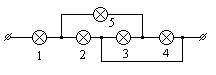 10 клас1. Моток мідного дроту з площею перерізу 2 мм2 має масу 20кг. Чому дорівнює довжина дроту? Густина міді 8900 кг/м3.Гелій займає об’єм 4 л за тиску 200 кПа. Знайдіть сумарну кінетичну енергію руху всіх його молекул.Зі шланга, установленого на землі, б'є під кутом 30° до горизонту струмінь води з початковою швидкістю 15 м/с. Площа перерізу отвору шланга 1 см2. Визначить масу води в струмені, який знаходиться в повітрі. Густина води 1 г/см3, g=10м/с2.4. У калориметрі зливають по 100 мл води і олії, що мають, відповідно, температуру 80оС та 200оС. Скільки рідини буде в калориметрі (у мл) після встановлення теплової рівноваги? Густина води і олії, відповідно, 1 г/см3, 0,9 г/см3, питомі теплоємності, відповідно, рівні 4200Дж/(кг·оС), 1800 Дж/(кг·оС), питома теплота пароутворення води 2,3 МДж/кг. Залежність об'єму рідини від температури не враховувати.На диску, що може обертатися навколо вертикальної осі, лежить маленька шайба масою 100 г. Шайба з’єднана з віссю горизонтальною пружиною. Якщо частота обертання диску не перевищує 2 об/с, то пружина знаходиться в не розтягнутому стані. При частоті обертання 5 об/с, довжина пружини вдвічі більша. Знайдіть жорсткість пружини. Можна вважати =10.Тягарець масою 100 г підвішений на гумовій стрічці довжиною 10 см, здійснює вертикальні гармонічні коливання з періодом 0,5 с і амплітудою 2 см. Коливання починаються з положення рівноваги тягарця, їх можна вважати гармонійними.Визначить жорсткість гумової стрічки, на якій підвішений тягарець.Який шлях проходить тягарець за 5 с?Яка максимальна швидкість руху тягарця?Якою буде швидкість тягарця при коливаннях в момент часу, коли видовження гумової стрічки буде 1 см?Скільки разів за період кінетична енергія тягарця дорівнює потенціальній енергії гумової стрічки?Яким буде період коливань, якщо масу тягарця збільшити вдвічі?Яким буде період коливань, якщо тягарець масою 100 г підвісити на гумову стрічку довжиною не 10, а 4 см?У електричному колі (див. рис.) всі лампи однакові і на кожній написано «110 В, 60 Вт». Визначить потужність, що споживає кожна лампа при такому включенні, якщо на клеми подана напруга 110 В.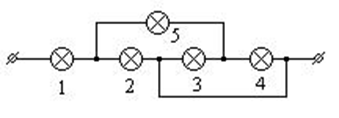 11 класНа якій відстані від лінзи, оптична сила якої 6 дптр, буде розташоване дійсне зображення предмета, збільшене в чотири рази?У посудину з малою теплоємністю злили 0,5 літрів води при температурі 90оС, 1 літр води при температурі 50оС і 3 літра води при температурі 20оС. Яка температура води у каструлі?У закритій посудині міститься кисень при температурі 27оС. При підвищенні температури на 200оС, 10% молекул розпались на атоми. Як при цьому змінився тиск?Колодязь площею перерізу 1 м2 і глибиною 6 м наполовину заповнений водою. Насос відкачує воду на поверхню через циліндричну трубу площею 5 см2 з постійною швидкістю. Визначить потужність насоса, якщо він відкачав всю воду за 30 хв?М'яч масою 1 кг кинули з висоти 5 м вертикально вгору з початковою швидкістю 5 м/с. Через який час кінетична енергія м'яча рівна його потенціальній енергії? Прискорення вільного падіння 10 м/с2. Нульовий рівень потенціальної енергії взяти на поверхні землі. Робота виходу електронів з вольфраму 4,5еВ. 1еВ=1,6·10–19 Дж. Стала Планка 6,6·10–34 Дж·с, швидкість світла 3·108 м/с, елементарний заряд 1,6·10–19 Кл.6.1 Визначить червону межу фотоефекту для вольфраму. Відповідь надайте в мкм.6.2 Чому дорівнює маса фотонів з пункту 6.1?6.3 Чому дорівнює імпульс фотонів з пункту 6.1?6.4 Чи виникне фотоефект на вольфрамовому катоді, якщо довжину хвилі з пункту 6.1 збільшити у 2 рази?6.5 Чому дорівнюватиме максимальна кінетична енергія фотоелектронів при освітленні вольфрамового катоду світлом з частотою 2·1015 Гц?6.6 Яку запірну напругу (у вольтах) потрібно прикласти, щоб фотострум припинився при освітленні вольфрамового катода світлом з частотою 2·1015 Гц?6.7 Як зміниться фотострум при освітленні вольфрамового катоду світлом з частотою 2·1015 Гц, якщо інтенсивність світла збільшити у 2 рази?Штучний супутник Землі масою 1т обертається на навколоземній орбіті. Прискорення вільного падіння біля поверхні Землі та на незначних висотах 10 м/с2. Радіус Землі 6400 км.7.1 Визначте першу космічну швидкість супутника.7.2 Визначте прискорення супутника.7.3 З якою силою супутник діє на Землю при русі по навколоземній орбіті?7.4 Чому дорівнює період обертання супутника на навколоземній орбіті?7.5 Якою буде швидкість руху супутника, якщо радіус його орбіти збільшити вдвічі?7.6 З якою силою Земля діє на супутник при русі по орбіті з пункту 7.5?7.7 Яку частину кола пройде супутник за 1 годину при русі по орбіті з пункту 7.5?Контрольні завдання з математики9 класІ рівень(повне і правильне розв’язання кожної задачі оцінюється в 3 бали)Побудувати графік функції 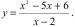 Обчислити  (обґрунтовано і без використання калькулятора)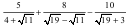 Розв’язати нерівність 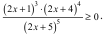 ІІ рівень(повне і правильне розв’язання кожної задачі оцінюється в 5 балів)Розкласти на множники виразA = x 2 ( y − z ) + y 2 ( z − x ) + z 2 ( x − y) .Два кола радіусів R = 3 см і r = 3 см дотикаються зовні. Знайти відстань від точки дотику кіл до їх спільної дотичної.ІІІ рівень(повне і правильне розв’язання кожної задачіоцінюється в 7 балів)1. При якому значенні параметра а рівняння x 2 + ax + 8 = 0 та   x2 + x + a = 0 мають один спільний корінь?Зобразити на координатній площині множину точок (x;y), координати яких задовольняють рівнянню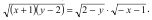 10 класІ рівень(повне і правильне розв’язання кожної задачіоцінюється в 3 бали)1.Обчислити (без використання калькулятора).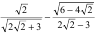 2. Розв’язати нерівність 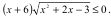 3. Вкладник поклав до банку 8000 грн. під 7% річних. Скільки грошей на рахунку буде через три роки?ІІ рівень(повне і правильне розв’язання кожної задачіоцінюється в 5 балів)1.Спростити вираз 2cos22α + 3 sin4α − 1 до однієї тригонометричної функції з числовим коефіцієнтом.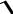 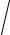 2. Розв’язати систему рівнянь 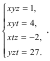 ІІІ рівень(повне і правильне розв’язання кожної задачіоцінюється в 7 балів)1. Розв’язати рівняння ( x3 + x−3 ) + ( x2 + x−2 ) + ( x1 + x−1 )= 6 .2. У рівносторонній трикутник вписано другий рівносто-ронній трикутник, вершинами якого є середини сторін першого трикутника. У другий трикутник таким самим способом вписано третій і так далі (див. рисунок). Знайти суму всіх периметрів трикутників, якщо сторона першого трикутника дорівнює 4 см..11 класІ рівень(повне і правильне розв’язання кожної задачіоцінюється в 3 бали)1. Обчислити інтеграл 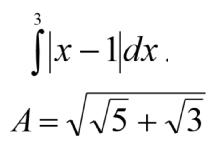 2. Порівняти числа  та  (обґрунтовано, без використання калькулятора).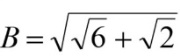 3. Основою прямого паралелепіпеда є ромб, площа якого дорівнює 1 м2. Площа діагональних перерізів 3 м2 і 6 м2. Знайти об’єм паралелепіпеда.ІІ рівень(повне і правильне розв’язання кожної задачіоцінюється в 5 балів)Обчислити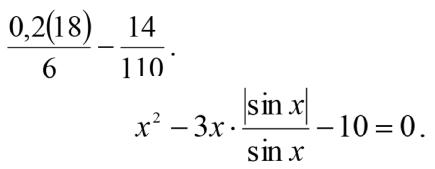 2. Розв’язати рівняння ІІІ рівень(повне і правильне розв’язання кожної задачіоцінюється в 7 балів)1. Скільки коренів має рівняння 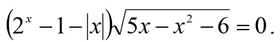 2. Знайти всі значення параметра а, при яких для всіх дійсних значеннях х справджується нерівність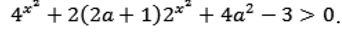 ВІДДІЛЕННЯ КОМП’ЮТЕРНИХ НАУККонтрольні завдання з математики9 класІ рівень1. Нехай 8 < x < 12 < y < 18 . Чи правда, що  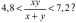 Відповідь обґрунтувати2.Знайти кількість трикутників, серед яких немає подібних, і усі внутрішні кути кожного із трикутників кратні куту 18°.3. Довести, що ні при якому натуральному значенні n число  n4 + 2 n2 + 9 не може бути простим.ІІ рівеньВ трикутнику одна із медіан ділить одну із висот у відношенні 2 : 1, рахуючи від вершини . Довести, що трикутник рівнобедрений.Довести, що сума квадратів семи послідовних цілих чисел не може бути квадратом цілого числа.ІІІ рівеньЗнайти усі трійки ( x; y ; z) натуральних чисел, для яких3 xyz − 4 yz + 2 x + 11 y = 32 .При яких значеннях параметра а множиною розв’язків нерівності | x 2 − 4 x + a |≤ 2x − x2 буде проміжок довжини 1?10 класІ рівень1.Знайти множину значень функції 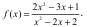 2. Схематично зобразити графік функції 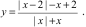 3. Знайти кількість розв’язків рівняння   які належать проміжку   Знайти найменший із цих розв’язків.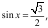 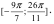 ІІ рівеньВ трикутнику одна із медіан ділить одну із висот у відношенні, рахуючи від вершини. Довести, що трикутник рівнобедрений.Знайти усі трійки ( x; y ; z) натуральних чисел, для якихxyz − 4 yz + 2 x + 11 y = 32 .ІІІ рівень1.	При яких значеннях параметра множиною розв’язків нерівності | x2 − 4 x + а |≤ 2x − x2 буде проміжок довжини 1?2. Нехай a , b, c , d − додатні дійсні числа, для яких 4 a2 ≥ 3b, c2 ≥ 3d, 2a ≤ c, ad ≤ bc . Довести, що 2ac ≥ 2b + d .11 класІ рівень1.Схематично зобразити графік   при x ∈ [ −1;3].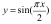 Знайти площу трикутника ABC, заданого координатами вершин A(1; 0; 0), B (0; 2; 0), C(0; 0; 3) в прямокутній системі координат Oxyz.Не використовуючи калькулятор, встановити, що більше: число 5⋅loga7 чи число 14⋅loga2 , якщо 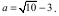 IІ рівеньВ таблиці  замінити символи "*" на цілі додатні числа так, щоб усі дев’ять чисел таблиці були різними, а усі вісім сум чисел таблиці, які стоять в кожному із трьох рядків, у кожному із трьох стовпців і в кожній з двох діагоналей, були однаковими. Знайти усі розв’язки задачі.  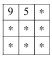 Знайти усі значення параметра a, при кожному із яких нерівність 2 x2 + ax + a − 3 ≤ 0 хибна для усіх цілих чисел x, крім якогось одного із них.ІІІ рівень1. Нехай A, B , C , D − чотири різні точки простору, із яких ніякі три не лежать на одній прямій, і для яких справджується рівність AB 2 + BC 2 + CD 2 + AD 2 = AC 2 + BD2 . Довести, що    A, B, C, D – є  паралелограмом.2. Розв’язати рівняння 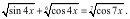 ВІДДІЛЕННЯ  ЕКОНОМІКИКонтрольні завдання з математики9  класІ рівеньДовести, що для довільного цілого m існує таке ціле n, що число n 4 + 3n + m без остачі ділиться на 7.Нехай a , b, c — сторони, α, β, γ − протилежні внутрішні кути трикутника відповідно. Довести, що рівність a2 = b2 + c2 + 2bc cosγ неможлива в жодному трикутнику.Нехай a, b – катети, c – гіпотенуза прямокутного трикутника. Довести нерівність 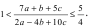 ІІ рівень1. При яких значеннях параметра a один із коренів квадратного рівняння x2 −ax +a −1=0 удвічі більший за іншого ?2. Знайти усі такі значення параметра a, щоб існувало єдине ціле число x, для якого правильна нерівність x2+(1−a)x+(a−2) ≤0.IІІ рівеньЗнайти усі можливі значення числа a, щоб множиною значень функції  був проміжок [3;5] .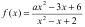 У трикутнику ABC проведено висоту BH і медіану CM. Відомо, що площа трикутника HMA – четверта частина площі трикутника ABC. Довести, що трикутник ABC– рівнобедрений.10  класІ рівень1. Розв’язати рівняння 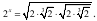 2. Нехай a, b – катети, c – гіпотенуза прямокутного трикутника. Довести нерівність 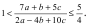 3. Схематично зобразити графік функції y =| x − 1| − | x − 2 |.ІІ рівеньПри яких значеннях параметра a існує єдине число х, для якого.Знайти це число у кожному випадку.Довести нерівність 24sin x − 24 cos x + 9sin 2 x ≤ 25 . Чи можлива рівність 24sin x − 24 cos x + 9sin 2 x = 25 ?ІІІ рівень1. Нехай ABCDS — правильна чотирикутна піраміда, AB = AS, AM і DL — висоти бічних граней ABS і CDS відповідно. Знайти гострий кут між прямими AM і DL .2. Довести, що число  є цілим і знайти це число.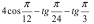 11 класІ рівень1.	Задано вершини A(1;3; 2), B (2;5; 4), D ( −1;1;0), C1 (3;0; −2) паралелепіпеда ABCDA1B1C1D1. Знайти координати його вершини D1. 2.	Кожен із трьох ненульових векторів перпендикулярний до суми двох інших. Довести, що кожні два вектори — перпендикулярні.Обгрунтувати чи спростувати рівність 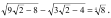 ІІ рівень1.Довести нерівність 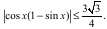 2.Знайти усі такі значення параметра a, щоб існувало єдине ціле число x, для якого правильна нерівність x2 + (1 − a ) x + ( a − 2) ≤ 0 .ІІІ рівеньНехай ABCDS — правильна чотирикутна піраміда, AB = AS, AM і DL — висоти бічних граней ABS і ADS відповідно. Знайти гострий кут між прямими AM і DL .Довести, що для довільних дійсних х справджується нерівність При яких значеннях числа х матиме місце рівність ?ВІДДІЛЕННЯ   МАТЕМАТИКИКонтрольні завдання з математики9  класI рівеньЗнайти довжину більшої діагоналі трапеції з основами 3см і 7 см, у якої бічні сторони дорівнюють 13 см і 15 см.Довести, що корені рівняння4( x2 + 2ax − 1 − a )2 − 8a ( x2 + 2ax − 1 − a )(2 x − 1) + (4a 2 − 1)(2x − 1)2 = 0 не залежать від параметра a. Знайти ці корені.ІІ рівеньНехай 8<х<12, 12<y<18. Чи правда, що  Відповідь обгрунтувати.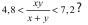 2. Знайти усі пари додатніх простих чисел (x;y) для якихx 2 − 17 x = y 2 − 23 y + 60 .3.У трикутнику ABC проведено висоту BH і медіану CB. Відомо, що площа трикутника HMA– четверта частина площі трикутника ABC. Довести, що трикутник ABC – рівнобедрений.ІІІ рівень1.Знайти усі можливі значення числа a, щоб множиною значень   функції був проміжок [3;5] .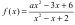 Знайти усі такі трійки цілих чисел ( m; n; k) , щоб справджувались обидві рівності 2n − 5k = 3 та 3m − 2k = 1.10 класІ рівеньДовести, що корені рівняння4(x2 + 2ax − 1 − a)2 − 8a (x2 + 2ax − 1 − a )(2x − 1) + (4a 2 − 1)(2 x − 1) 2  = 0 не залежать від числа a . Знайти ці корені.Знайти довжину довшої діагоналі трапеції, основи якої дорівнюють 3 см і 7 см, а бічні сторони дорівнюють 13 см і 15 см.Знайти усі можливі значення числа a, щоб множиною значень функції  був проміжок [3;5] .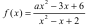 ІІ рівеньЗнайти усі такі трійки цілих чисел (m; n; k), щоб справджувались обидві рівності 2n − 5k = 3 та 3m − 2k = 1.Знайти таке ціле число m щоб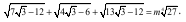 ІІІ рівень1.Знайти усі розв’язки рівняння cos 3x + sin 3x − 2sin x = 0, для яких справджується нерівність 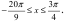 2. Нехай в піраміді ABCD точка M – точка перетину медіан грані BCD, N – точка на ребрі AB, для якої AB = 5BN, K – точка на ребрі AC, для якої AC = 9 KC. У якому відношенні площина MNK ділить ребро CD?11 класІ рівень1.Знайти усі пари натуральних чисел ( m; n) , для яких m ˂ n і m 3 + n3 = 854 .2.Паралелограм є основою чотирикутної піраміди, у якій послідовні бічні ребра дорівнюють 7 см, 15 см, 24 см та 20 см. Довести, що паралелограм є прямокутником.3.Довести, що корені рівняння4(x2 + 2 ax − 1 − a)2 − 8a (x2 + 2ax − 1 − a)(2x − 1) + (4 a2 − 1)(2 x − 1) 2  = 0 не залежать від числа а. Знайти ці корені.ІІ рівень1.Довести, що для довільних значень параметрів a та b кубічне рівняння 4 x3 − (6 − 8a) x2 + (2 − 4 a + 2b) x − a − b = 0  має корінь x принаймні на одному з проміжків  або .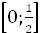 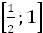 2.Нехай висота трапеції дорівнює 12см, а її діагоналі дорівнюють 13см та 15см. Якою може бути площа цієї трапеції ?ІІІ рівень1.Нехай x, y, z − додатні дійсні числа і xyz = 1. Довести нерівність x7 + 9 y7 + 7 z3 ≥ 13 . Знайти усі трійки чисел (x; y ; z), щоб справджувалась рівність x7 + 9 y7 + 7 z3 =13.2.Знайти усі розв’язки системи рівнянь  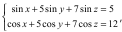 для яких справджуються нерівності 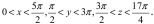 ВІДДІЛЕННЯ ФІЗИКИ І АСТРОНОМІЇКонтрольні завдання з фізики8–9 класПідйомний кран рівномірно піднімає вантаж масою 5 т на висоту 15 м. Скільки часу триває підйом, якщо потужність двигуна 10 кВт, а ККД двигуна дорівнює 80%?Дві пружини однакової довжини скріплені одними кінцями. Вільні кінці розтягують руками. Пружина, жорсткість 100 Н/м, видовжилась на 5 см. Яка жорсткість другої пружини, якщо вона видовжилась на 1см?Визначте силу тяжіння, що діє на сплав міді і цинку об’ємом 30 см3. Маса міді на 50% більша за масу цинку. Густина міді і цинку відповідно рівні 8,9 та 7,1 г/см3.Визначте, яку найменшу масу алюмінієвої дротини потрібно намотати на корок масою 20 г, щоб він разом з дротиною повністю занурився у воду. Густина корка і алюмінію відповідно дорівнюють 200 та 2700 кг/м3.У воду з температурою 20оС, що знаходиться в калориметрі, вкинули тіло, нагріте до 1000С. Через якійсь час в калориметрі встановилась температура 400С. Яку температуру матиме вода, якщо не виймаючи першого тіла, в неї кинути ще два таких саме тіла, нагрітих до температури 1000С? Теплоємність калориметра нехтовно мала. Теплообмін з навколишнім середовищем відсутній.На рис.1 представлений ранішній забіг учня від дому до школи. Школа знаходиться на відстані 700 метрів від будинку.Дайте відповіді на запитання:На якій відстані від школи учень був через 3 хвилини від початку руху?2. Скільки часу залишилось бігти, коли він пробіг половину шляху?3.	Скільки метрів залишилось до школи, коли він пробіг половину часу? Час зупинки вважати часом його руху.4.	Побудуйте графік залежності швидкості учня від часу.5.	Визначить середню швидкість руху за першу половину часу.6.	Визначить середню швидкість руху на другій половині шляху.7.	Скільки часу учень біг з максимальною швидкістю?У електричному колі (рис.2) всі лампи однакові і підключені до напруги 110 В. На кожній лампі написано «110 В, 60 Вт». Визначить силу струму та напругу на кожній лампі. Яка з ламп буде горіти яскравіше?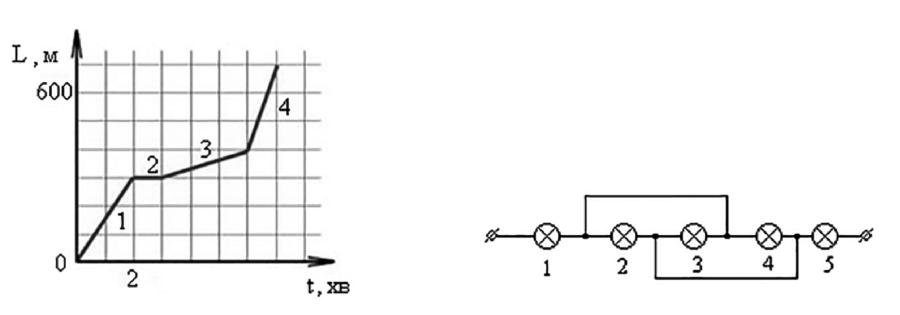 Рис.1                                      Рис.210 клас1.	Однорідний стержень довжини ℓ своїм нижнім кінцем торкається гладенької горизонтальної поверхні. Верхній кінець стержня підвішений на нитці таким чином, що стержень утворює з горизонтальною поверхнею кут α. Нитку перепалюють. У який бік і на яку відстань зміститься нижній кінець стержня після падіння?Важкий поршень маси m вставляють у відкриту зверху верти­ кальну циліндричну посудину, площа перерізу якої S дорівнює площі поршня, і відпускають. Поршень починає рухатися вниз. Знайти тиск повітря в посудині в момент, коли швидкість поршня буде максимальною. Атмосферний тиск дорівнює p0. Тертям знехтувати.3.	Знайти опір 100-ватної лампи розжарення при кімнатній температурі t0 = 200С, якщо при підключенні її до мережі з напругою U = 220 В температура її нитки сягає t = 28200С. Температурний коефіцієнт опору матеріалу нитки a=4,8∙10–3 К–1.4.	Деяку масу m ідеального газу з молярною масою μ нагрівають у циліндрі під поршнем так, що температура змінюється пропорційно квадрату тиску (T = α p2, де α – стала величина) від початкової температури T1 до кінцевої температури T2. Знайти роботу, виконану газом у цьому процесі.5.	Відстань від освітленого предмета до екрану L = 100 см. Лінза, розташована між ними, дає чітке зображення предмета на екрані при двох положеннях, відстань між якими дорівнює  l = 20 см. Знайти фокусну відстань лінзи.6. У ракеті, що злітає вертикально вгору з прискоренням а = 5,2 м/с2, встановлено маятниковий годинник. На яку висоту підніметься ракета за t = 10 с за маятниковим годинником у ракеті?У посудину, що містила m1 = 500 г води при температурі t = 150С, кинули m2 = 50 г мокрого снігу. Температура води в посудині понизилася на ∆t = 50С. Скільки води було в снігу? Питома теплоємність води с = 4,2 кДж/(кг К), питома теплота плавлення снігу λ = 330 кДж/кг. Втратами теплоти знехтувати.11  класПід час швидкісного спуску лижник їхав вниз по схилу з кутом нахилу α = 450, не відштовхуючись палками. Коефіцієнт тертя лиж об сніг μ = 0,1. Сила опору повітря рухові лижника пропорційна квадрату швидкості: F = k⋅v2 , де k = 0,7 кг/м. Яку максимальну швидкість міг би розвинути лижник, якщо його маса m = 70 кг?Дерев’яний брусок, що має форму прямокутного паралелепіпеда, плаває у воді. Площа основи бруска S = 500 см2, його висота h=10см. Яку роботу потрібно виконати, щоб повністю занурити цей брусок у воду? Густина матеріалу бруска S=0,6г/см3, його висота h=10 см. Яку роботу потрібно виконати, щоб повністю занурити цей брусок у воду? Густина матеріалу бруска a = 0,6 г/см3.При зміні струму в котушці індуктивності на величину    ∆I = 1 А за час ∆t = 0,6 с в ній індукується ЕРС E = 0,2 мВ. Яку довжину l буде мати радіохвиля, що випромінюватиметься генератором, коливальний контур якого складається з цієї котушки та конденсатора ємності C = 14,1 нФ?У суміш льоду з водою помістили нагрівач потужністю     P = 700 Вт підключили його до електромережі. Через τ = 5,5 хв температу-ра почала зростати зі швидкістю α = 10 К/хв. Визначити початкові маси льоду mл та води mв у суміші. Питома теплоємність води с = 4,2 кДж/(кг·К), питома теплота плавлення льоду λ = 330 кДж/кг.Суцільний мідний диск радіуса R = 10 см обертається навколо своєї осі з частотою ν = 100 Гц. Вісь обертання вертикальна. Знайти напруженість електричного поля E, що виникає всередині диска, як функцію відстані до осі r, а також різницю потенціалів ∆φ між віссю і краєм диска.У запаяній з одного кінця трубці з перерізом S на відстані l від запаяного кінця знаходиться поршень маси m. Інший кінець трубки відкритий, по обидва боки від поршня знаходиться повітря, тиск якого дорівнює p0. Трубку починають обертати з кутовою швидкістю w навколо вертикальної осі, що проходить через запаяний кінець трубки. На якій відстані x від запаяного кінця буде перебувати поршень? Температуру вважати сталою, тертям знехтувати.Знайти опір нескінченного електричного кола, утвореного повторенням однієї і тієї ж ланки, що складається з трьох резисторів з опорами R1, R2 і R3 (див. рис.).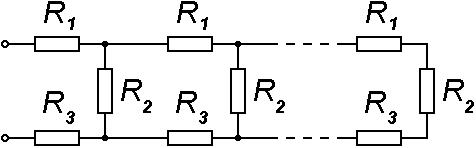 ВІДДІЛЕННЯ ІСТОРІЇ, ФІЛОСОФІЇ ТА СУСПІЛЬСТВОЗНАВСТВАСЕКЦІЇ «ВСЕСВІТНЯ ІСТОРІЯ»,«ІСТОРІЯ  УКРАЇНИ», «ІСТОРИЧНЕ КРАЄЗНАВСТВО», «АРХЕОЛОГІЯ», «ЕТНОЛОГІЯ», «ФІЛОСОФІЯ», «СОЦІОЛОГІЯ», «ПРАВОЗНАВСТВО»,«ТЕОЛОГІЯ, РЕЛІГІЄЗНАВСТВО ТА ІСТОРІЯ РЕЛІГІЇ» 9 класІ рівеньЗавдання № 11.1.1. Які соціальні зміни були обумовлені неолітичною революцією?А поява рабовласницьких державБ поява матріархальної родової громадиВ	відбувся перехід від матріархально-родових до патріархально-родових відносинГ первісний гурт змінює родова громада1.1.2. Племена скотарів ямної і катакомбної археологічної культури кочували на території України у добу А неоліту  В бронзи Б енеоліту Г раннього залізного віку1.1.3. Який народ описав римський поет Овідій: «Ворог, сильний конем і далеко летить стрілою, розоряє ... сусідню землю».	А сармати 	В готи	Б венеди 	Г кіммерійці1.1.4. Який грецький поліс карбував зображену монету?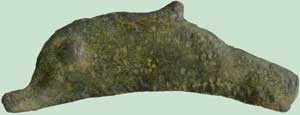 	А Тіра 	В Пантікапей	Б Ольвія 	Г ХерсонесЗавдання № 21.2.1. Назвіть святих мучеників, що були першими канонізованими православною церквою на РусіА князі Борис і ГлібБ княгиня Ольга та князь ВолодимирВ ченці Антоній і Феодосій ПечерськіГ князі Аскольд і Дір1.2.2. Який сусідній східним слов’янам народ сповідував іудаїзм? 	А іжора 	 	В варяги	Б хозари  	Г авари1.2.3. Хто із руських князів, зайнявши землі між Чудським озером і Балтійським морем, заснував м. Юріїв?А Святослав ЗавойовникБ Володимир Великий В Ярослав  МудрийГ Володимир Мономах1.2.4. Який князь ВКЛ повів політику ліквідації самостійності найбільших князівських уділів Русі-України?	А Кейстут	В Ягайло	Б Ольгерд	Г ВітовтЗавдання № 31.3.1. Яку унію було підписано між ВКЛ та Польщею після описаних подій: «Князь вєликий Витовт Кєстутьєвич Литовский собрал воя многи, с ним же бє и царь Тахтамыш со своим двором, а с Витовтом литва, нємцы, ляхи, жємоить, татаровє, волохи, подолянє; єдиных князєй с ним бє числом 50, и бысть сила ратных вєлика зєло… И одолєл царь Тємир-Кутлуй и побєди Витовта и всю силу литовскую…»?	А Городельську   	В Острівську	Б Віленську  	 	Г Люблінську1.3.2. Які із перерахованих церков розташовані на території Свято-Успенської Києво-Печерської Лаври: 1) Успенський собор; 2) Троїцька Надбрамна церква; 3) Михайлівський Золотоверхий собор; 4) Церква Богородиці Пирогощі; 5) Кирилівська церква; 6) Трапезна церква.	А 1, 2, 3 	 	 	 	В 3, 4, 5	Б 1, 2, 6 	 	 	 	Г 1, 3, 41.3.3. Протягом другої половини ХVI — першої половини ХVIІ найбільш швидко зростала кількість 	А козацтва 	 	 	В духовенства	Б шляхти  	 	 	Г міщанства1.3.4. Політика якого з українських гетьманів відзначена такими заходами: 1) скасування «індукти» та «евекти»; 2) проведення військової реформи; 3) поділ судів за сферою спеціалізації на: кримінальні, господарські, цивільно-адміністративні.	А І. Скоропадського 	 	В К. Розумовського 	Б І. Брюховецького 	 	Г П. ОрликаЗавдання № 41.4.1. Назвіть українського художника автора картин: «В’їзд Богдана Хмельницького до Києва 1648» (1929), «Бій під Жовтими Водами», «Абордаж турецької галери запорожцями» (1930), «Бій Івана Богуна під Монастирищем 1653» (1931) та ін..	А М. Самокиш 	 	 	В С. Васильківський	Б І. Труш  	 	 	Г Л. Жемчужников1.4.2. Кому з гетьманів належав цитований уривок із промови: «Я знаю, що на мене чекають кайдани і що мене, за російським звичаєм, кинуть у жахливу темницю, щоб я там помер з голоду. Але мене це не турбує, бо я говорю від імені моєї Батьківщини»?А І. Мазепі 	 	 В П. Дорошенку Б Д. Многогрішному  Г П. Полуботку1.4.3. Хто із греко-католицьких митрополитів завершив реорганізацію греко-католицького чернецтва на засадах статуту св. Василія?	А Вельямін Рутський 	 	В Сильвестр Косів	Б Іов Борецький  	 	Г Іпатій Потій1.4.4. Кому належить цитоване: «…я – перевертень і пишаюся цим так само, як пишався б в Америці, якби з плантатора перевернувсь на аболіціоніста, чи в Італії з папіста став би чесним працьовитим слугою спільної народної справи…Сподіваюсь, що працею і любов’ю заслужу коли – небудь, що українці признають мене сином свого народу…»?А Тадею РильськомуБ Павлу ЧубинськомуВ Володимиру АнтоновичуГ Михайлу ГрушевськомуIІ рівеньЗавдання № 12.1.1. Установіть відповідність між періодом давньої історії Украї ни та головними винаходами зробленими людиною2.1.2. Установіть відповідність між народом та описами давніх авторів:2.1.3. Установіть відповідність між твором часів Київської Русі та і його уривком2.1.4. Установіть відповідність між стародруком та його змістомЗавдання № 22.2.1. Установіть відповідність між письменником XVIII ст. та його твором 2.2.2. Установіть відповідність між гетьманом та рисами його політики: 2.2.3. Установіть відповідність між картиною та історичною подією, яку художник на ній відобразив	1 	    2 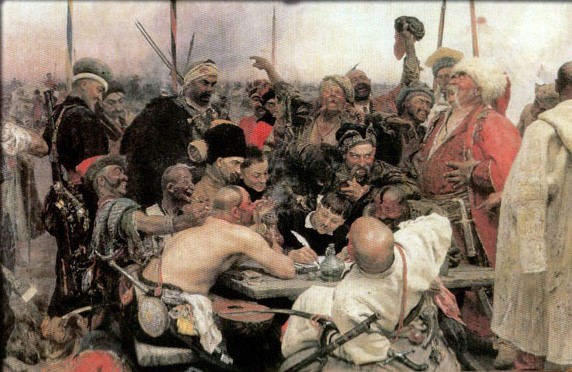 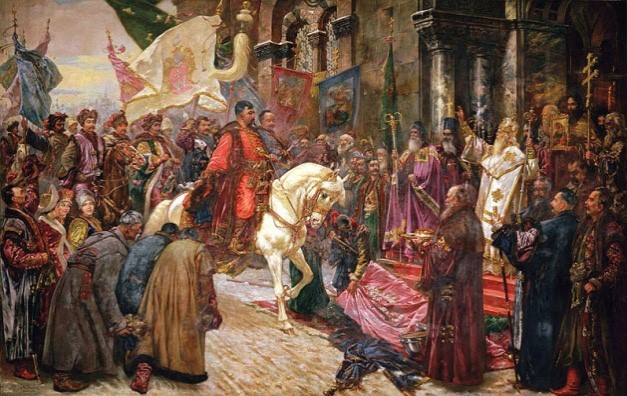 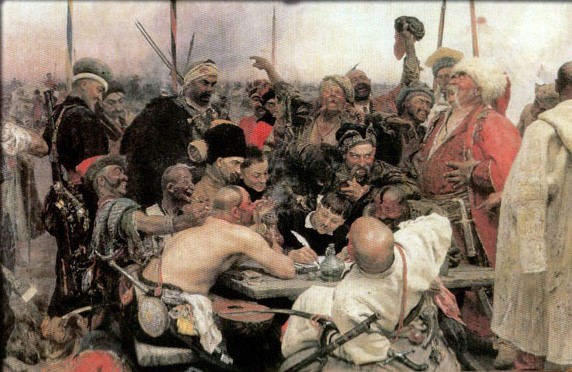 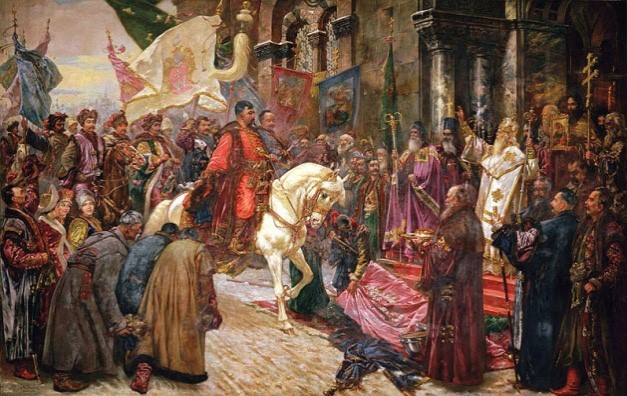 	3 	    4  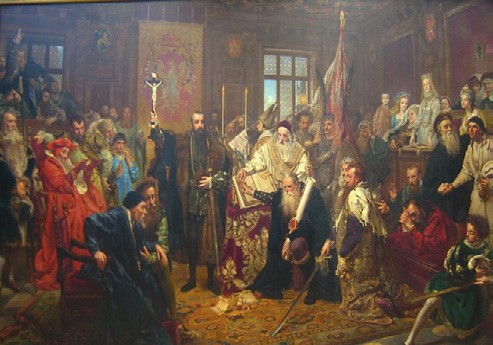 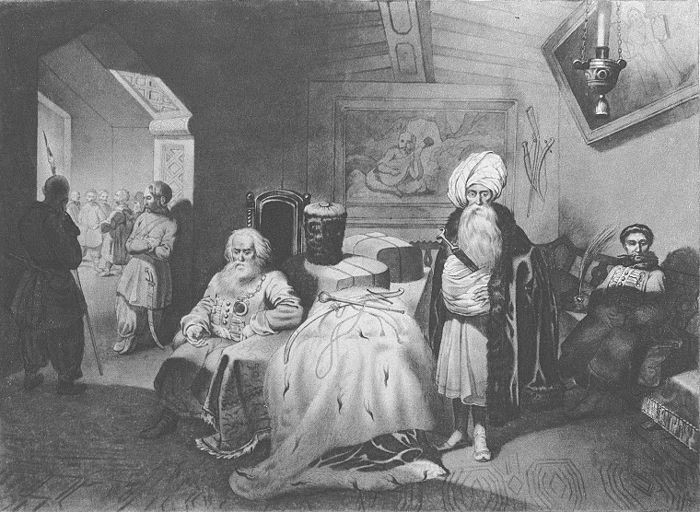 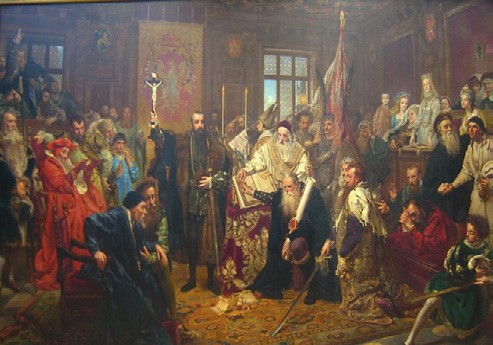 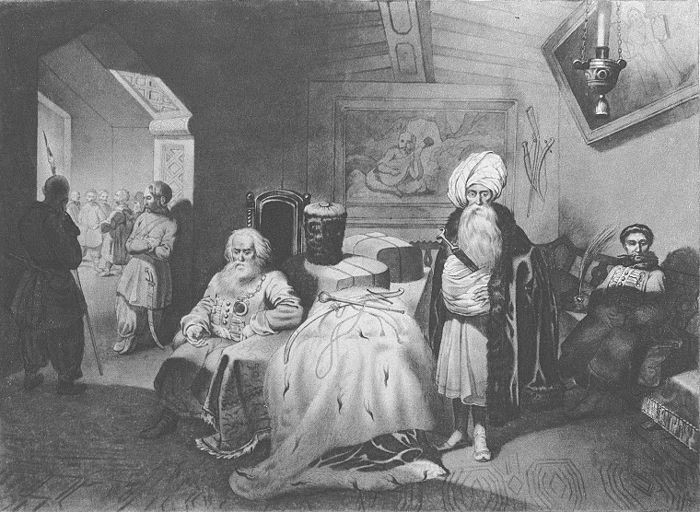 А в’їзд Б. Хмельницького у КиївБ козацька рада на СічіВ дипломатична місія до Б. ХмельницькогоГ Люблінський з’їзд Д Переяславська рада2.2.4. Установіть відповідність між поняттям та його визначеннямЗавдання № 32.3.1. Розташуйте стоянки первісних людей за їхньою давністю (від найдавнішої)	А стоянка Королеве 	 	В стоянка Кам’яна Могила	Б стоянка у печері Киїк-Коба 	Г Трипілля2.3.2. Розташуйте релігії за часом їх виникнення (від найдавнішої)	А буддизм 	 	 	В християнство 	Б іслам 	 	 	 	Г індуїзм2.3.3. Розташуйте у хронологічній послідовності появу наступних творівА «Синопсис» 	 	 	В «Історія Русів» Б «Київський псалтир» 	 Г «Літопис С. Величка»2.3.4. Установіть хронологічну послідовність подій і процесівА  Інститут гетьманської влади був ліквідований і влада була передана колегіальному органу на чолі з П. Румянцевим Б  почався подушний перепис населення і опис міст і сіл з метою збільшення податків і надходжень до царської скарбниціВ  частина запорозьких козаків після зруйнування Січі переселилася в Пониззя Дунаю на землі підвладні Туреччині Г  поширилася чутка про «Золоту грамоту» Катерини ІІ і вибухнуло повстання, що охопило Київщину і БрацлавщинуІIІ рівеньЗавдання № 11. Охарактеризуйте та порівняйте церковні реформи митропо- литів Петра Могили та В.Рутського 2. Ви – семінарист, що слухає виступ Маркіяна Шашкевича у со- борі Святого Юра. У листі до друга опишіть свої враження.     10 класІ рівеньЗавдання № 11.1.1. Визначте, в якому кургані було знайдено золоту пектораль IVст. до н.е:А Чортомлик на ДніпропетровщиніБ Товста Могила на ДніпропетровщиніВ Гайманова могила на Запоріжжі Г Солоха на Дніпропетровщині 1.1.2. Столицею Боспорського царства було місто:	А Ольвія  	 	В Тіра 	Б Пантікапей  	 	Г Херсонес1.1.3. Який народ описав автор: «...У них немає хат, а живуть вони в кибитках, з яких найменші бувають чотири колісні, а інші шестиколісні... У таких кибитках перебувають жінки, а чоловіки їздять верхи на конях, за ними йдуть їхні стада овець і корів і табуни коней»	А Сармати  	 	В Скіфи 	Б Кімерійці 	 	Г Венеди1.1.4. Назвіть кочовиків раннього залізного віку:А авари, анти, венедиБ анти, готи, кіммерійці В кіммерійці, скіфи, сармати Г сармати, склавини, гуниЗавдання № 21.2.1. Назвіть ім’я князя до якого візантійський імператор Іоанн Цимісхій звертався з посланням: «Вважаю, що ти не забув про поразку батька твого…, який, порушивши клятвений договір, приплив до столиці нашої з величезним військом на 10 тисячах кораблях, а повернувся лише з десятком човнів, сам став передвісником своєї біди…». А Володимир Великий 	 В Святослав Б Ігор 	 	 	 	Г Ярослав Мудрий1.2.2. Назвіть ім’я князя, який на знак своєї перемоги прибив свій щит на Золоті Ворота візантійської столиці: 	А Олег  	 	 	 	В Ігор	Б Святослав 	 	 	Г Володимир1.2.3. Визначте рік події, про яку йдеться в уривку з літопису: «Ольга з сином Святославом зібрала воїв, багатьох і хоробрих, і пішла на Деревлянську землю. І вийшли древляни насупротив. І коли зійшлися обидва війська докупи, кинув списом Святослав на деревлян, а спис пролетів між ушима коня і вдарив під ноги коневі, бо був Святослав зовсім малим».А 946 р.   	 	 	Б 957 р. В 951 р.   	 	 	Г 9621.2.4. Вкажіть назви держав, які розгромив князь Святослав: А Аварський каганат і Польське князівствоБ Волзька Болгарія і Хозарський каганат В Дунайська Болгарія і Візантійська імперія Г Чеське королівство і Литовське князівствоЗавдання № 31.3.1. Першим ректором Острозької академії був:    А 	Б		В			Г 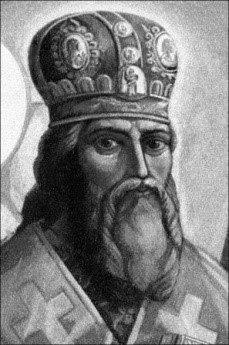 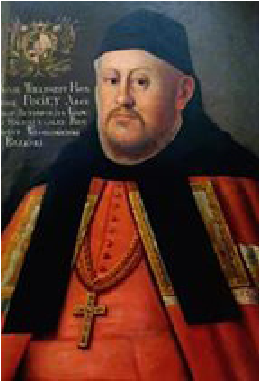 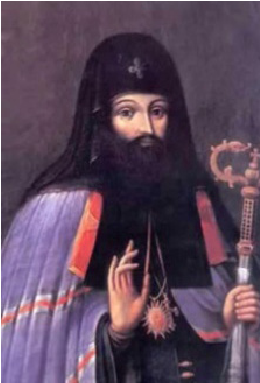 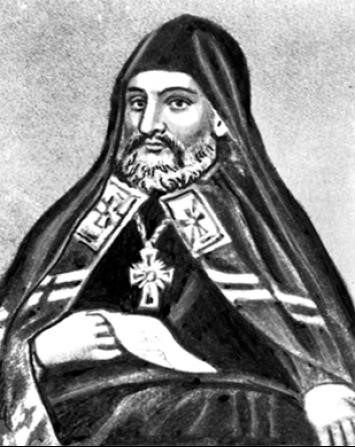 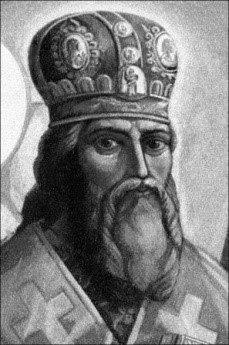 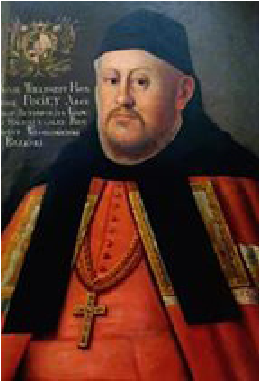 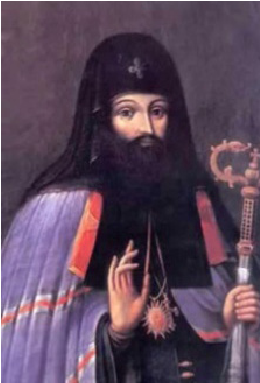 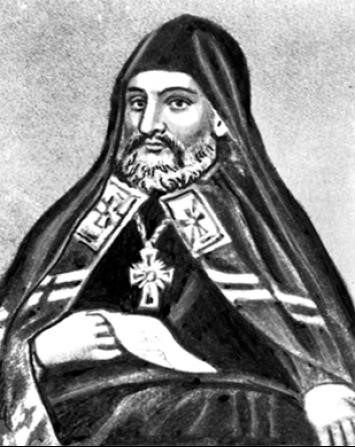 1.3.2. Визначте рік коли відбулася описана подія: «В урочищі  Солониця поблизу Лубен повстанці спорудили міцний табір. Їх становище ускладнювалося тим, що в таборі перебувала велика кількість поранених, жінок, дітей. Облога тривала два тижні. Оборона табору на Солониці закінчилася кривавою розправою над повстанцями». А 1594 р.   	В 1596 р. Б 1594 р.   	Г 1597 р. 1.3.3.  Вкажіть, про кого йдеться в уривку документа: «…Весь народ, вийшовши з міста, вся чернь вітали його. Академія вітала його промовами й вигуками, як Мойсея, спасителя і визволителя народу від польського рабства, вбачаючи в його імені добрий знак… Патріарх надав йому титул найсвітлішого князя».  А 	Б		В			Г 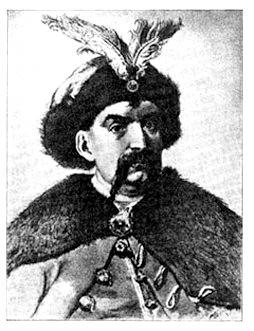 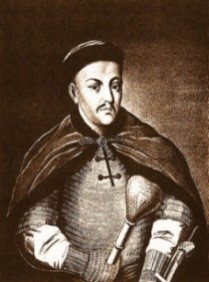 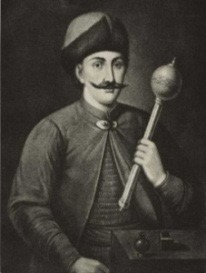 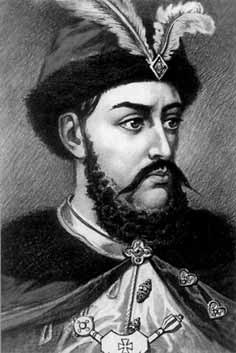 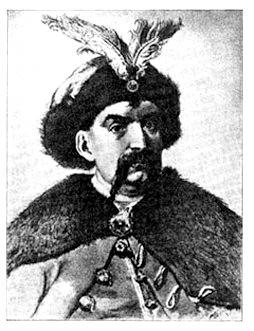 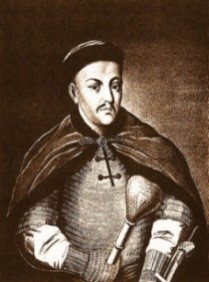 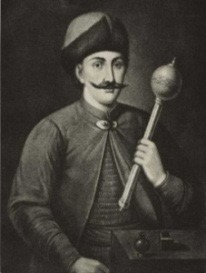 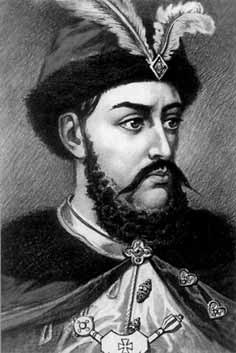 1.3.4. Вкажіть подію,описану в уривку з роману П. Панча «Гомоніла Україна»: «Миль за десять від Стеблева передні частини настигли загін Кривоноса. Після короткого бою Кривоніс почав відступати в напрямку села Горохівці. Польське військо погналось слідом. В Гороховій Діброві дорога круто спускалась у балку між високими горбами, вкритими густим дубняком… Козаки розстрілювали противника впритул»	А битва під Жовтими Водами  	 В битва під Пилявцями	Б битва під Корсунем  	 	Г битва під Берестечком Завдання № 41.4.1. Визначте історичного діяча: «… був одним із визначних діячів Південно-Західного відділення Російського географічного товариства і «Старої» київської громади. Від 1875 р. – в еміграції. У Швейцарії восени 1876 р. почав видавати збірник «Громада»… 1889 р. запрошений на кафедру загальної історії історико-філологічного факультету Софійського університету в Болгарії». 	    А 	Б		В			Г 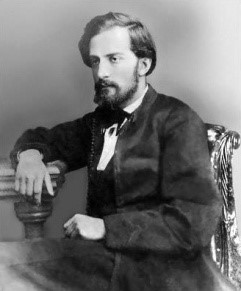 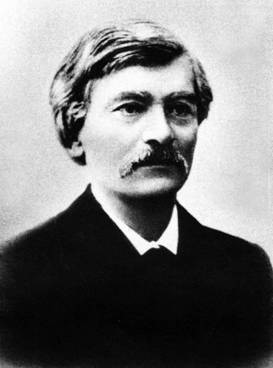 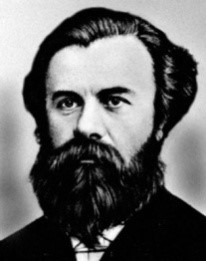 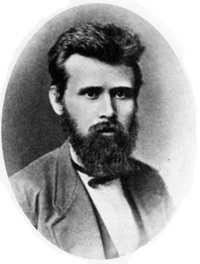 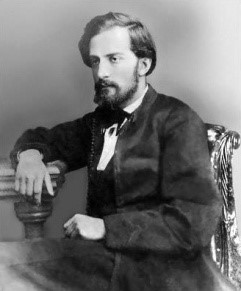 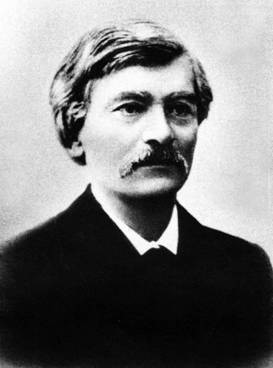 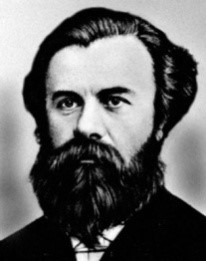 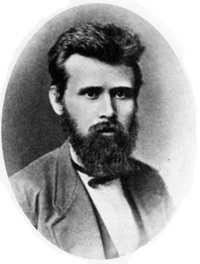 1.4.2. Вкажіть, який музичний твір автора 	А «Запорожець за Дунаєм»  	В «Різдвяна ніч»	Б «Осада Дубна»  	 	Г «Вечори на Україні»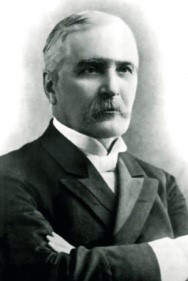 1.4.3. Визначте назву організації, яку описує у своїх спогадах Є. Чикаленко: «… вирішили ми 1908 р. відновити давню безпартійну загальну організацію, що існувала від 1897 до 1904 р., але тепер уже під назвою… без усякої програми, лиш на платформі федеративного устрою Росії та автономії України…» А «Просвіта» Б «Товариство Українських Поступовців» В Наукове товариство імені Т.Шевченка Г Український соціал-демократичний союз – «Спілка»1.4.4. Вкажіть які бойові дії відбулися 1915 р.: А Брусиловський прорив, бій на г. ЛисоніБ Галицька битва і бій біля с. Конюхи В Галицька битва і бій на г. ЛисоніГ Горлицький прорив і бій на г. МаківціІІ рівеньЗавдання № 12.1.1. Розташуйте у хронологічній послідовності появу пам’яток архітектури: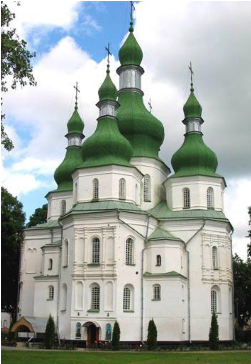 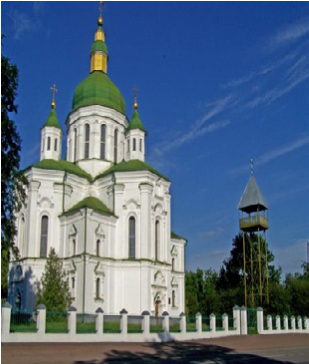 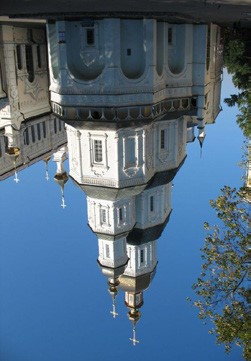 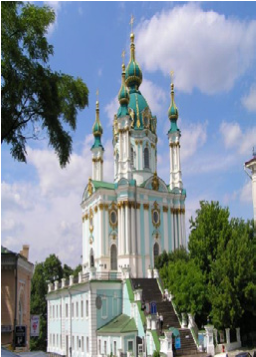 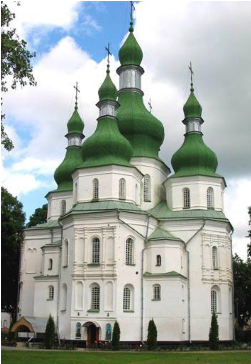 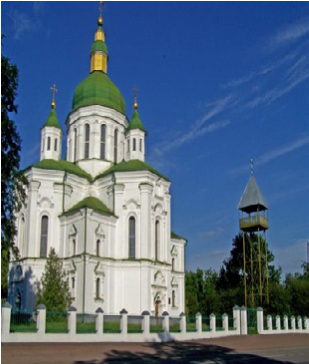 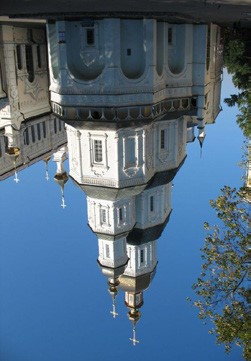 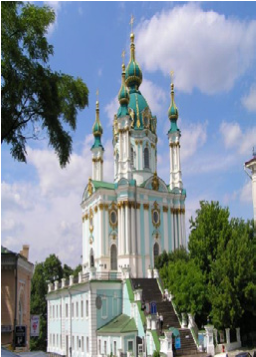 А 	Б		В			Г 2.1.2. Розташуйте у хронологічній послідовності описані події:А  …Оборонці гетьманської столиці , яку будь-яке вороже військо могло б узяти що багатоденною облогою, розбігалися, не відаючи що трапилося, бо ж про потаємний хід знали тільки генеральні старшини, під оруду яких здав Мазепа Батурин, вирушаючи із столиці, щоб у містечку Горках над Десною з’єднатися із шведським королем Карлом ХІІ. (Р.Іваничук «Орда»)Б  … Перед світом тієї ж ночі, а може, перестоявши ще кілька днів у плавні, де поміж вкритим лісом островами очі Текелія не могли їх бачити, «дунайці» вирушили вниз Дніпром, навіки попрощавшись і з Великим Лугом, і з рідною Україною… (А.Кащенко «Оповідання про славне військо Запорозьке низове»)В  … Гетьман в оточенні всіх полків, які зустрічали його на кордоні, в’їхав у Глухів, де його біля міської брами чекала генеральна старшина… Кирило довго сміявся, побачивши через паркан, коли їхав до майдану, резиденцію Скоропадського… А в Кирила палац хоч і дерев’яний (буде і камінний), але із доброго дуба, високий, лункий, просторий. (Ю.Мушкетик «На брата брат»). Г  ... Страх перед царем, що кожної хвилини міг увігнатися ураганом до канцелярії. ...У лівому крилі будинку приміщувався імперський вищий суд, якому цар приказав розглянути справу наказного гетьмана Павла Полуботка та козацької старшини… (С.Фостун «Нас розсудить Бог»)  2.1.3. Розташуйте у хронологічній послідовності політичних діячів за часом перебування їх при владі: А 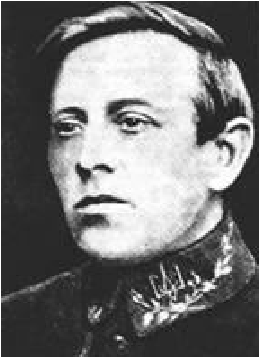 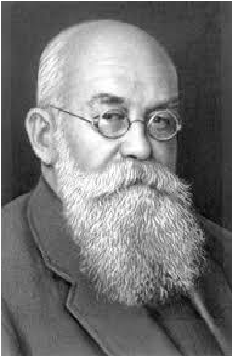 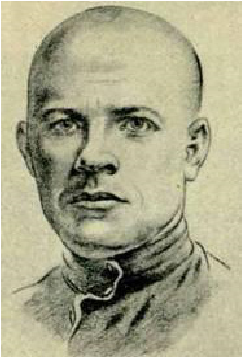 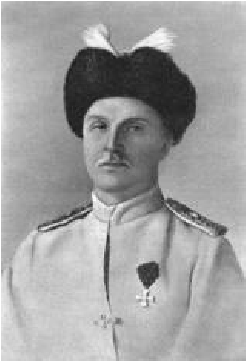 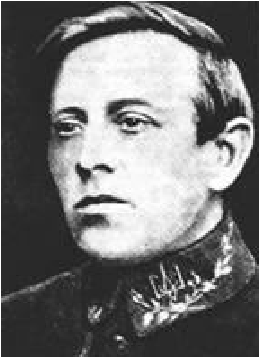 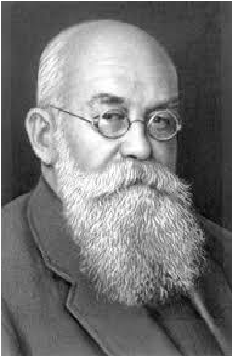 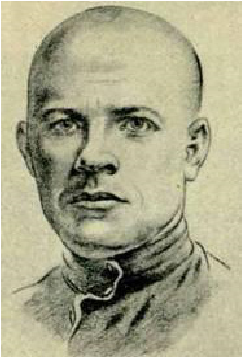 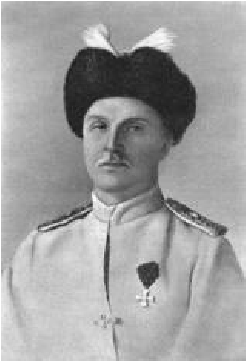 2.1.4. Розташуйте у хронологічній послідовності появу українських літературних об’єднань: 	А Авангард  	 	В Плуг	Б Гарт  	 	 	Г Пролітфронт Завдання № 22.2.1. Установіть відповідність між поняттям та його визначенням: 2.2.2. Установіть відповідність між іменами діячів культури та галузями, у яких вони працювали: 1 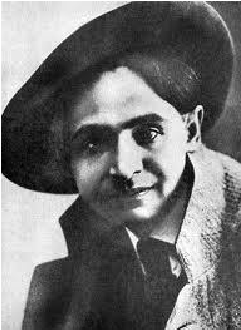 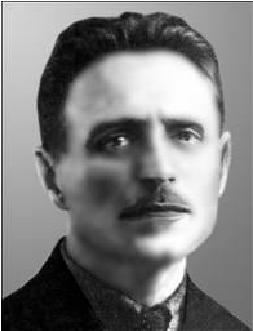 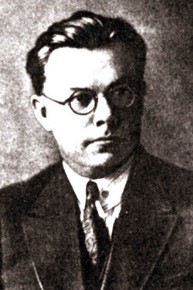 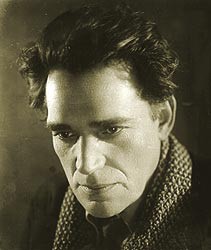 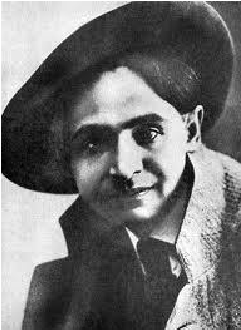 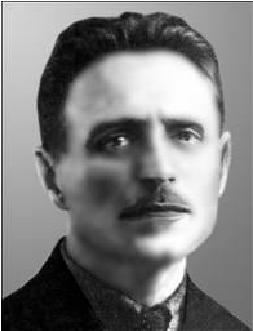 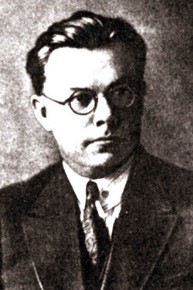 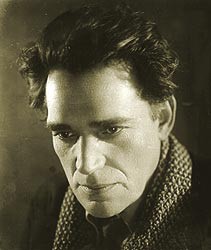 	А Образотворче мистецтво 	Г Театральна режисура 	Б Кіномистецтво 	Д МузикаВ Література 2.2.3. Установіть відповідність між історико-культурною пам’яткою та її назвою: 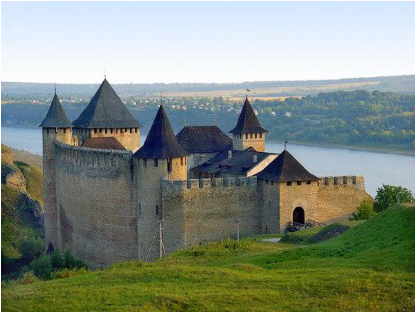 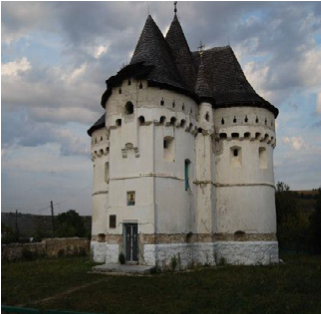 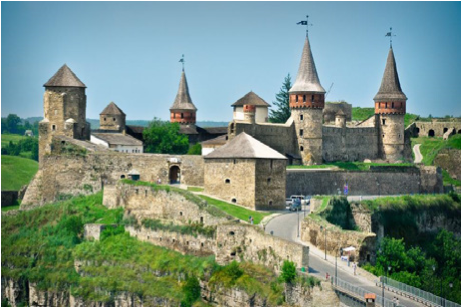 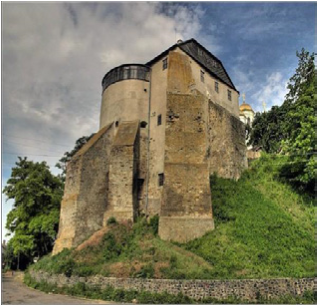 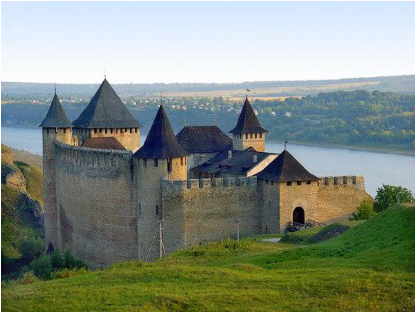 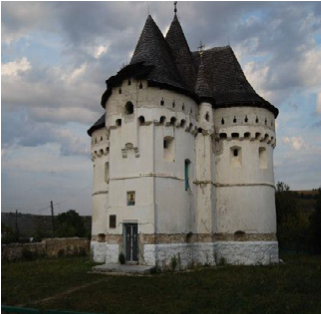 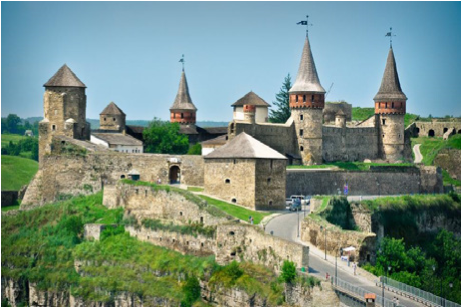 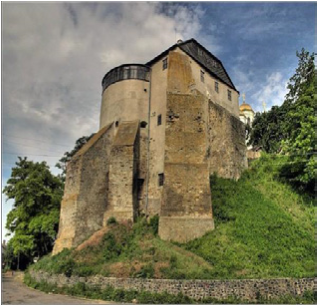 А Острозький замокБ Покровськацерква-фортеця в с. СутківцяхВ Кам’янець-Подільська фортецяГ Хотинська фортецяД Меджибізький замок2.2.4. Установіть відповідність між іменами історичних діячів та їхніми стислими характеристиками: 	1 	   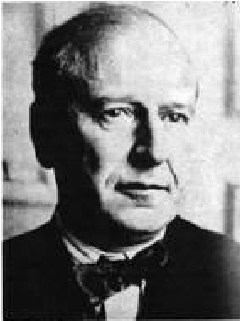 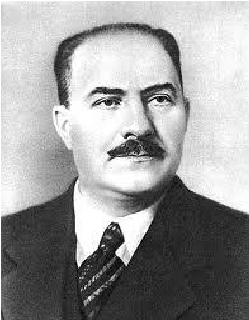 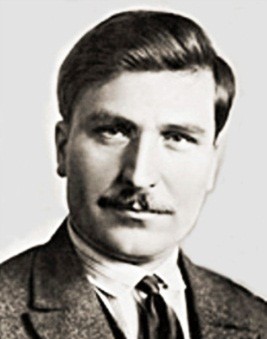 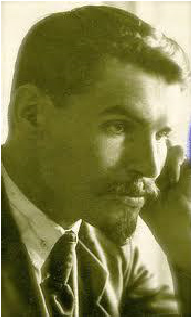 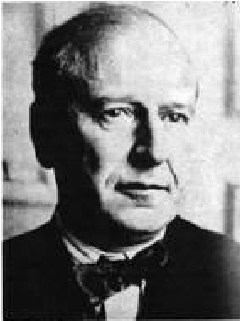 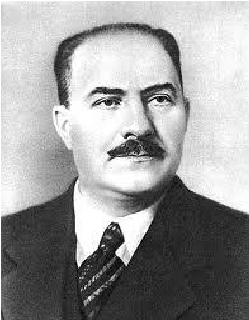 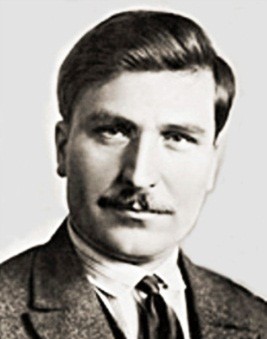 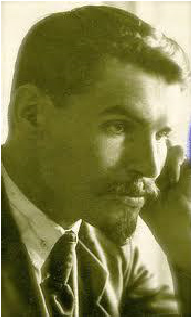 А  У 1925–1928 рр. – генеральний секретар ЦК КП(б)У,ініціатор репресій проти національної інтелігенції.Б  Відомий діяч міжнародного соціалістичного руху. У січні 1919 р. очолив радянський уряд УСРР.В  Від 1924 по 1927 – нарком освіти УСРР, активно проводив політику українізації. Згодом звинувачений у «націоналістичному ухилі».Г  Активний учасник установлення радянської влади в Україні. В 1922–1923 і 1933–1937 рр. – нарком освіти УСРР. Д Голова Ради народних комісарів УСРР від 1923 до 1934 р.Завдання № 32.3.1. Визначте події та явища, які відбулися у період відвідкриття у Харкові першої в Україні радіостанції до постанови про перенесення столиці з Харкова в Київ: 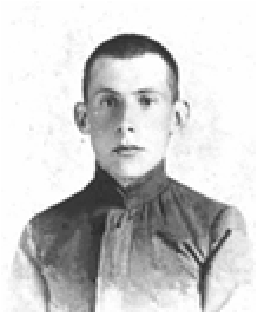 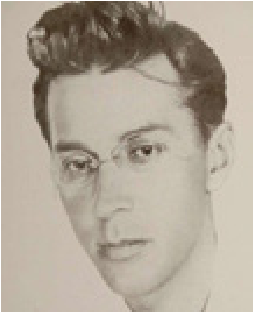 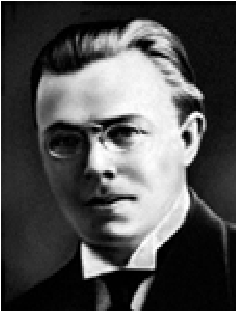 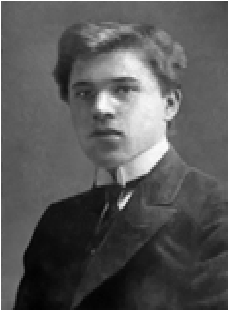 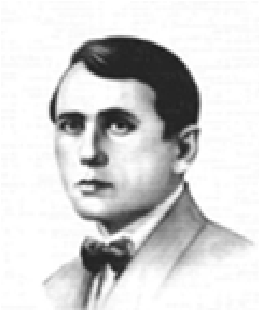 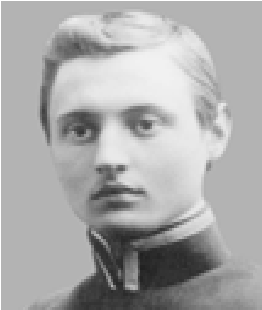 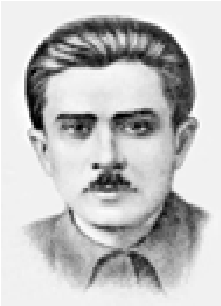 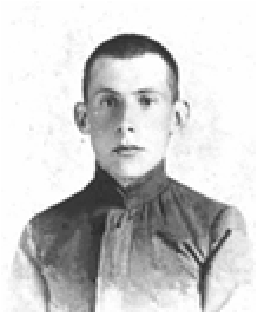 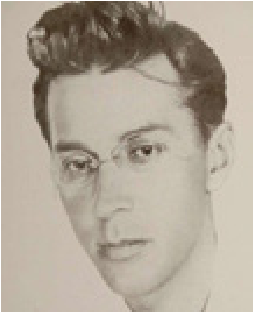 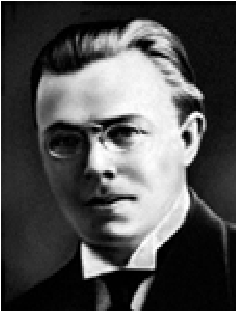 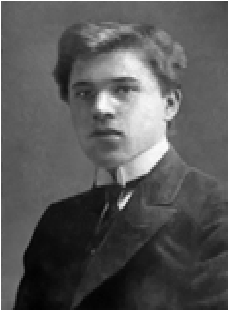 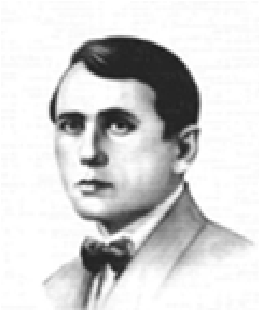 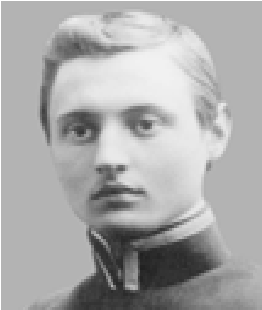 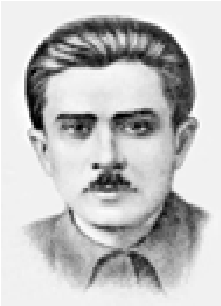 А. початок роботи в Києві театру «Березіль»; Б. початок діяльності ВАПЛІТЕ; В. вихід на екрани фільму О.Довженка «Звенигора»; Г. процес СВУ; Д. заснування Інституту електрозварювання ВУАН; Ж. відкриття пам’ятника Т.Шевченкові в Харков; З.  постанова про обов’язкове вивчення російської мови в школах України.2.3.2. Визначте з переліку діячів культури представників групи неокласиків: 2.3.3. Визначте, які зміни відбулися в соціальнійструктурі населення Радянської України упродовж 1929–1938 рр.: А Формування нової верстви – колгоспного селянства.Б Зростання заможного прошарку селян.В Істотне поповнення складу робітників жінками. Г Зростання чисельності службовців.Д Зменшення чисельності робітників Ж Зникли категорії приватних торговців, власників підприємствЗ Розширювався прошарок селян-власників 2.3.4. Визначте факти біографії діяча культури: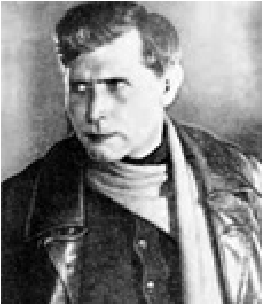 АДитинство його проходило серед казкової природи Придесення, колоритних постатей, житейських трагедій і свят своїх земляків. Пізніше цей побачений, почутий, пережитий у дитинстві світ знайде своє втілення у фільмах, що золотими літерами впишуться у скарбницю світового кіно.БНародився в селянській сім’ї нащадка грузинського князівського роду, якого в середині 19 століття привіз в Україну московський генерал після закінчення Кавказької війни.В  Більш за все йому подобалося ліпити з глини фігурки людей і тварин. Такі дивні розваги привернули увагу його дядька —  художника й археологаГ  Його мрією було національне кіно, наближення його естетики до народного мистецтва. Його фільм було названо серед двадцяти кращих кінострічок усіх часів і народів.Д Відомо, як греки надзвичайно ревно ставилися до своєї легендарної історії, але після смерті митця вони шанобливо назвали його Гомером ХХ століття.Ж «У тебе неабиякий талант до скульптури і всі дані, щоб сказати все в цій галузі, але для цього необхідна серйозна праця. Віддати себе всього мистецтву, працювати над самовдосконаленням і самоосвітою — це найголовніше»З  Він мав довге й напрочуд плідне життя. За 70 років активної творчості він став автором близько 20 пам’ятників, сотні станкових робіт, зняв 10 кінофільмів, поставив 10 театральних п’єс, написав книжку спогадів, до того ж залишилися ще й десятки нереалізованих проектів.ІІІ рівень3.1. Охарактеризуйте Національно-визвольну війну середини XVII ст.:передумови, причини, етапи, результати, наслідки, історичне значення.3.2. Ви – учасник Кирило-Мефодіївського братства, опишіть свою участь у дискусії про майбутнє України.    11 класІ рівеньЗавдання № 11.1.1. Визначте з переліку археологічних пам’яток скіфські кургани1) Висока Могила; 2) Соколова Могила; 3) Солоха; 4) Гайманова Могила; 5) Запорізький курган; 6) Чортомлицький курган	А 1,3,5  	 	 	Б 2, 3, 4	В 3, 4, 6 	 	 	Г 2, 5, 6 1.1.2. Визначте назви пов’язані з походами князя Святослава 1) Херсонес;     2) Аркадіополь;     3) Іскоростень; 4) Доростол;     5) Родень;     6) Ітіль.	А 1, 2,5 	 	 	В 3, 5, 6	Б 2, 4, 6   	 	Г 4, 5, 61.1.3. Визначте які українські землі входили до Великого князів-ства Литовського 1) Київщина; 2) Холмщина; 3) Східне Поділля; 4) Буковина; 5) Закарпаття; 6) Волинь	А 3, 5, 6 	 	 	В 2, 4, 5	Б 1, 3, 6 	 	 	Г 3, 4, 5  	 1.1.4. Які категоріїскладали панівний стан для більшості україн-ських земель із середини ХVст.1) пани;     2) голота;     3) посполиті; 4) данники;     5) князі;     6) зем’яни	А 1, 3, 5 	 	 	В 1, 5, 6	Б 2, 3, 4 	 	 	Г 2, 3, 5Завдання № 21.2.1. Визначте події, які відбувалися у період між підписанням Бучацької угоди та «Вічного миру».1) Перше видання «Синопсису» (в Києві); 2) виникнення Київського братства; 3) «Глухівські статті»; 4) Чигиринські походи; 5) Константинопольський мирний договір; 6) Бахчисарайський договір; 7)Підпорядкування Київської митрополії Московському патріарху; 	А 1 , 4 , 6 , 7  	 	В 3, 4, 5, 6	Б 2, 3, 4, 5  	 	Г 4, 5, 6, 71.2.2. Визначте твори автора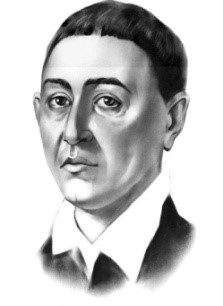 1) «Володимир»;     2) DeLibertate;     3) «Ключ розуміння»; 4) «Нова міра старої віри»;     5) Фабула;     6) Байки Харківські.	А 2, 4, 5 	 	 	В 2, 5, 6	Б 2, 3, 5 	 	 	Г 1, 4, 61.2.3. Визначте уривки із документів, які відносяться до другої половини XVIIІ ст. «Після всемилостивішого від нас звільнення графа Розумовського, за його проханням, з чину гетьманського наказуємо нашому Сенатові для належного управління у Малій Росії створити там Малоросійську колегію…»;«Ми оголошуємо ..., щоб завершено було те з’єднання або унія Великого князівства Литовського з королівством Польським… Знаючи, що це об’єднання приносило велику славу і користь обом народам, ми спрямували на це діло нашу думку і волю, призначили без дальшого загаяння тут спільний сейм...»;«… Їх злочини, які примусили нас прийняти такі суворі заходи, є такими: …привласнення земель Новоросійської губернії»; «30 тисяч запорозьких козаків заявили чудові взірці відваги. Коли турецький султан Осман II з величезним військом напав на обоз запорозьких козаків, запорожці його хоробро відбили. Пригнічений такою поразкою настільки, що відмовився в той день їсти, султан обіцяв 50 золотих кожному татарину, який приведе хоч якогось козака…»;5)«Спочатку будь ласкавим, твоя Царська Величносте, підтвердити права і вольності наші військові, як віками були у Війську Запорозькому…»;6) «Громадяни Корони, численні мешканці шляхетських, королівських і церковних маєтків! Уже настала пора вам визволитись від рабства, скинути ярмо й тягарі, які на вас накинули ваші безжальні пани…»	А 1, 3, 5 	 	В 1, 3, 4	Б 3, 4, 6 	 	Г 1, 3, 61.2.4. Визначте гетьманів періоду Руїни: 	1. 	     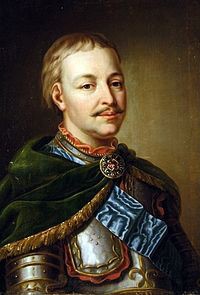 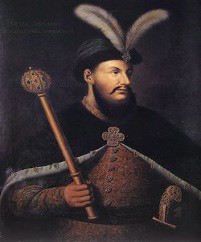 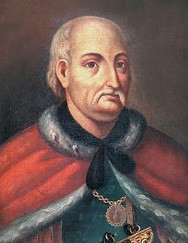 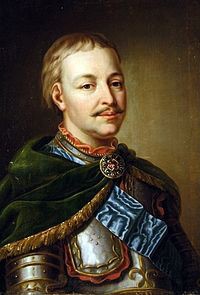 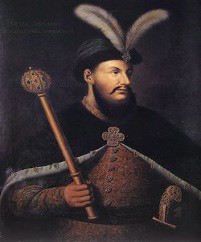 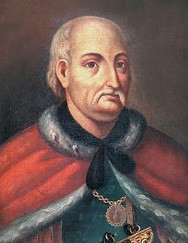 4. 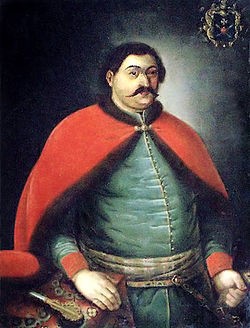 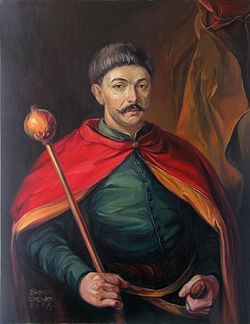 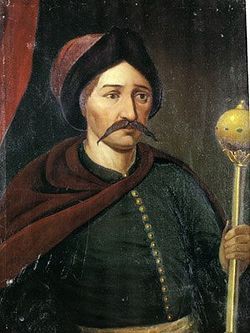 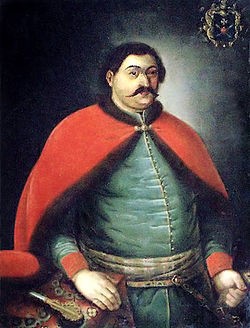 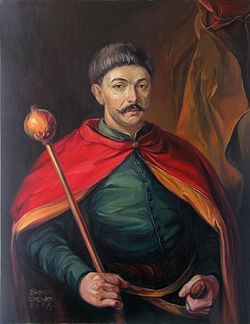 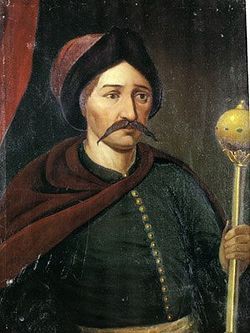 	А 1, 2, 5	В 3, 5, 6	Б 2, 4, 5	Г 2, 5, 6Завдання № 31.3.1. Визначте твори діячів української культури першої половини ХІХ ст.:1) «Запорожець за Дунаєм»;       2)Історія України-Руси;3) «Микола Джеря»;      4)«Конотопська відьма»;5)«Гайдамаки»;      6) «Богдан Хмельницький»	А 1, 4, 5 	В 1, 3, 4	Б 2, 3, 6 	Г 2, 3, 51.3.2. Визначте пам’ятки архітектури створені за проектами А. Меленського в Києві: 1. 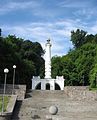 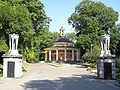 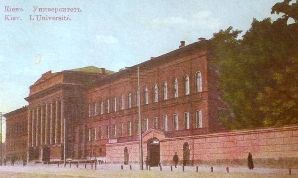 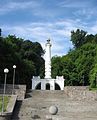 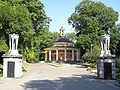 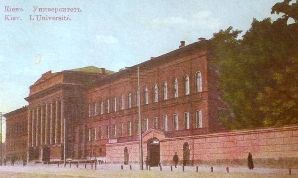 	4. 	     5. 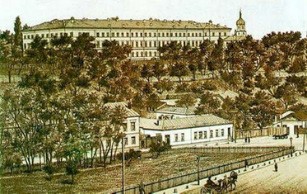 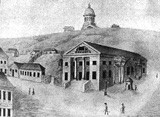 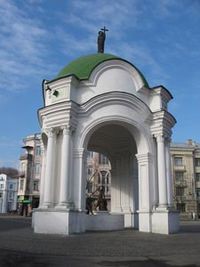 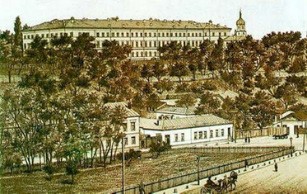 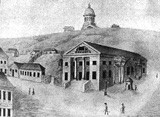 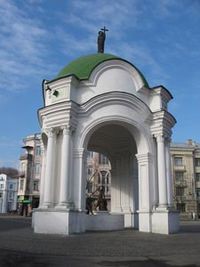 	А 1,2 ,5 	В 2, 3, 6	Б 2, 3, 5 	Г 2, 3, 61.3.3. Яка із поданих цитат відображує характерну рису періоду індустріалізації в СРСР:А  «…З метою забезпечення правильного та спокійного ведення господарства на засадах більш вільного розпорядження землеробом своїми господарськими ресурсами продовольча розкладка, як спосіб державної заготівлі продовольства замінюється натуральним податком…»Б  «…Наближався Міжнародний юнацький день, і мені захотілося ознаменувати цей день рекордом в галузі підвищення продуктивності праці… В ніч на 31 серпня я пішов рубати. Разом зі мною спустилися два кріпильники… я почав рубати. Працювали ми напружено… 5 годин і 45 хвилин… нарубав 102 тонни…»В  «У п’ятирічному плані УСРР необхідно забезпечити максимально можливий в даних умовах темп розвитку індустрії. Особливу увагу треба звернути на відбудову, реконструкцію і розвиток металургії та важкого машинобудування»Г  «Надзвичайний собор мусить визнати, що УАПЦ протягом 10 років свого існування була явно виявлена антирадянська контрреволюційна організація… собор визнає дальше існування УАПЦ за недоцільне і вважає її за ліквідовану…»1.3.4. Визначте що було характерним для освіти радянської України в 1933–1938 рр.?1) репресії серед освітянської інтелігенції; 2) істотне зменшення кількості середніх шкіл; 3) запровадження єдиної структури загальноосвітньої школи; 4) відсутність університетів, зменшення кількості вищих навчальних закладів; 5)активне втручання дитячих та молодіжних комуністичних організацій у навчально-виховний процес шкіл, їх автономна діяльність.; 6) невтручання дитячих та молодіжних комуністичних організацій у навчально-виховний процес шкіл, їх автономна діяльність.	А 1, 3, 5 	 	 	В 2, 3, 5	Б 1, 4, 6 	 	 	Г 3, 4, 6Завдання № 41.4.1. Визначте причини невдач СРСР в перший період радянсько-німецької війни (1941-1945 рр.): 1) розрахунок на воєнну підтримку військ союзників – Великобританії та США; 2)недооцінка радянським керівництвом військово-політичної ситуації; 3) недостатній досвід керівного складу армії СРСР; 4) відсутність у радянського керівництва інформації про підготовку нападу на СРСР; 5) воєнно-стратегічні прорахунки щодо напрямку головного удару; 6) перехоплення німецькою розвідкою плану оборони СРСР на випадок воєнних дій.	А 2, 3, 5 	 	 	В 2, 3, 4	Б 1, 2, 6 	 	 	Г 4, 5, 6 1.4.2. Які із поданих тверджень характеризують розвиток науки в УРСР 1946–1953 рр.: 1)запуск першого експериментального атомного реактору; 2 будівництво і запуск найбільшого у світі прискорювача електронів; 3 створено першу в Європі і СРСР малу електронно-обчислювальну машину «МЕОМ»; 4)створення штучних алмазів; 5);будівництво газопроводу Дашава – Київ;6)будівництво цифрової машини «Київ»	А 1, 5, 6 	 	В 2, 3, 5	Б 1, 3, 5 	 	Г 4, 5, 61.4.3. Визначте події та явища, які відбулися у період від катастрофи на Чорнобильській АЕС до Угоди про утворення Співдружності незалежних держав (СНД)1) смерть в ув’язненні Василя Стуса); 2) В.Чорновіл відновив у Львові видання «Українського вісника»;3) утворення Української Гельсинської спілки; 4) випробувальний політ літака АН-225 («Мрія»); 5) визнання України США, Кубою, Бразилією, Ізраїлем; 6) введення в обіг купонів багаторазового використання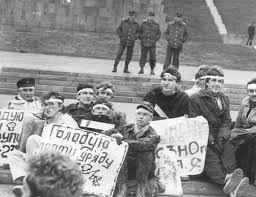 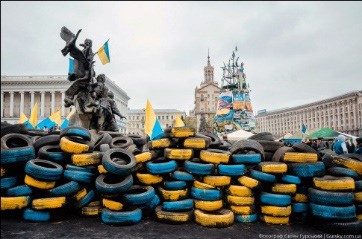 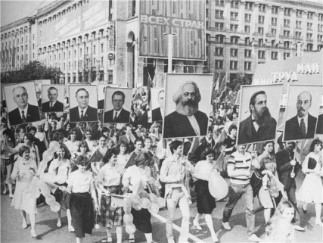 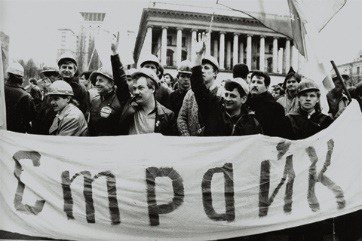 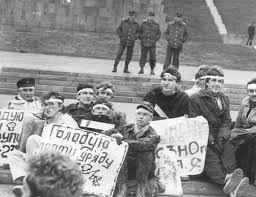 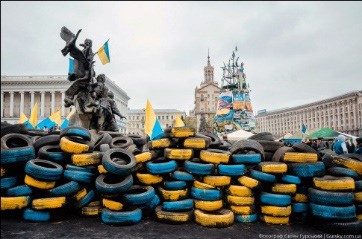 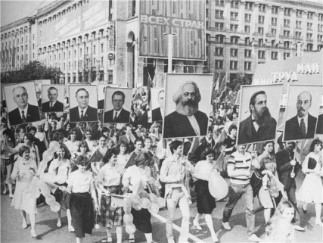 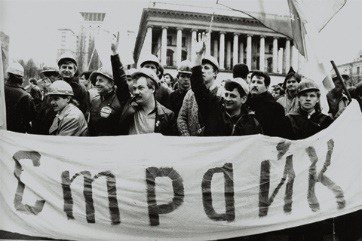 	А 1, 5, 6   	В 2, 3, 4	Б 1, 4, 5   	Г 2, 5, 61.4.4. Визначте подію, яка увійшла в історію як «революція на граніті» за ілюстрацієюIІ рівеньЗавдання № 12.1.1. Установіть відповідність між храмами та князівствами: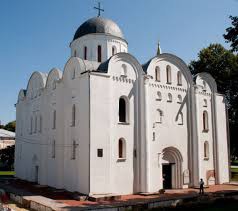 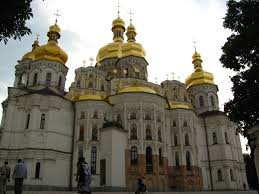 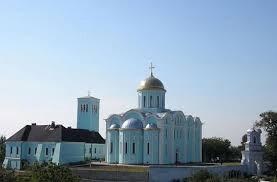 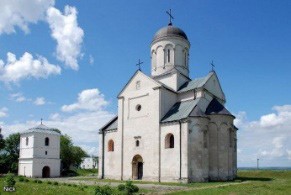 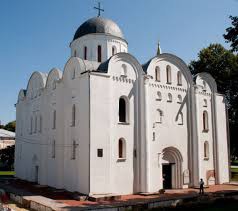 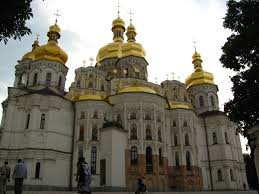 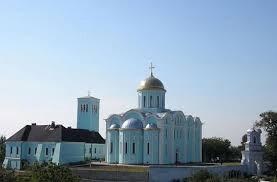 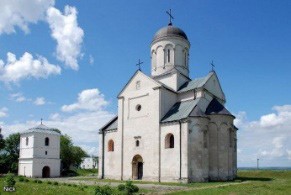 А Волинське     Б Галицьке    В Київське Г Переяславське     Д Чернігівське 2.1.2. Встановіть відповідність між течією та її представником: 1 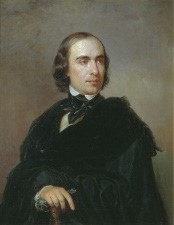 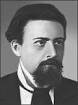 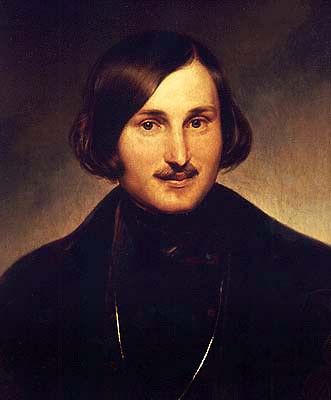 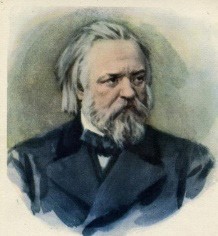 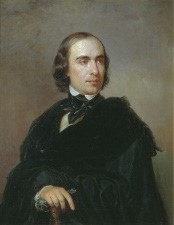 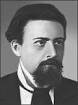 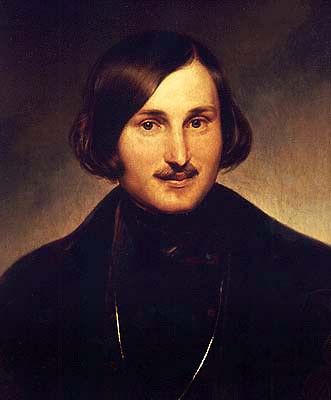 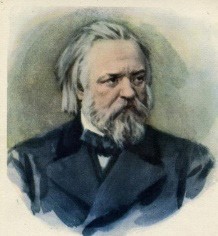 А  представники одного з напрямів громадської думки ХІХ ст., стверджували особливий шлях історичного розвитку Росії, який принципово відрізнявся від західноєвропейських державБ  представники одного з напрямів громадської думки 40-х років ХІХ ст., що виступали за ліквідацію кріпацтва та необхідність розвитку російського суспільства за західноєвропейським зразкомВ  суспільно-політичне спрямування націлене на докорінну зміну існуючого політичного, соціального і економічного ладу, головна мета полягає в здійсненні революціїГ  політично-ідеологічна течія, яка прагне поєднати зміни в суспільстві зі збереженням традиційних перевірених досвідом минулого цінностей, традиційД  ідеологія та суспільно-політична течія, поєднує ідеї соціалізму з вимогами селянства знищити поміщицьке землеволодіння2.1.3. Установіть відповідність між митцем та творами:	1 	    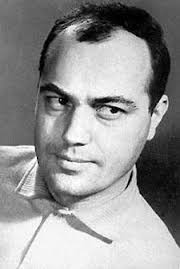 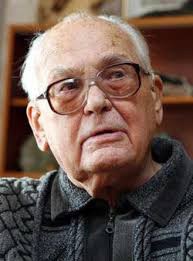 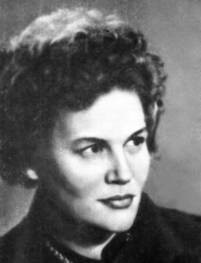 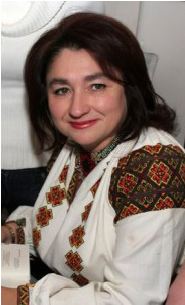 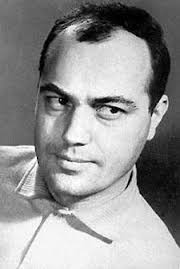 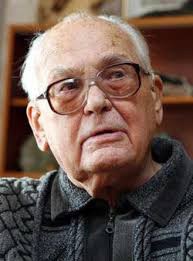 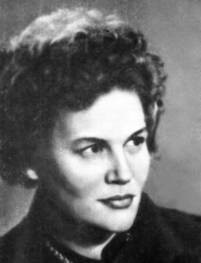 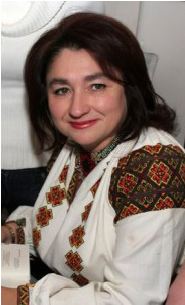 А «Берестечко», «Мадонна перехресть»Б «Самосуд», «Сповідь стукача»В «Северин Наливайко», «Манюня»Г «Солодка Даруся», «Нація»Д «Безодня», «Вовча зоря»2.1.4. Установіть відповідність між назвами та змістом історичних документів:Завдання № 2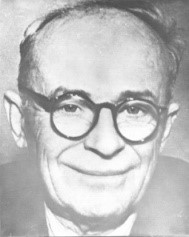 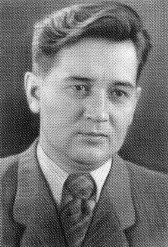 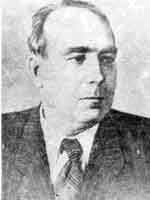 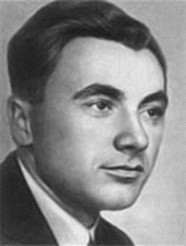 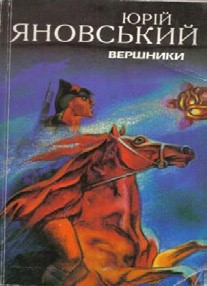 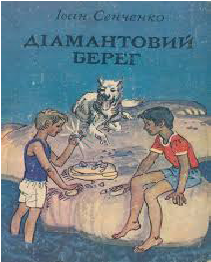 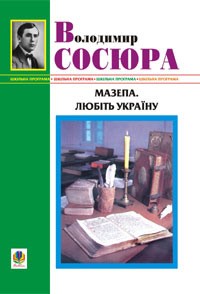 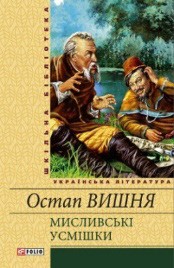 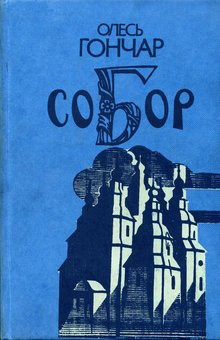 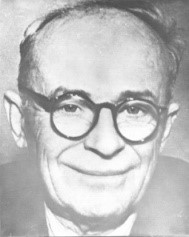 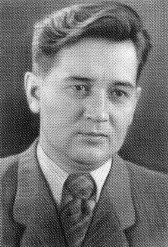 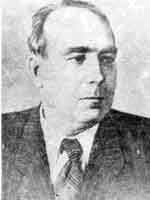 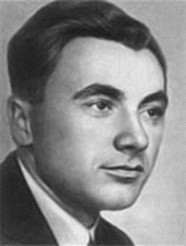 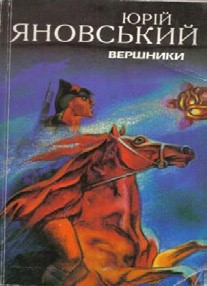 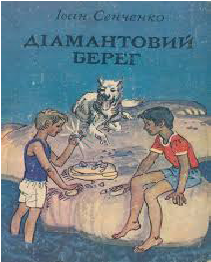 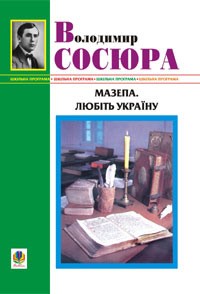 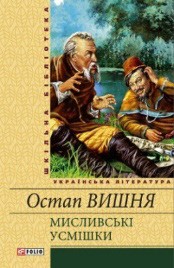 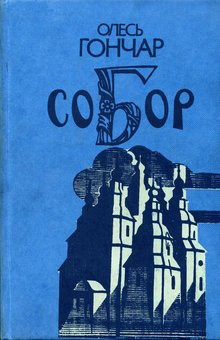 2.2.1. Установіть відповідність між автором та його твором:2.2.2. Установіть відповідність між поняттям та його визначенням: 2.2.3. Установіть відповідність між політичними процесами та їх характерними особливостями:2.2.4. Установіть відповідність між Президентами України і подіями пов’язаними з ними: 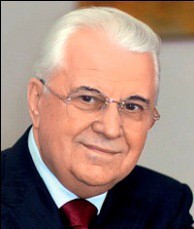 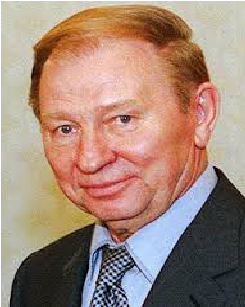 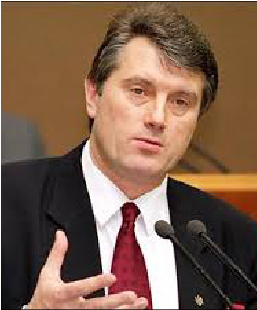 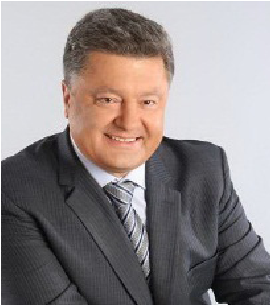 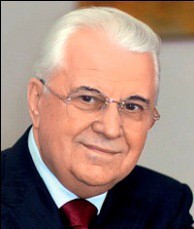 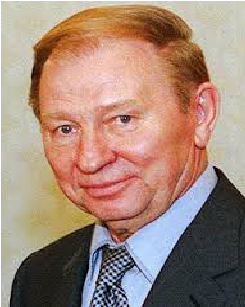 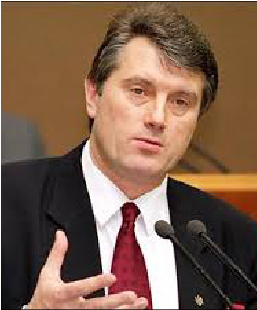 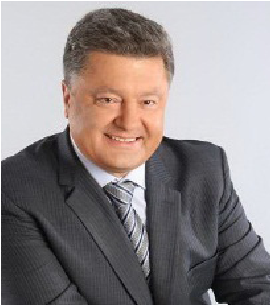  А вступ України до ОБСЄБ вступ України в Раду ЄвропиВ вступ України в СОТГ Угода про асоціацію між Україною та ЄСД Конституційна асамблеяЗавдання № 32.3.1. Розташуйте у хронологічній послідовності археологічні знахідки за часом їх створення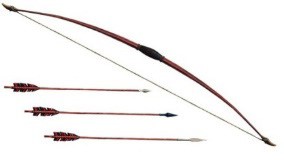 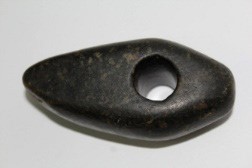 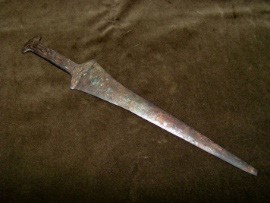 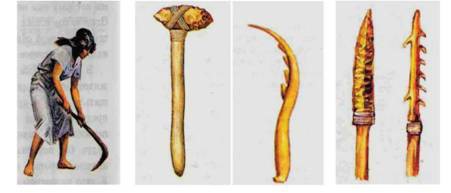 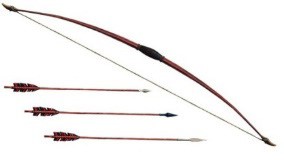 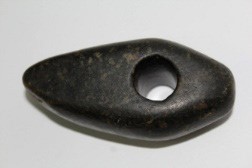 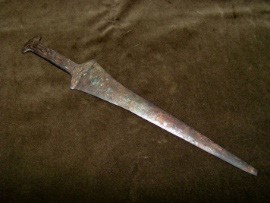 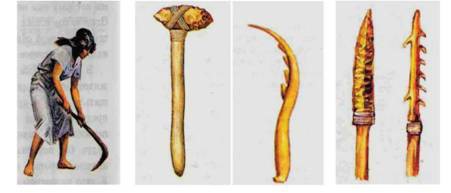 2.3.2. Розташуйте у хронологічній послідовності описані події:А  …Розпрощавшись із старшинами, може, ще з годинку тому, розмовляв з Орликом, пригадуючи, що й до кого має завтра написати і до підпису йому предложити… Щастя, видимо, хилилося на бік Карла ХІІ.… Це було гетьманові по душі. (Богдан Лепкий «Іван Мазепа»)Б  Юрій Немирич подав королеві Гадяцькі пункти. Посланці сподобились цілувати руку короля. Сенатори й сеймовими дуже радо привітали козацьких посланців. (І.Нечуй-Левицький «Гетьман Іван Виговський»)В  …од того часу Україна розділилась на дві половини по Дніпро… На Україні почалися війни без перестану. (І.Нечуй-Левицький «Українські гетьмани Брюховецький та Тетеря»)Г  Через кілька днів у Яссах мали зустрічати жениха Локсандриного … Він ішов із самими козаками, бо наречений тесть прохав його не приводити татар у Молдову… Князь Василь скочив з коня і пішки пішов на зустріч … (О.Рогова «Тиміш Хмельниченко»)2.3.3. Розташуйте у хронологічній послідовності портрети Тараса Шевченка: А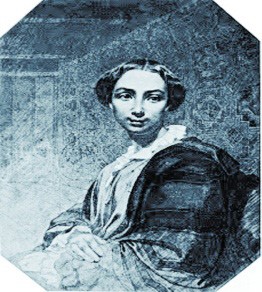 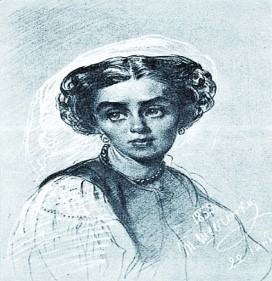 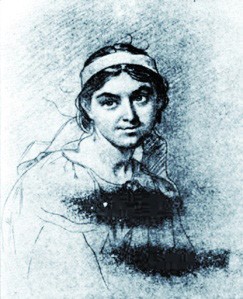 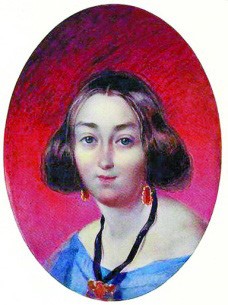 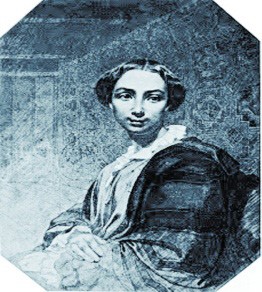 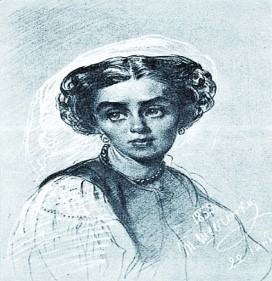 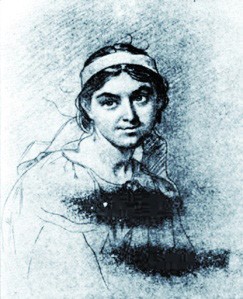 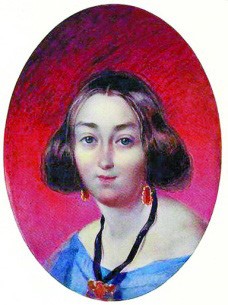 Установіть хронологічну послідовність політичних плакатів:А  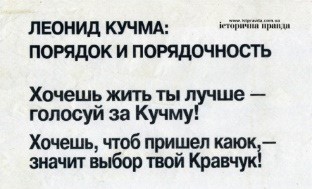 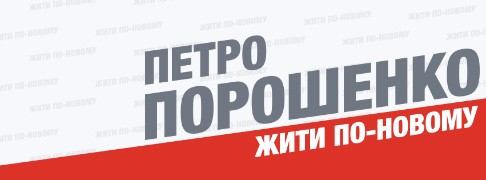 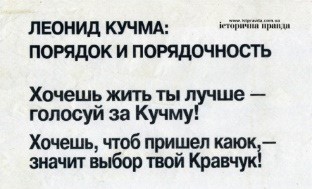 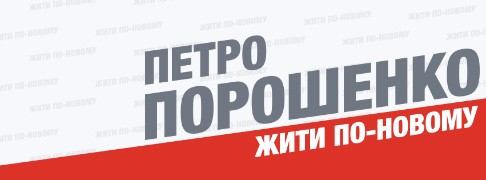 В  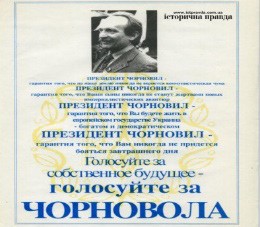 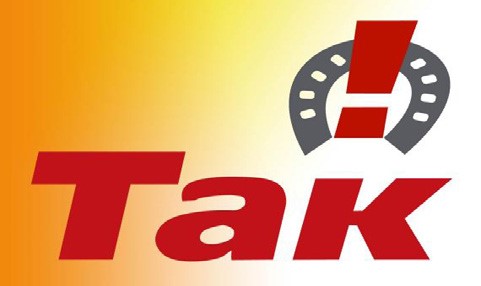 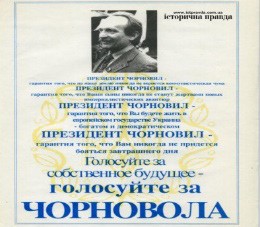 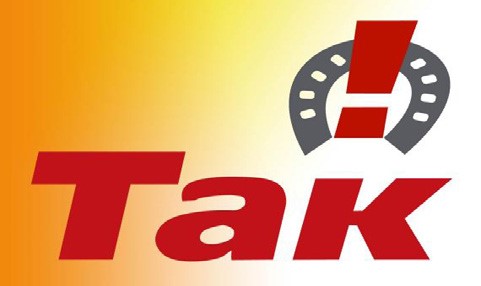 IIІ рівень3.1. Охарактеризуйте народовську течію в українському національно-визвольному русі.3.2. Ви — делегат Другого військового з’їзду у Києві (червень, 1917 р.). у листі до односельчан та родини опишіть його хід та рішення.ВІДДІЛЕННЯ НАУК ПРО ЗЕМЛЮСЕКЦІЇ «ГЕОГРАФІЯ ТА ЛАНДШАФТОЗНАВСТВО», «ГЕОЛОГІЯ, ГЕОХІМІЯ ТА МІНЕРАЛОГІЯ», «ГІДРОЛОГІЯ», «КЛІМАТОЛОГІЯ ТА МЕТЕОРОЛОГІЯ»9 класІ рівеньНайбільша кількість населення в такій області: а)  Львівській;      б)  Вінницькій;       в)  МиколаївськійНайбільший машинобудівний центр України:а) Київ;        б) Львів;       в) ХарківНазвіть головну експортну технічну культуру України:а) цукровий буряк;        б) соняшник;       в) льон-довгунецьIІ рівеньДо Подільського економічного району належать такі області:а) Черкаська;       б) Львівська;       в) Тернопільська;г) Хмельницька;       д) Житомирська;        е) ВінницькаМіста-курорти:а) Миргород ;       б) Лубни;       в) Трускавець;г) Ялта;       д) Вінниця;       е) ТернопільІІІ рівеньЯкою, на вашу думку, має бути адміністративно-територіальна реформа в Україні?Які чинники визначають швидке зростання населення Києва?10 класІ рівеньЯке місто розташоване у Франції найпівнічніше?а) Париж;       б) Гренобль; ;      в) МарсельЯка країна, з зазначених, має найбільшу площу?а) Велика Британія; ;      б) Нідерланди; ;      в) НімеччинаЯка країна знаходиться в Євразії?а) Казахстан; ;      б) Китай;;       в) ТаджикистанІІ рівеньЯкі європейські країни  входять до ЄС і НАТО?а) Італія; ;      б) Німеччина; ;      в) Іспанія;г) Албанія; ;      д) Сербія; ;      е) ШвейцаріяРеспубліками є такі країни:а) Бельгія; ;      б) Франція; ;      в) Болівія;г) Польща; ;      д) Японія; ;      е) НорвегіяІІІ рівеньЯка доля, на вашу думку, чекає на ЄС?Які чинники економічного процвітання Сінгапуру?        11 класІ рівеньЯкі повітряні маси взимку панують над субекваторіальним кліматичним поясом?:а) субекваторіальні;        б) екваторіальні;        в) тропічніЯке місто є найпівнічнішим обласним центром України?а) Чернігів;       б) Суми;       в) РівнеОрганізація ООН з питань освіти, культури і науки має назву:а) МАГАТЕ;       б) ЮНЕСКО;       в) ФАОІІ рівеньДо тварини Південної Америки належать:а) страус ему;       б) ягуар;       в) шимпанзе;г) качкодзьоб;       д) вікунья       е) мурахоїдДо столиць-історичних міст належать :а) Канберра;       б) Рим;       в) Париж;г) Астана;       д) Київ;       е) АбуджаIІІ рівеньЯкі причини, на вашу думку, агресивної політики Росії?Назвіть чинники стабільно високих темпів зростання економіки КитаюБМАНУМ: підготовкА НАУКОВО-ДОСЛІДНИЦЬКИХ РОБІТМетодичний посібникВідповідальні за випуск: Тріска М.К., Ляшенко С.І.Укладачі:Липованчук Н.С., Іванійчук Н.Ю.,Купчанко І.М., Прокопець П.Г.ВступВступКонтрольні завдання ІІІ етапу Всеукраїнського конкурсу-захисту науково-дослідницьких  робіт учнів – членів Малої академії наук України 2017 року:Контрольні завдання ІІІ етапу Всеукраїнського конкурсу-захисту науково-дослідницьких  робіт учнів – членів Малої академії наук України 2017 року:Відділення мовознавства, літературознавства, фольклористики та мистецтвознавстваВідділення хімії, біології, екології та аграрних наукВідділення фізики і астрономії, економіки, математики,  комп’ютерних та технічних наукВідділення наук про Землю, історії, філософії та суспільствознавстваОзнака, що лежитьв основі класифікації реченьТипи реченьЗа кількістю граматичних основ 1…………………………2………………………….…………………………….…………………1. Двоскладні.2. ………………………….…………………………….…………………1. Розповідні.2. …………………………3. …………………………За інтонацією1. Окличні.2. …………………………За наявністю усіх структурно необхідних членів речення1. …………………………2. ……………………………………………………….……1. Поширені. 2. Непоширені.Різновиди односкладних речень за структурою та значенням1. Означено-особові 2. …………………………3. …………………………4. …………………………5. …………………………Dubai, in the United Arab Emirates, has been an important port city since the  beginning of the 20th century. Its nickname is ‘City of Gold’ as it is (1) …  for its trade in gold. Dubai is an important business and (2) … centre as well as a popular tourist (3) … Most  of the United Arab Emirates’ banks and (4) … companies have their headquarters there. (5) ping. This comes in the form of large shopping centres selling … in Dubai centres around shop- (6) …  labels and international goods. There are also the souks, or markets which offer a more (7) … and  (8) … shopping ex- perience for the tourist. Dubai has a well-earned reputation as a shopper’s paradise. Unfortunately, (9) … usually comes sec- ond to  shopping. However, there are many attractions to enjoy (10) … Sheikh Saeed AI Maktoum House, the Dubai Museum in the restored AI Fahidi Fort, and the Heritage Village of Hatta.FAME COMMERCELOCATIONINSURETOURDESIGNTRADITIONATMOSPHERESIGHTINCLUDE1. 	A wild B nature 	C wood 	D plain2. 	A rich B plentiful 	C many 	D brimful3. 	A longer B later 	C more 	D earlier4. 	A dead B obsolete 	C extinct 	D vestigial5. 	A schooled B captured         C educated     D domesticated6. 	A to B from 	C out of 	D of7. 	A to mark B to show 	C to exhibit     D to label8. 	A pay B fee 	C income 	D rent9. 	A survived B transferred       C carried 	D replaced10. A dream B hope 	C think 	D sure1Softwareeingeben2Passwortvernichten3Virusladen4Computerausschalten5Betriebssystementwickeln1KonstanzHafen2PotsdamZwinger3DresdenBodensee4HamburgPassionsspiele5OberammergauSchloss1.Schach ist ein Spiel aus dem östlichen Kulturkreis, das es lange nur in Indien gab.RF2.Schach ist eine Mischung von Elementen aus den östlichen und den westlichen Kulturen.3.In arabischen Gedichten aus dem achten und neunten Jahrhundert wird oft über Schach geschrieben.4.Im Mittelalter konnten die Ritter zwar nicht reiten oder schwimmen, aber sie konnten gut Schach spielen.5.Die Figuren wurden damals nicht über mehrere Felder bewegt, deshalb dauerte ein Spiel viel länger.6.Manchmal wurde Schach von der Kirche sogar verboten, weil sie dachte, dass es die Menschen abhängig machte.	7.Ab dem 15. Jahrhundert wurden auf den neuen Kontinenten auch neue Schachspiele entdeckt. 8.Wegen der neuen Regeln wusste lange Zeit niemand mehr, wie man Schach spielte.9.Das europäische Bürgertum spielte im 19. Jahrhundert sehr gerne Schach.	10.1886 plante die Deutsche Schachzeitung die erste Schachmeisterschaft.11.Egal, ob junge oder alte Menschen, ob Frauen oder Männer oder ob arme oder reiche Leute – alle spielen bis heute gern Schach.	 1Ein deutscher Regisseur dreht eine neue Serie,Ein deutscher Regisseur dreht eine neue Serie,Ein deutscher Regisseur dreht eine neue Serie,Ein deutscher Regisseur dreht eine neue Serie,Ein deutscher Regisseur dreht eine neue Serie,a)deshalb gab es anfangs viel Streit mit dem Regisseurdeshalb gab es anfangs viel Streit mit dem Regisseurdeshalb gab es anfangs viel Streit mit dem Regisseurdeshalb gab es anfangs viel Streit mit dem Regisseurdeshalb gab es anfangs viel Streit mit dem Regisseurdeshalb gab es anfangs viel Streit mit dem Regisseurdeshalb gab es anfangs viel Streit mit dem Regisseur2Die Schauspieler wollen das Drehbuch verändern,Die Schauspieler wollen das Drehbuch verändern,Die Schauspieler wollen das Drehbuch verändern,Die Schauspieler wollen das Drehbuch verändern,Die Schauspieler wollen das Drehbuch verändern,b)als Matzes bisheriges Leben in Berlin.als Matzes bisheriges Leben in Berlin.als Matzes bisheriges Leben in Berlin.als Matzes bisheriges Leben in Berlin.als Matzes bisheriges Leben in Berlin.als Matzes bisheriges Leben in Berlin.als Matzes bisheriges Leben in Berlin.3Die Hauptdarsteller brachten ihre Probleme durch Twitter in die Öffentlichkeit,Die Hauptdarsteller brachten ihre Probleme durch Twitter in die Öffentlichkeit,Die Hauptdarsteller brachten ihre Probleme durch Twitter in die Öffentlichkeit,Die Hauptdarsteller brachten ihre Probleme durch Twitter in die Öffentlichkeit,Die Hauptdarsteller brachten ihre Probleme durch Twitter in die Öffentlichkeit,c)um in der Nähe seiner neuen Freundin zu sein.um in der Nähe seiner neuen Freundin zu sein.um in der Nähe seiner neuen Freundin zu sein.um in der Nähe seiner neuen Freundin zu sein.um in der Nähe seiner neuen Freundin zu sein.um in der Nähe seiner neuen Freundin zu sein.um in der Nähe seiner neuen Freundin zu sein.4Wegen der Streitigkeiten wurde schon viel in Medien berichtet,Wegen der Streitigkeiten wurde schon viel in Medien berichtet,Wegen der Streitigkeiten wurde schon viel in Medien berichtet,Wegen der Streitigkeiten wurde schon viel in Medien berichtet,Wegen der Streitigkeiten wurde schon viel in Medien berichtet,d)weil sie sowohl die Berliner Szene authentisch zeigen, als auch die schöne Natur im Allgäu.weil sie sowohl die Berliner Szene authentisch zeigen, als auch die schöne Natur im Allgäu.weil sie sowohl die Berliner Szene authentisch zeigen, als auch die schöne Natur im Allgäu.weil sie sowohl die Berliner Szene authentisch zeigen, als auch die schöne Natur im Allgäu.weil sie sowohl die Berliner Szene authentisch zeigen, als auch die schöne Natur im Allgäu.weil sie sowohl die Berliner Szene authentisch zeigen, als auch die schöne Natur im Allgäu.weil sie sowohl die Berliner Szene authentisch zeigen, als auch die schöne Natur im Allgäu.5Babsi kommt aus dem Allgäu und verbringt ein paar Tage in Berlin,Babsi kommt aus dem Allgäu und verbringt ein paar Tage in Berlin,Babsi kommt aus dem Allgäu und verbringt ein paar Tage in Berlin,Babsi kommt aus dem Allgäu und verbringt ein paar Tage in Berlin,Babsi kommt aus dem Allgäu und verbringt ein paar Tage in Berlin,e)die schon lange vom Publikum erwartet wird.die schon lange vom Publikum erwartet wird.die schon lange vom Publikum erwartet wird.die schon lange vom Publikum erwartet wird.die schon lange vom Publikum erwartet wird.die schon lange vom Publikum erwartet wird.die schon lange vom Publikum erwartet wird.6Der Hauptdarsteller, Matze, stammt aus Berlin und zieht ins Allgäu,Der Hauptdarsteller, Matze, stammt aus Berlin und zieht ins Allgäu,Der Hauptdarsteller, Matze, stammt aus Berlin und zieht ins Allgäu,Der Hauptdarsteller, Matze, stammt aus Berlin und zieht ins Allgäu,Der Hauptdarsteller, Matze, stammt aus Berlin und zieht ins Allgäu,f)was natürlich gute Werbung für die Serie istwas natürlich gute Werbung für die Serie istwas natürlich gute Werbung für die Serie istwas natürlich gute Werbung für die Serie istwas natürlich gute Werbung für die Serie istwas natürlich gute Werbung für die Serie istwas natürlich gute Werbung für die Serie ist7Das Leben in dem Dorf in Allgäu ist völlig andersDas Leben in dem Dorf in Allgäu ist völlig andersDas Leben in dem Dorf in Allgäu ist völlig andersDas Leben in dem Dorf in Allgäu ist völlig andersDas Leben in dem Dorf in Allgäu ist völlig andersg)wenn es zu Missverständnissen wegen der unterschiedlichen Dialekte kommt.wenn es zu Missverständnissen wegen der unterschiedlichen Dialekte kommt.wenn es zu Missverständnissen wegen der unterschiedlichen Dialekte kommt.wenn es zu Missverständnissen wegen der unterschiedlichen Dialekte kommt.wenn es zu Missverständnissen wegen der unterschiedlichen Dialekte kommt.wenn es zu Missverständnissen wegen der unterschiedlichen Dialekte kommt.wenn es zu Missverständnissen wegen der unterschiedlichen Dialekte kommt.8Die Leute im Dorf reagieren unterschiedlich auf den jungen MannDie Leute im Dorf reagieren unterschiedlich auf den jungen MannDie Leute im Dorf reagieren unterschiedlich auf den jungen MannDie Leute im Dorf reagieren unterschiedlich auf den jungen MannDie Leute im Dorf reagieren unterschiedlich auf den jungen Mannh)weshalb für den Serienstart  am Samstagabend mit hohen Einschaltquoten gerechnet wird. weshalb für den Serienstart  am Samstagabend mit hohen Einschaltquoten gerechnet wird. weshalb für den Serienstart  am Samstagabend mit hohen Einschaltquoten gerechnet wird. weshalb für den Serienstart  am Samstagabend mit hohen Einschaltquoten gerechnet wird. weshalb für den Serienstart  am Samstagabend mit hohen Einschaltquoten gerechnet wird. weshalb für den Serienstart  am Samstagabend mit hohen Einschaltquoten gerechnet wird. weshalb für den Serienstart  am Samstagabend mit hohen Einschaltquoten gerechnet wird. 9Die Dialoge sind witzig und oft ist es sehr komisch,Die Dialoge sind witzig und oft ist es sehr komisch,Die Dialoge sind witzig und oft ist es sehr komisch,Die Dialoge sind witzig und oft ist es sehr komisch,Die Dialoge sind witzig und oft ist es sehr komisch,i)sodass sich ihre Fans an der Diskussion beteiligen konnten.sodass sich ihre Fans an der Diskussion beteiligen konnten.sodass sich ihre Fans an der Diskussion beteiligen konnten.sodass sich ihre Fans an der Diskussion beteiligen konnten.sodass sich ihre Fans an der Diskussion beteiligen konnten.sodass sich ihre Fans an der Diskussion beteiligen konnten.sodass sich ihre Fans an der Diskussion beteiligen konnten.10Die Bilder in der Serie werden gelobt,Die Bilder in der Serie werden gelobt,Die Bilder in der Serie werden gelobt,Die Bilder in der Serie werden gelobt,Die Bilder in der Serie werden gelobt,j)teils mit Ablehnung und teils mit Begeisterung.teils mit Ablehnung und teils mit Begeisterung.teils mit Ablehnung und teils mit Begeisterung.teils mit Ablehnung und teils mit Begeisterung.teils mit Ablehnung und teils mit Begeisterung.teils mit Ablehnung und teils mit Begeisterung.teils mit Ablehnung und teils mit Begeisterung.11Die Serie gilt schon jetzt als neue KultserieDie Serie gilt schon jetzt als neue KultserieDie Serie gilt schon jetzt als neue KultserieDie Serie gilt schon jetzt als neue KultserieDie Serie gilt schon jetzt als neue Kultseriek)wo sie in einem neuen Club Matze kennenlernt.wo sie in einem neuen Club Matze kennenlernt.wo sie in einem neuen Club Matze kennenlernt.wo sie in einem neuen Club Matze kennenlernt.wo sie in einem neuen Club Matze kennenlernt.wo sie in einem neuen Club Matze kennenlernt.wo sie in einem neuen Club Matze kennenlernt.123456667891011e)123janeinder Text sagt dazu nichts1.  Nach Oswald ist künftig die Nutzung der Sonnenenergie wegen der begrenzten fossilen Energiereserven die einzige Alternative.2.  Die Halbleiterzwischenschicht erzeugt beson ders starke Effekte, wenn die Lichteinstrahlung hoch ist.3.  Die Entdeckung von Charles Fritts in New York spielte eine wichtige Rolle für die Stromindustrie. 4.  Die neu entwickelte Technik wurde zunächst im Weltraum genutzt, wo weder Geld noch das Gewicht der Solarzellen eine Rolle spielten.RichtigFalsch1.  An der Jacobs Universität Bremen hält man Vorlesungen nur in Deutsch.2. In Indonesien ist Deutsch nicht so populär.3. ZianidaHanissa interessiert sich für Berge.4.  Das Tempo der Menschen in Deutschland ist viel langsamer als in Jakarta.RichtigFalsch1.  Die Bundesregierung will insgesamt fünf Millionen Euro investieren, um Ebola zu bekämpfen.2. Lauer gibt nicht alle seine politischen Ämter auf.3.  Ab 2016 soll laut ARD wieder über die Tour de France berichtet werden.4. In Ostdeutschland regnet es heute Nacht.a. Je suis emballé(e) par j.  je ne supporte pasb. j’ai un faible pour k. ça m’horrifiec. je déplore l. je ne peux pas sentird. je n’en reviens pas m. je suis navré(e )e. je suis en rogne contre n. je ne m’y attendais pasf. je suis indigné(e ) o. je suis atterré(e )g. j’ai une passion pour p. je raffole deh. je suis étonné(e ) q. ça me répugnei. je trouve bizarre que r. je suis déconcentré(e )( x + 2 a )( x − a − 3) ≤ 0( x − 3a )( x + a − 5) ≤ 01 палеолітА поява мікролітичних знарядь праці2 мезолітБ використання тяглової сил тварин для оранки землі3 неолітВ шліфування та свердління каменю4 енеолітГ навчилися добувати вогоньД навчилися виплавляти перший штучний метал 1  «жертовників і храмів вони за звичаєм не споруджують, завинятком Арея: для нього вони це роблять»А греки2  «я не завалюватиму демократичного ладу й не дозволю цьому тому, хто зраджує і звалює..»Б венеди3  «…хоч і гідні презирства через слабкість зброї, одначе могутні своєю кількістю… Але нічого не варта велика кількість нездатних до війни…»В скіфи4  «серед них немає жодного, хто не носив би сагайдака, лука та стріл, смертоносних через зміїну отруту…»Г сарматиД гуни1  «Слово про закон і благодать» ІларіонаА  «Заклав Ярослав місто велике, біля якого зараз  Золоті ворота, заклав і церкву святої Софії, митрополію, і потім церкву святої Богородиці Благовіщеня на Золо тих воротах...».2  «Повчання» Володимира МономахаБ  «…Блаженний …. пострижений був при ігумені  Никоні, добре навчався іконописній майстерності. Дуже добре вмів ікони писати…».3  «Повість  минулих літ»В  «… Найбільше ж за все убогих не забувайте, але, скільки зможете, по силі своїй, годуйте їх, давайте милостиню сироті…, і не дозволяйте сильним погубити людину».4  «Києво-Пе-черський патерик»Г  «Бо ж закон попередником був і слугою благодаті й істини; істина ж і благодать – слуга майбутньому вікові, життю нетлінному».Д  «Позлазили всі з коней, бо хотіли, б’ючись, дійти до ріки Дінця; бо вони казали: “Якщо відпустимо і втечемо самі, а чорних людей залишимо, то гріх нам буде від Бога”…».1 «Адельфотес»А  розкриває становище православ’я на території українських і білоруських земель, стиль вибудуваний як плач церкви-України2 «Роксоланія»Б  підручних граматики церковнослов’янської та  грецької мов3 «Тренос»В  поетичний твір у якому населення Русі-України представлене як окремий народ4 «Требник»Г  містить докладний опис і порядок найрізноманітніших церковних обрядівД  присвячений звитяжній боротьбі козацтва проти турецько-татарських завойовників1 Л. БарановичА «Разговор Великороссии с Малороссией»2 Г. СковородаБ «Меч духовний»3 І. ГалятовськийВ «Історія Русів»4 С. ДівовичГ «Байки харковськие»Д «Наука альбо способ уложення казания»1  І. БрюховецькийА  активне відстоюванняінтересів старшинської верхівки; щедрі роздачі землі українській покозаченій шляхті, що викликало повстання незаможного козацтва на початку його гетьманування2 П. ДорошенкоБ  запровадження категорій козацької старшини (значкові та знатні товариші); впорядкування податків; заборона відбривати у козаків землі, обтяжувати селян повинностями3 Д. АпостолВ  виділявся гарячим патріотизмом, широким розумінням завдань і перспектив боротьби за об’єднання всієї території України4 І. Мазепа Г  позиціонував себе захисником черні, однак організований перепис населення та встановлення великих податків, що надходили до царської скарбниці, призвели до обурення селян і козаків його політикоюД проведення «Генерального слідства про маєтності», вперше було встановлено точний розмір державних видатків1 інтеграціяА  політика активного втручання однієї держави або групи держав у політику інших країн, нав’язування їм чужих політичних, економічних, культурних цінностей2  інкор-пораціяБ  політика спрямована на злиття суспільних, політичних, військових, економічних структур або етносів у рамках однієї держави 3 експансіяВ  заселення та господарське освоєння вільних територій4 колонізаціяГ  засіб досягнення етнічної однорідності; процес розчинення раніше самостійного народу в середовищі іншого.Д  приєднання, включення однієї держави до складу іншої 1 «Корені зація»А економічна політика більшовиків, що передбачала  впровадження ринкових відносин. 2 «Ножиці цін»Б  система заходів, спрямованих на прискорений розвиток важкої промисловості, створення важкої промисловості 3  «Нова економічна політика»В політика завищення цін на промислові товари  і  заниження на сільськогосподарські продукти з метою отримання додаткових прибутків4 КонцесіяГ  політика більшовиків у мовно-культурному питанні, спрямована на залучення на бік радянської влади інтелігенції та селянства корінних національностей.Д договір передачі на певних умовах і певний строк  громадянам або юридичним особам, здебільшого іноземним, права експлуатації лісів, надр, підприємств тощо, які належать державі або місцевим органам1.  Перший УніверсалА  «Однині Українська Народна Республіка стає самостійною, ні від кого незалежною, вільною, суверенною державою українського народу…»2.  Другий УніверсалБ  «…Українська Центральна Рада… незабаром поповниться… представниками інших народів, що живуть на Україні…, і тоді … буде представляти інтереси всієї людності нашого краю»3. Третій  УніверсалВ  «На час до вирішення справи про місцеве самоврядування Установчими Зборами по справах місцевого врядування Україною вищим органом Тимчасового уряду є Генеральний Секретаріат, котрого призначає Тимчасовий уряд…»4.  Четвертий УніверсалГ  «…Віднині Україна стає Українською Народною Респ ублікою…»Д  «…Хай Україна буде вільною. Не одділяючись від всієї Росії, не розриваючись з державою Російською, хай народ український на своїй землі має право сам порядкувати своїм життям»1  колабораціонізм А  терористичний режим нацистів в окупованих країнах, зокрема в Україні; ліквідація суверенітету, демократичних та соціальних здобутків держав, проведення економічної експлуатації, примусова мобілізація робочої сили до Німеччини, масові розстріли і депортації місцевого населення2  «новий  порядок»Б  антинацистський та антифашистський національно-визвольний рух на окупованих територіях України3  план  «Барбаросса»В  співробітництво урядів окремих держав чи певних осіб з окупаційним режимом, зрадництво4 Рух ОпоруГ  широкомасштабна операція радянських партизанів під час Курської битви, здійснена влітку 1943Д  кодова назва плану воєнної операції нацистської  Ні меччини проти СРСР1 ждановщинаА  ідеологія, яка надає пріоритетне значення загальнолюдським цінностям і другорядне — національним проблемам.2 космополітизмБ  депортація українців Закерзоння на північ Польщі3лисенківщинаВ кампанія зі знищення генетики і вчених цієї галузі4 операція «Вісла»Г кампанія переслідування діячів культуриД  .шовіністична політика, спрямована на знищення націй